  ESOGÜ Department of History Course Data Sheet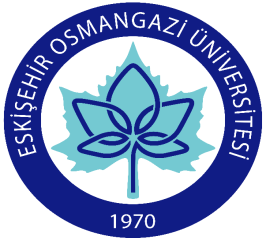 										Tarih: Dersin Öğretim Üyesi:  Prof. Dr. Fahri YETİM                                                                  İmza:	    ESOGÜ Department of History Course Data Sheet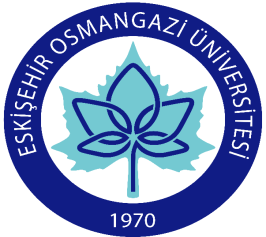 Dersin Öğretim Üyesi: Assoc. Prof. Fatma SEVİNÇ ERBAŞIİmza:										Tarih:ESOGÜ DEPARTMENT OF HISTORYCOURSE INFORMATION FORMInstructor(s):  Signature: 	           								Date: ESOGÜ DEPARTMENT OF HISTORYCOURSE INFORMATION FORMInstructor(s):   Signature: 	           								Date: ESOGÜ DEPARTMENT OF HISTORY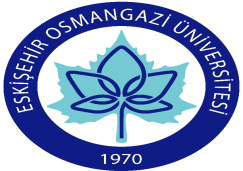 COURSE INFORMATION FORMInstructor(s): Assoc. Prof. Fatma SEVİNÇ ERBAŞI Signature: 									Date:ESOGÜ DEPARTMENT OF HISTORY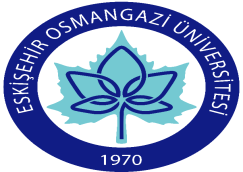 COURSE INFORMATION FORMInstructor(s):   Signature: 	           								Date: ESOGÜ Department of History Course Data Sheet	Instructor(s):   Signature:											Date:ESOGÜ DEPARTMENT OF HISTORYCOURSE INFORMATION FORMInstructor(s):  Prof.  Dr.  Hasan Hüseyin AdalıoğluSignature: 	           								Date: ESOGÜ HISTORY DEPARTMENTCOURSE INFORMATION FORMInstructor(s):Signature: 	           								Date: ESOGÜ DEPARTMENT OF HISTORYCOURSE INFORMATION FORMInstructor(s):   Assist. Prof. Dr. Mehmet KAYIRANSignature: 	           								Date: ESOGÜ HISTORYCOURSE INFORMATION FORMInstructor(s): Prof.Dr. Kamil ÇOLAK   Signature: 	           								Date: ESOGÜ DEPARTMENT OF HISTORYCOURSE INFORMATION FORMInstructor(s):   Assist.Prof.Dr. Cezmi KARASUSignature: 	           								Date: 28.03.2012ESOGÜ HISTORY DEPARTMENTCOURSE INFORMATION FORMInstructor(s):Signature: 	           								Date: ESOGÜ HISTORY DEPARTMENTCOURSE INFORMATION FORMInstructor(s):Signature: 	           								Date: SEMESTER1COURSE CODE121711204COURSE NAMEHistory of Philosophy IHistory of Philosophy IHistory of Philosophy IHistory of Philosophy ISEMESTERWEEKLY CLASS HOURSWEEKLY CLASS HOURSWEEKLY CLASS HOURSWEEKLY CLASS HOURSWEEKLY CLASS HOURSOF THE COURSEOF THE COURSEOF THE COURSEOF THE COURSEOF THE COURSEOF THE COURSESEMESTERTheoricalPracticalLaboratoryLaboratoryLaboratoryCreditAKTSTYPETYPETYPELANGUAGEFall2000023REQUIRED (  )  ELECTIVE (X)REQUIRED (  )  ELECTIVE (X)REQUIRED (  )  ELECTIVE (X)TURKISHCOURSE CATEGORYCOURSE CATEGORYCOURSE CATEGORYCOURSE CATEGORYCOURSE CATEGORYCOURSE CATEGORYCOURSE CATEGORYCOURSE CATEGORYCOURSE CATEGORYCOURSE CATEGORYCOURSE CATEGORYCOURSE CATEGORYGeneral HistoryGeneral HistoryGeneral HistoryGeneral HistoryForeign LanguageForeign LanguageForeign LanguageForeign LanguageForeign LanguageForeign LanguageStudies on HistoryStudies on History%100%100%100%100ASSESSMENT CRITERIAASSESSMENT CRITERIAASSESSMENT CRITERIAASSESSMENT CRITERIAASSESSMENT CRITERIAASSESSMENT CRITERIAASSESSMENT CRITERIAASSESSMENT CRITERIAASSESSMENT CRITERIAASSESSMENT CRITERIAASSESSMENT CRITERIAASSESSMENT CRITERIADURING SEMESTERDURING SEMESTERDURING SEMESTERDURING SEMESTERDURING SEMESTEROperation TypeOperation TypeOperation TypeOperation TypeNumberNumber%DURING SEMESTERDURING SEMESTERDURING SEMESTERDURING SEMESTERDURING SEMESTER1st Midterms1st Midterms1st Midterms1st Midterms 1 150DURING SEMESTERDURING SEMESTERDURING SEMESTERDURING SEMESTERDURING SEMESTERQuizQuizQuizQuizDURING SEMESTERDURING SEMESTERDURING SEMESTERDURING SEMESTERDURING SEMESTERWorkshopsWorkshopsWorkshopsWorkshopsDURING SEMESTERDURING SEMESTERDURING SEMESTERDURING SEMESTERDURING SEMESTERProjectProjectProjectProjectDURING SEMESTERDURING SEMESTERDURING SEMESTERDURING SEMESTERDURING SEMESTERReportReportReportReportDURING SEMESTERDURING SEMESTERDURING SEMESTERDURING SEMESTERDURING SEMESTEROther (………)Other (………)Other (………)Other (………)FINAL EXAMFINAL EXAMFINAL EXAMFINAL EXAMFINAL EXAM 1 1 50RECOMMENDED CONDITIONSRECOMMENDED CONDITIONSRECOMMENDED CONDITIONSRECOMMENDED CONDITIONSRECOMMENDED CONDITIONSSHORT CONTENT OF THE COURSESHORT CONTENT OF THE COURSESHORT CONTENT OF THE COURSESHORT CONTENT OF THE COURSESHORT CONTENT OF THE COURSEThe Emergence of Philosophy, Hellenistic Philosophy (Philopsophy of Nature, Thales and the others, Philosophy of Man, Sophists, Socrates, Socratic Schools, Sistematic Period of Hellenistic Philosophy, Plato, Aristotle). Hellenism-Roman Philosophy (Skeptics, Epicurian, Stoics, Religious Period, Neo Platonics)  Medieval Philosophy (Scholastic Philosophy, Muslim Philosophy), Renaissance Philosophy, Philosophical Movements that emerged in The Middle East and the Far EastThe Emergence of Philosophy, Hellenistic Philosophy (Philopsophy of Nature, Thales and the others, Philosophy of Man, Sophists, Socrates, Socratic Schools, Sistematic Period of Hellenistic Philosophy, Plato, Aristotle). Hellenism-Roman Philosophy (Skeptics, Epicurian, Stoics, Religious Period, Neo Platonics)  Medieval Philosophy (Scholastic Philosophy, Muslim Philosophy), Renaissance Philosophy, Philosophical Movements that emerged in The Middle East and the Far EastThe Emergence of Philosophy, Hellenistic Philosophy (Philopsophy of Nature, Thales and the others, Philosophy of Man, Sophists, Socrates, Socratic Schools, Sistematic Period of Hellenistic Philosophy, Plato, Aristotle). Hellenism-Roman Philosophy (Skeptics, Epicurian, Stoics, Religious Period, Neo Platonics)  Medieval Philosophy (Scholastic Philosophy, Muslim Philosophy), Renaissance Philosophy, Philosophical Movements that emerged in The Middle East and the Far EastThe Emergence of Philosophy, Hellenistic Philosophy (Philopsophy of Nature, Thales and the others, Philosophy of Man, Sophists, Socrates, Socratic Schools, Sistematic Period of Hellenistic Philosophy, Plato, Aristotle). Hellenism-Roman Philosophy (Skeptics, Epicurian, Stoics, Religious Period, Neo Platonics)  Medieval Philosophy (Scholastic Philosophy, Muslim Philosophy), Renaissance Philosophy, Philosophical Movements that emerged in The Middle East and the Far EastThe Emergence of Philosophy, Hellenistic Philosophy (Philopsophy of Nature, Thales and the others, Philosophy of Man, Sophists, Socrates, Socratic Schools, Sistematic Period of Hellenistic Philosophy, Plato, Aristotle). Hellenism-Roman Philosophy (Skeptics, Epicurian, Stoics, Religious Period, Neo Platonics)  Medieval Philosophy (Scholastic Philosophy, Muslim Philosophy), Renaissance Philosophy, Philosophical Movements that emerged in The Middle East and the Far EastThe Emergence of Philosophy, Hellenistic Philosophy (Philopsophy of Nature, Thales and the others, Philosophy of Man, Sophists, Socrates, Socratic Schools, Sistematic Period of Hellenistic Philosophy, Plato, Aristotle). Hellenism-Roman Philosophy (Skeptics, Epicurian, Stoics, Religious Period, Neo Platonics)  Medieval Philosophy (Scholastic Philosophy, Muslim Philosophy), Renaissance Philosophy, Philosophical Movements that emerged in The Middle East and the Far EastThe Emergence of Philosophy, Hellenistic Philosophy (Philopsophy of Nature, Thales and the others, Philosophy of Man, Sophists, Socrates, Socratic Schools, Sistematic Period of Hellenistic Philosophy, Plato, Aristotle). Hellenism-Roman Philosophy (Skeptics, Epicurian, Stoics, Religious Period, Neo Platonics)  Medieval Philosophy (Scholastic Philosophy, Muslim Philosophy), Renaissance Philosophy, Philosophical Movements that emerged in The Middle East and the Far EastPURPOSES OF THE COURSEPURPOSES OF THE COURSEPURPOSES OF THE COURSEPURPOSES OF THE COURSEPURPOSES OF THE COURSETo teach philosophical movements until the seventeenth century and to develop students’ thinking skillsTo teach philosophical movements until the seventeenth century and to develop students’ thinking skillsTo teach philosophical movements until the seventeenth century and to develop students’ thinking skillsTo teach philosophical movements until the seventeenth century and to develop students’ thinking skillsTo teach philosophical movements until the seventeenth century and to develop students’ thinking skillsTo teach philosophical movements until the seventeenth century and to develop students’ thinking skillsTo teach philosophical movements until the seventeenth century and to develop students’ thinking skillsCONTRIBUTION OF THE COURSE FOR OCCUPATIONAL RETRAININGCONTRIBUTION OF THE COURSE FOR OCCUPATIONAL RETRAININGCONTRIBUTION OF THE COURSE FOR OCCUPATIONAL RETRAININGCONTRIBUTION OF THE COURSE FOR OCCUPATIONAL RETRAININGCONTRIBUTION OF THE COURSE FOR OCCUPATIONAL RETRAININGEDUCATIONAL OUTCOMES OF THE COURSEEDUCATIONAL OUTCOMES OF THE COURSEEDUCATIONAL OUTCOMES OF THE COURSEEDUCATIONAL OUTCOMES OF THE COURSEEDUCATIONAL OUTCOMES OF THE COURSEMAIN COURSE BOOKSMAIN COURSE BOOKSMAIN COURSE BOOKSMAIN COURSE BOOKSMAIN COURSE BOOKSMacit Gökberk, Felsefe Tarihi, İstanbul  1985Macit Gökberk, Felsefe Tarihi, İstanbul  1985Macit Gökberk, Felsefe Tarihi, İstanbul  1985Macit Gökberk, Felsefe Tarihi, İstanbul  1985Macit Gökberk, Felsefe Tarihi, İstanbul  1985Macit Gökberk, Felsefe Tarihi, İstanbul  1985Macit Gökberk, Felsefe Tarihi, İstanbul  1985ADDITIONAL SOURCESADDITIONAL SOURCESADDITIONAL SOURCESADDITIONAL SOURCESADDITIONAL SOURCESAyhan Aydın,  Felsefe Düşünce Tarihi, Ankara 2009.Macit Gökberk, Felsefe Tarihi, 5.bs., Remzi Kitabevi, İstanbul, 1985. Hüsameddin Erdem, İlkçağ Felsefesi Tarihi, 3.bs., Sebat Ofset Matbaacılık, Konya, 1998. Walther Kranz, Antik Felsefe, İstanbul, 1948. Orhan Hançerlioğlu, Felsefe Ansiklopedisi (Düşünürler Bölümü), C.I-II, Remzi Kitabevi, İstanbul, 1985. .Mac.Donald Cornford, Sokrates’ten Önce ve Sonra, Çev. Ufuk Can Akın, Ayraç Yay., Ankara, 2003. Aristoteles, Politika, 4.bs., Çev. Mete Tunçay, Remzi Kitabevi, İstanbul, 1993. Platon, Devlet, 2.bs. Çev.S.Eyüboğlu-M.A.Cimcoz, T.İş Bank. Yay., İstanbul, 2000. Ahmet Cevizci, Ortaçağ Felsefesi Tarihi, Asa Kitabevi, Bursa, 1999. Necip Taylan, İslam Felsefesi, 3.bs., Ensar Neşriyat, İstanbul, 1991Ayhan Aydın,  Felsefe Düşünce Tarihi, Ankara 2009.Macit Gökberk, Felsefe Tarihi, 5.bs., Remzi Kitabevi, İstanbul, 1985. Hüsameddin Erdem, İlkçağ Felsefesi Tarihi, 3.bs., Sebat Ofset Matbaacılık, Konya, 1998. Walther Kranz, Antik Felsefe, İstanbul, 1948. Orhan Hançerlioğlu, Felsefe Ansiklopedisi (Düşünürler Bölümü), C.I-II, Remzi Kitabevi, İstanbul, 1985. .Mac.Donald Cornford, Sokrates’ten Önce ve Sonra, Çev. Ufuk Can Akın, Ayraç Yay., Ankara, 2003. Aristoteles, Politika, 4.bs., Çev. Mete Tunçay, Remzi Kitabevi, İstanbul, 1993. Platon, Devlet, 2.bs. Çev.S.Eyüboğlu-M.A.Cimcoz, T.İş Bank. Yay., İstanbul, 2000. Ahmet Cevizci, Ortaçağ Felsefesi Tarihi, Asa Kitabevi, Bursa, 1999. Necip Taylan, İslam Felsefesi, 3.bs., Ensar Neşriyat, İstanbul, 1991Ayhan Aydın,  Felsefe Düşünce Tarihi, Ankara 2009.Macit Gökberk, Felsefe Tarihi, 5.bs., Remzi Kitabevi, İstanbul, 1985. Hüsameddin Erdem, İlkçağ Felsefesi Tarihi, 3.bs., Sebat Ofset Matbaacılık, Konya, 1998. Walther Kranz, Antik Felsefe, İstanbul, 1948. Orhan Hançerlioğlu, Felsefe Ansiklopedisi (Düşünürler Bölümü), C.I-II, Remzi Kitabevi, İstanbul, 1985. .Mac.Donald Cornford, Sokrates’ten Önce ve Sonra, Çev. Ufuk Can Akın, Ayraç Yay., Ankara, 2003. Aristoteles, Politika, 4.bs., Çev. Mete Tunçay, Remzi Kitabevi, İstanbul, 1993. Platon, Devlet, 2.bs. Çev.S.Eyüboğlu-M.A.Cimcoz, T.İş Bank. Yay., İstanbul, 2000. Ahmet Cevizci, Ortaçağ Felsefesi Tarihi, Asa Kitabevi, Bursa, 1999. Necip Taylan, İslam Felsefesi, 3.bs., Ensar Neşriyat, İstanbul, 1991Ayhan Aydın,  Felsefe Düşünce Tarihi, Ankara 2009.Macit Gökberk, Felsefe Tarihi, 5.bs., Remzi Kitabevi, İstanbul, 1985. Hüsameddin Erdem, İlkçağ Felsefesi Tarihi, 3.bs., Sebat Ofset Matbaacılık, Konya, 1998. Walther Kranz, Antik Felsefe, İstanbul, 1948. Orhan Hançerlioğlu, Felsefe Ansiklopedisi (Düşünürler Bölümü), C.I-II, Remzi Kitabevi, İstanbul, 1985. .Mac.Donald Cornford, Sokrates’ten Önce ve Sonra, Çev. Ufuk Can Akın, Ayraç Yay., Ankara, 2003. Aristoteles, Politika, 4.bs., Çev. Mete Tunçay, Remzi Kitabevi, İstanbul, 1993. Platon, Devlet, 2.bs. Çev.S.Eyüboğlu-M.A.Cimcoz, T.İş Bank. Yay., İstanbul, 2000. Ahmet Cevizci, Ortaçağ Felsefesi Tarihi, Asa Kitabevi, Bursa, 1999. Necip Taylan, İslam Felsefesi, 3.bs., Ensar Neşriyat, İstanbul, 1991Ayhan Aydın,  Felsefe Düşünce Tarihi, Ankara 2009.Macit Gökberk, Felsefe Tarihi, 5.bs., Remzi Kitabevi, İstanbul, 1985. Hüsameddin Erdem, İlkçağ Felsefesi Tarihi, 3.bs., Sebat Ofset Matbaacılık, Konya, 1998. Walther Kranz, Antik Felsefe, İstanbul, 1948. Orhan Hançerlioğlu, Felsefe Ansiklopedisi (Düşünürler Bölümü), C.I-II, Remzi Kitabevi, İstanbul, 1985. .Mac.Donald Cornford, Sokrates’ten Önce ve Sonra, Çev. Ufuk Can Akın, Ayraç Yay., Ankara, 2003. Aristoteles, Politika, 4.bs., Çev. Mete Tunçay, Remzi Kitabevi, İstanbul, 1993. Platon, Devlet, 2.bs. Çev.S.Eyüboğlu-M.A.Cimcoz, T.İş Bank. Yay., İstanbul, 2000. Ahmet Cevizci, Ortaçağ Felsefesi Tarihi, Asa Kitabevi, Bursa, 1999. Necip Taylan, İslam Felsefesi, 3.bs., Ensar Neşriyat, İstanbul, 1991Ayhan Aydın,  Felsefe Düşünce Tarihi, Ankara 2009.Macit Gökberk, Felsefe Tarihi, 5.bs., Remzi Kitabevi, İstanbul, 1985. Hüsameddin Erdem, İlkçağ Felsefesi Tarihi, 3.bs., Sebat Ofset Matbaacılık, Konya, 1998. Walther Kranz, Antik Felsefe, İstanbul, 1948. Orhan Hançerlioğlu, Felsefe Ansiklopedisi (Düşünürler Bölümü), C.I-II, Remzi Kitabevi, İstanbul, 1985. .Mac.Donald Cornford, Sokrates’ten Önce ve Sonra, Çev. Ufuk Can Akın, Ayraç Yay., Ankara, 2003. Aristoteles, Politika, 4.bs., Çev. Mete Tunçay, Remzi Kitabevi, İstanbul, 1993. Platon, Devlet, 2.bs. Çev.S.Eyüboğlu-M.A.Cimcoz, T.İş Bank. Yay., İstanbul, 2000. Ahmet Cevizci, Ortaçağ Felsefesi Tarihi, Asa Kitabevi, Bursa, 1999. Necip Taylan, İslam Felsefesi, 3.bs., Ensar Neşriyat, İstanbul, 1991Ayhan Aydın,  Felsefe Düşünce Tarihi, Ankara 2009.Macit Gökberk, Felsefe Tarihi, 5.bs., Remzi Kitabevi, İstanbul, 1985. Hüsameddin Erdem, İlkçağ Felsefesi Tarihi, 3.bs., Sebat Ofset Matbaacılık, Konya, 1998. Walther Kranz, Antik Felsefe, İstanbul, 1948. Orhan Hançerlioğlu, Felsefe Ansiklopedisi (Düşünürler Bölümü), C.I-II, Remzi Kitabevi, İstanbul, 1985. .Mac.Donald Cornford, Sokrates’ten Önce ve Sonra, Çev. Ufuk Can Akın, Ayraç Yay., Ankara, 2003. Aristoteles, Politika, 4.bs., Çev. Mete Tunçay, Remzi Kitabevi, İstanbul, 1993. Platon, Devlet, 2.bs. Çev.S.Eyüboğlu-M.A.Cimcoz, T.İş Bank. Yay., İstanbul, 2000. Ahmet Cevizci, Ortaçağ Felsefesi Tarihi, Asa Kitabevi, Bursa, 1999. Necip Taylan, İslam Felsefesi, 3.bs., Ensar Neşriyat, İstanbul, 1991REQUIRED TOOLS FOR THE COURSEREQUIRED TOOLS FOR THE COURSEREQUIRED TOOLS FOR THE COURSEREQUIRED TOOLS FOR THE COURSEREQUIRED TOOLS FOR THE COURSENOPROGRAM OUTCOMES 3211Sufficient knowledge of history; an ability to apply theoretical and practical knowledge on this area. x2Acquisition of knowledge about the subordinate disciplines of history.x 3Understanding of professional and ethical issues and taking responsibility. x4Using data shows and workshops for getting knowledge on the area. x5Increasing proficiency of foreign language for providing sources about this areax6Ability to work effectively in individual and inner-disciplinary or multi-disciplinary teams.x7Ability to understand national and global impacts and results of the datasx8Ability to follow professional and contemporary issues.  x9Make scientific researches  separately or under the guidance of an advisor. x10Ability to analyze, evaluate and interpret historical data.  x11Gaining critical point of view.x1: None. 2: Partially contribution. 3: Completely contribution.1: None. 2: Partially contribution. 3: Completely contribution.1: None. 2: Partially contribution. 3: Completely contribution.1: None. 2: Partially contribution. 3: Completely contribution.1: None. 2: Partially contribution. 3: Completely contribution.WEEKLY COURSE PLANWEEKLY COURSE PLANWEEKSUBJECTS1Imformation about general bibliographies. What is Philopsophy?, Hellenistic Philopsophy2Philopsophy of Nature, Thales and the others, Philosophy of Man, Socrates, Socratic Schools3Sophists, Sistematic Period of Hellenistic Philopsophy, Plato and Aristotle4Roman Philosophy5Medieval Philosophy6Eastern Philosophy. Farewell mythology, Buddhaism, Confucius, Muslim Philosophy: Farabi, Al-Ghazali, Ibn Sina7Midterm Exam8Midterm Exam9Renaissance Philosophy and its characteristics, Mevlana Jalaluddin Rumi, Yunus Emre10The major philosophiers of the Renaissance:  Petrarca, Boccacio, Erasmus, Montaigne11Thomas Moore, Jean Bodin, Machiavelli, Campanella12Françis Bacon, Thomas Hobbes13XVIIth century philosophy1415-16Final ExamSEMESTER1COURSE CODE121711205COURSE NAMEHISTORY OF SCIENCE IHISTORY OF SCIENCE IHISTORY OF SCIENCE IHISTORY OF SCIENCE ISEMESTERWEEKLY CLASS HOURSWEEKLY CLASS HOURSWEEKLY CLASS HOURSWEEKLY CLASS HOURSWEEKLY CLASS HOURSOF THE COURSEOF THE COURSEOF THE COURSEOF THE COURSEOF THE COURSEOF THE COURSESEMESTERTheoricalPracticalLaboratoryLaboratoryLaboratoryCreditAKTSTYPETYPETYPELANGUAGE12 0 0002  3REQUIRED ()  ELECTIVE (X)REQUIRED ()  ELECTIVE (X)REQUIRED ()  ELECTIVE (X)TurkishCOURSE CATEGORYCOURSE CATEGORYCOURSE CATEGORYCOURSE CATEGORYCOURSE CATEGORYCOURSE CATEGORYCOURSE CATEGORYCOURSE CATEGORYCOURSE CATEGORYCOURSE CATEGORYCOURSE CATEGORYCOURSE CATEGORYGeneral HistoryGeneral HistoryGeneral HistoryGeneral HistoryForeign LanguageForeign LanguageForeign LanguageForeign LanguageForeign LanguageForeign LanguageStudies on HistoryStudies on HistoryXXXXASSESSMENT CRITERIAASSESSMENT CRITERIAASSESSMENT CRITERIAASSESSMENT CRITERIAASSESSMENT CRITERIAASSESSMENT CRITERIAASSESSMENT CRITERIAASSESSMENT CRITERIAASSESSMENT CRITERIAASSESSMENT CRITERIAASSESSMENT CRITERIAASSESSMENT CRITERIADURING SEMESTERDURING SEMESTERDURING SEMESTERDURING SEMESTERDURING SEMESTEROperationTypeOperationTypeOperationTypeOperationTypeNumberNumber%DURING SEMESTERDURING SEMESTERDURING SEMESTERDURING SEMESTERDURING SEMESTER1st Midterms1st Midterms1st Midterms1st Midterms 1 140 DURING SEMESTERDURING SEMESTERDURING SEMESTERDURING SEMESTERDURING SEMESTER2nd Midterms2nd Midterms2nd Midterms2nd MidtermsDURING SEMESTERDURING SEMESTERDURING SEMESTERDURING SEMESTERDURING SEMESTERQuizQuizQuizQuizDURING SEMESTERDURING SEMESTERDURING SEMESTERDURING SEMESTERDURING SEMESTERWorkshopsWorkshopsWorkshopsWorkshopsDURING SEMESTERDURING SEMESTERDURING SEMESTERDURING SEMESTERDURING SEMESTERProjectProjectProjectProjectDURING SEMESTERDURING SEMESTERDURING SEMESTERDURING SEMESTERDURING SEMESTERReportReportReportReportDURING SEMESTERDURING SEMESTERDURING SEMESTERDURING SEMESTERDURING SEMESTEROther (………)Other (………)Other (………)Other (………)FINAL EXAMFINAL EXAMFINAL EXAMFINAL EXAMFINAL EXAM 1 1 60RECOMMENDED CONDITIONSRECOMMENDED CONDITIONSRECOMMENDED CONDITIONSRECOMMENDED CONDITIONSRECOMMENDED CONDITIONSSHORT CONTENT OF THE COURSESHORT CONTENT OF THE COURSESHORT CONTENT OF THE COURSESHORT CONTENT OF THE COURSESHORT CONTENT OF THE COURSEThoughts and phenomenons which became a base to development of science in Mediterraenan Civilizations. Thoughts and phenomenons which became a base to development of science in Mediterraenan Civilizations. Thoughts and phenomenons which became a base to development of science in Mediterraenan Civilizations. Thoughts and phenomenons which became a base to development of science in Mediterraenan Civilizations. Thoughts and phenomenons which became a base to development of science in Mediterraenan Civilizations. Thoughts and phenomenons which became a base to development of science in Mediterraenan Civilizations. Thoughts and phenomenons which became a base to development of science in Mediterraenan Civilizations. PURPOSES OF THE COURSEPURPOSES OF THE COURSEPURPOSES OF THE COURSEPURPOSES OF THE COURSEPURPOSES OF THE COURSETo show the story of birth and development of science.To show the story of birth and development of science.To show the story of birth and development of science.To show the story of birth and development of science.To show the story of birth and development of science.To show the story of birth and development of science.To show the story of birth and development of science.CONTRIBUTION OF THE COURSE FOR OCCUPATIONAL RETRAININGCONTRIBUTION OF THE COURSE FOR OCCUPATIONAL RETRAININGCONTRIBUTION OF THE COURSE FOR OCCUPATIONAL RETRAININGCONTRIBUTION OF THE COURSE FOR OCCUPATIONAL RETRAININGCONTRIBUTION OF THE COURSE FOR OCCUPATIONAL RETRAININGHistory of the most important value in the human history, science, will contribute to students to become a good and objective historian and to help their appropriation to sciencific methodologies. History of the most important value in the human history, science, will contribute to students to become a good and objective historian and to help their appropriation to sciencific methodologies. History of the most important value in the human history, science, will contribute to students to become a good and objective historian and to help their appropriation to sciencific methodologies. History of the most important value in the human history, science, will contribute to students to become a good and objective historian and to help their appropriation to sciencific methodologies. History of the most important value in the human history, science, will contribute to students to become a good and objective historian and to help their appropriation to sciencific methodologies. History of the most important value in the human history, science, will contribute to students to become a good and objective historian and to help their appropriation to sciencific methodologies. History of the most important value in the human history, science, will contribute to students to become a good and objective historian and to help their appropriation to sciencific methodologies. EDUCATIONAL OUTCOMES OF THE COURSEEDUCATIONAL OUTCOMES OF THE COURSEEDUCATIONAL OUTCOMES OF THE COURSEEDUCATIONAL OUTCOMES OF THE COURSEEDUCATIONAL OUTCOMES OF THE COURSEStudents1- get awareness about the importance of history of science course and necessity of science. 2- get information about sciencific activities in Mesopotamia and Egypt which were on amprical level.3- learn basic sciencific aproaches on theoritical level which appeared in Ancient Greece.4- can be assessment about Medieval sciencific activities Students1- get awareness about the importance of history of science course and necessity of science. 2- get information about sciencific activities in Mesopotamia and Egypt which were on amprical level.3- learn basic sciencific aproaches on theoritical level which appeared in Ancient Greece.4- can be assessment about Medieval sciencific activities Students1- get awareness about the importance of history of science course and necessity of science. 2- get information about sciencific activities in Mesopotamia and Egypt which were on amprical level.3- learn basic sciencific aproaches on theoritical level which appeared in Ancient Greece.4- can be assessment about Medieval sciencific activities Students1- get awareness about the importance of history of science course and necessity of science. 2- get information about sciencific activities in Mesopotamia and Egypt which were on amprical level.3- learn basic sciencific aproaches on theoritical level which appeared in Ancient Greece.4- can be assessment about Medieval sciencific activities Students1- get awareness about the importance of history of science course and necessity of science. 2- get information about sciencific activities in Mesopotamia and Egypt which were on amprical level.3- learn basic sciencific aproaches on theoritical level which appeared in Ancient Greece.4- can be assessment about Medieval sciencific activities Students1- get awareness about the importance of history of science course and necessity of science. 2- get information about sciencific activities in Mesopotamia and Egypt which were on amprical level.3- learn basic sciencific aproaches on theoritical level which appeared in Ancient Greece.4- can be assessment about Medieval sciencific activities Students1- get awareness about the importance of history of science course and necessity of science. 2- get information about sciencific activities in Mesopotamia and Egypt which were on amprical level.3- learn basic sciencific aproaches on theoritical level which appeared in Ancient Greece.4- can be assessment about Medieval sciencific activities MAIN COURSE BOOKSMAIN COURSE BOOKSMAIN COURSE BOOKSMAIN COURSE BOOKSMAIN COURSE BOOKSCemal Yıldırım, Bilim Tarihi, İstanbul, 2009.  Cemal Yıldırım, Bilim Tarihi, İstanbul, 2009.  Cemal Yıldırım, Bilim Tarihi, İstanbul, 2009.  Cemal Yıldırım, Bilim Tarihi, İstanbul, 2009.  Cemal Yıldırım, Bilim Tarihi, İstanbul, 2009.  Cemal Yıldırım, Bilim Tarihi, İstanbul, 2009.  Cemal Yıldırım, Bilim Tarihi, İstanbul, 2009.  ADDITIONAL SOURCESADDITIONAL SOURCESADDITIONAL SOURCESADDITIONAL SOURCESADDITIONAL SOURCESEyüp Erdoğan, Aristoteles’ten Newton’a Paradigmatik Bilim Tarihi, İstanbul, 2009.Andrea Gianopoulos, Bruce Stutz, John Langone, Bilimin Serüveni (Sayıların İcadından Sicim Teorisine Bilimin 4000 Yıllık Resimli Serüveni), İstanbul, 2010.Ayten Koçal-Esin Kahya vd., Bilim Tarihine Giriş, Ankara, 2009. Alexandre Koyre, Bilim Tarihi Yazıları, Ankara, 2000.Bertrand Russel, Din ile Bilim, İstanbul, 2008. Eyüp Erdoğan, Aristoteles’ten Newton’a Paradigmatik Bilim Tarihi, İstanbul, 2009.Andrea Gianopoulos, Bruce Stutz, John Langone, Bilimin Serüveni (Sayıların İcadından Sicim Teorisine Bilimin 4000 Yıllık Resimli Serüveni), İstanbul, 2010.Ayten Koçal-Esin Kahya vd., Bilim Tarihine Giriş, Ankara, 2009. Alexandre Koyre, Bilim Tarihi Yazıları, Ankara, 2000.Bertrand Russel, Din ile Bilim, İstanbul, 2008. Eyüp Erdoğan, Aristoteles’ten Newton’a Paradigmatik Bilim Tarihi, İstanbul, 2009.Andrea Gianopoulos, Bruce Stutz, John Langone, Bilimin Serüveni (Sayıların İcadından Sicim Teorisine Bilimin 4000 Yıllık Resimli Serüveni), İstanbul, 2010.Ayten Koçal-Esin Kahya vd., Bilim Tarihine Giriş, Ankara, 2009. Alexandre Koyre, Bilim Tarihi Yazıları, Ankara, 2000.Bertrand Russel, Din ile Bilim, İstanbul, 2008. Eyüp Erdoğan, Aristoteles’ten Newton’a Paradigmatik Bilim Tarihi, İstanbul, 2009.Andrea Gianopoulos, Bruce Stutz, John Langone, Bilimin Serüveni (Sayıların İcadından Sicim Teorisine Bilimin 4000 Yıllık Resimli Serüveni), İstanbul, 2010.Ayten Koçal-Esin Kahya vd., Bilim Tarihine Giriş, Ankara, 2009. Alexandre Koyre, Bilim Tarihi Yazıları, Ankara, 2000.Bertrand Russel, Din ile Bilim, İstanbul, 2008. Eyüp Erdoğan, Aristoteles’ten Newton’a Paradigmatik Bilim Tarihi, İstanbul, 2009.Andrea Gianopoulos, Bruce Stutz, John Langone, Bilimin Serüveni (Sayıların İcadından Sicim Teorisine Bilimin 4000 Yıllık Resimli Serüveni), İstanbul, 2010.Ayten Koçal-Esin Kahya vd., Bilim Tarihine Giriş, Ankara, 2009. Alexandre Koyre, Bilim Tarihi Yazıları, Ankara, 2000.Bertrand Russel, Din ile Bilim, İstanbul, 2008. Eyüp Erdoğan, Aristoteles’ten Newton’a Paradigmatik Bilim Tarihi, İstanbul, 2009.Andrea Gianopoulos, Bruce Stutz, John Langone, Bilimin Serüveni (Sayıların İcadından Sicim Teorisine Bilimin 4000 Yıllık Resimli Serüveni), İstanbul, 2010.Ayten Koçal-Esin Kahya vd., Bilim Tarihine Giriş, Ankara, 2009. Alexandre Koyre, Bilim Tarihi Yazıları, Ankara, 2000.Bertrand Russel, Din ile Bilim, İstanbul, 2008. Eyüp Erdoğan, Aristoteles’ten Newton’a Paradigmatik Bilim Tarihi, İstanbul, 2009.Andrea Gianopoulos, Bruce Stutz, John Langone, Bilimin Serüveni (Sayıların İcadından Sicim Teorisine Bilimin 4000 Yıllık Resimli Serüveni), İstanbul, 2010.Ayten Koçal-Esin Kahya vd., Bilim Tarihine Giriş, Ankara, 2009. Alexandre Koyre, Bilim Tarihi Yazıları, Ankara, 2000.Bertrand Russel, Din ile Bilim, İstanbul, 2008. REQUIRED TOOLS FOR THE COURSEREQUIRED TOOLS FOR THE COURSEREQUIRED TOOLS FOR THE COURSEREQUIRED TOOLS FOR THE COURSEREQUIRED TOOLS FOR THE COURSEDelineascope and computer.Delineascope and computer.Delineascope and computer.Delineascope and computer.Delineascope and computer.Delineascope and computer.Delineascope and computer.WEEKLY COURSE PLANWEEKLY COURSE PLANWEEKSUBJECTS1Description of Science and History of Science and information about sources.2Sciencific activities on amprical level in Mesopotamia3Sciencific activities on amprical level in Ancient Egypt4Characteristics of science in Ancient Greece and Miletian School. 5Rationalist philosophers in Ancient Greece: Heraklitos, Pythagoras and his school and development in the area of math, geometry and cosmology.6Elea School and discontunation of sciencific thought,  Second part of Nature Philosophers: atomists.7Midterm Exam8Midterm Exam9Sophists and Socrates: development of social sciences: first steps. Systematizing of science and appearing latteral branches with Platon and Aristotle.10Science in Hellenistic Period and Aleksandria Library. 11Approach of Romans to Science and Works on this period. 12Rise of Christianity and detestation to science and regression of science.13Domination of Christianity and sciencific thought and deficiency of activities. 14Some monasteries which were opposed to scholastic thought.  Establishment of universities and toward to end of the Medieval Age.15-16Final ExamNOPROGRAM OUTCOMES 3211Sufficient knowledge of history; an ability to apply theoretical and practical knowledge on this area. X2Acquisition of knowledge about the subordinate disciplines of history.x 3Understanding of professional and ethical issues and taking responsibility. X4Using data shows and workshops for getting knowledge on the area. x5Increasing proficiency of foreign language for providing sources about this areax6Ability to work effectively in individual and inner-disciplinary or multi-disciplinary teams.x7Ability to understand national and global impacts and results of the datasx8Ability to follow professional and contemporary issues. x 9Make scientific researches  separately or under the guidance of an advisor. X10Ability to analyze, evaluate and interpret historical data.  x11Gaining critical point of view.x1: None. 2: Partially contribution. 3: Completely contribution.1: None. 2: Partially contribution. 3: Completely contribution.1: None. 2: Partially contribution. 3: Completely contribution.1: None. 2: Partially contribution. 3: Completely contribution.1: None. 2: Partially contribution. 3: Completely contribution.SEMESTER1COURSE CODE121711206COURSE NAME Political Science ISEMESTERWEEKLY COURSE PERIODWEEKLY COURSE PERIODWEEKLY COURSE PERIODWEEKLY COURSE PERIODWEEKLY COURSE PERIODCOURSE OFCOURSE OFCOURSE OFCOURSE OFCOURSE OFCOURSE OFSEMESTERTheoryPracticePracticeLaboratoryLaboratoryCreditECTSTYPETYPETYPELANGUAGEFall 2000023COMPULSORY (  )  ELECTIVE (X)COMPULSORY (  )  ELECTIVE (X)COMPULSORY (  )  ELECTIVE (X)TurkishCOURSE CATAGORYCOURSE CATAGORYCOURSE CATAGORYCOURSE CATAGORYCOURSE CATAGORYCOURSE CATAGORYCOURSE CATAGORYCOURSE CATAGORYCOURSE CATAGORYCOURSE CATAGORYCOURSE CATAGORYCOURSE CATAGORYGeneral HistoryGeneral HistoryGeneral HistoryForeign LanguagesForeign LanguagesForeign LanguagesForeign LanguagesForeign LanguagesForeign LanguagesHistory StudiesHistory StudiesHistory Studies%100%100%100%%%%%%%  %  %  ASSESSMENT CRITERIAASSESSMENT CRITERIAASSESSMENT CRITERIAASSESSMENT CRITERIAASSESSMENT CRITERIAASSESSMENT CRITERIAASSESSMENT CRITERIAASSESSMENT CRITERIAASSESSMENT CRITERIAASSESSMENT CRITERIAASSESSMENT CRITERIAASSESSMENT CRITERIAMID-TERMMID-TERMMID-TERMMID-TERMMID-TERMEvaluation TypeEvaluation TypeEvaluation TypeEvaluation TypeEvaluation TypeQuantity%MID-TERMMID-TERMMID-TERMMID-TERMMID-TERM1st Mid-Term1st Mid-Term1st Mid-Term1st Mid-Term1st Mid-Term150MID-TERMMID-TERMMID-TERMMID-TERMMID-TERMQuizQuizQuizQuizQuizMID-TERMMID-TERMMID-TERMMID-TERMMID-TERMHomeworkHomeworkHomeworkHomeworkHomeworkMID-TERMMID-TERMMID-TERMMID-TERMMID-TERMProjectProjectProjectProjectProjectMID-TERMMID-TERMMID-TERMMID-TERMMID-TERMReportReportReportReportReportMID-TERMMID-TERMMID-TERMMID-TERMMID-TERMOthers (………)Others (………)Others (………)Others (………)Others (………)FINAL EXAMFINAL EXAMFINAL EXAMFINAL EXAMFINAL EXAM150PREREQUIEITE(S)PREREQUIEITE(S)PREREQUIEITE(S)PREREQUIEITE(S)PREREQUIEITE(S)COURSE DESCRIPTIONCOURSE DESCRIPTIONCOURSE DESCRIPTIONCOURSE DESCRIPTIONCOURSE DESCRIPTIONFactors of political life, religion, ideology, political change, public opinion, propaganda, political participation, electoral and political systems, the main topics of the period.Factors of political life, religion, ideology, political change, public opinion, propaganda, political participation, electoral and political systems, the main topics of the period.Factors of political life, religion, ideology, political change, public opinion, propaganda, political participation, electoral and political systems, the main topics of the period.Factors of political life, religion, ideology, political change, public opinion, propaganda, political participation, electoral and political systems, the main topics of the period.Factors of political life, religion, ideology, political change, public opinion, propaganda, political participation, electoral and political systems, the main topics of the period.Factors of political life, religion, ideology, political change, public opinion, propaganda, political participation, electoral and political systems, the main topics of the period.Factors of political life, religion, ideology, political change, public opinion, propaganda, political participation, electoral and political systems, the main topics of the period.COURSE OBJECTIVESCOURSE OBJECTIVESCOURSE OBJECTIVESCOURSE OBJECTIVESCOURSE OBJECTIVES1 - Different religions teach the effects of political life in different societies2 - To understand the contemporary ideologies of political science3 - in different societies, the struggle for public opinion and propaganda objectives, content and outcomes to comprehend.4 - Political Participation and awareness is an indispensable element of democracy in the elections.5 - To make students aware of the political systems in the past to the present.6 - the causes of underdevelopment and to recognize that it is the reflection of the political sphere.1 - Different religions teach the effects of political life in different societies2 - To understand the contemporary ideologies of political science3 - in different societies, the struggle for public opinion and propaganda objectives, content and outcomes to comprehend.4 - Political Participation and awareness is an indispensable element of democracy in the elections.5 - To make students aware of the political systems in the past to the present.6 - the causes of underdevelopment and to recognize that it is the reflection of the political sphere.1 - Different religions teach the effects of political life in different societies2 - To understand the contemporary ideologies of political science3 - in different societies, the struggle for public opinion and propaganda objectives, content and outcomes to comprehend.4 - Political Participation and awareness is an indispensable element of democracy in the elections.5 - To make students aware of the political systems in the past to the present.6 - the causes of underdevelopment and to recognize that it is the reflection of the political sphere.1 - Different religions teach the effects of political life in different societies2 - To understand the contemporary ideologies of political science3 - in different societies, the struggle for public opinion and propaganda objectives, content and outcomes to comprehend.4 - Political Participation and awareness is an indispensable element of democracy in the elections.5 - To make students aware of the political systems in the past to the present.6 - the causes of underdevelopment and to recognize that it is the reflection of the political sphere.1 - Different religions teach the effects of political life in different societies2 - To understand the contemporary ideologies of political science3 - in different societies, the struggle for public opinion and propaganda objectives, content and outcomes to comprehend.4 - Political Participation and awareness is an indispensable element of democracy in the elections.5 - To make students aware of the political systems in the past to the present.6 - the causes of underdevelopment and to recognize that it is the reflection of the political sphere.1 - Different religions teach the effects of political life in different societies2 - To understand the contemporary ideologies of political science3 - in different societies, the struggle for public opinion and propaganda objectives, content and outcomes to comprehend.4 - Political Participation and awareness is an indispensable element of democracy in the elections.5 - To make students aware of the political systems in the past to the present.6 - the causes of underdevelopment and to recognize that it is the reflection of the political sphere.1 - Different religions teach the effects of political life in different societies2 - To understand the contemporary ideologies of political science3 - in different societies, the struggle for public opinion and propaganda objectives, content and outcomes to comprehend.4 - Political Participation and awareness is an indispensable element of democracy in the elections.5 - To make students aware of the political systems in the past to the present.6 - the causes of underdevelopment and to recognize that it is the reflection of the political sphere.ADDITIVE OF COURSE TO APPLY PROFESSIONAL EDUATIONADDITIVE OF COURSE TO APPLY PROFESSIONAL EDUATIONADDITIVE OF COURSE TO APPLY PROFESSIONAL EDUATIONADDITIVE OF COURSE TO APPLY PROFESSIONAL EDUATIONADDITIVE OF COURSE TO APPLY PROFESSIONAL EDUATIONPolitics, political systems, public opinion, propaganda, and have knowledge about the historical processes of concepts such as assessment of the implications of this day.Politics, political systems, public opinion, propaganda, and have knowledge about the historical processes of concepts such as assessment of the implications of this day.Politics, political systems, public opinion, propaganda, and have knowledge about the historical processes of concepts such as assessment of the implications of this day.Politics, political systems, public opinion, propaganda, and have knowledge about the historical processes of concepts such as assessment of the implications of this day.Politics, political systems, public opinion, propaganda, and have knowledge about the historical processes of concepts such as assessment of the implications of this day.Politics, political systems, public opinion, propaganda, and have knowledge about the historical processes of concepts such as assessment of the implications of this day.Politics, political systems, public opinion, propaganda, and have knowledge about the historical processes of concepts such as assessment of the implications of this day.COURSE OUTCOMESCOURSE OUTCOMESCOURSE OUTCOMESCOURSE OUTCOMESCOURSE OUTCOMES1 - the impact of religion in political life examples, understand the vital2 - analyze the meaning and value of democracy.3-Selection - the selection disrupts the causes of equality knows ..4 - Social Democracy emerged in different countries can analyze how and under what conditions.5 - under-development or backwardness has information about the concepts and the reasons that led to it.1 - the impact of religion in political life examples, understand the vital2 - analyze the meaning and value of democracy.3-Selection - the selection disrupts the causes of equality knows ..4 - Social Democracy emerged in different countries can analyze how and under what conditions.5 - under-development or backwardness has information about the concepts and the reasons that led to it.1 - the impact of religion in political life examples, understand the vital2 - analyze the meaning and value of democracy.3-Selection - the selection disrupts the causes of equality knows ..4 - Social Democracy emerged in different countries can analyze how and under what conditions.5 - under-development or backwardness has information about the concepts and the reasons that led to it.1 - the impact of religion in political life examples, understand the vital2 - analyze the meaning and value of democracy.3-Selection - the selection disrupts the causes of equality knows ..4 - Social Democracy emerged in different countries can analyze how and under what conditions.5 - under-development or backwardness has information about the concepts and the reasons that led to it.1 - the impact of religion in political life examples, understand the vital2 - analyze the meaning and value of democracy.3-Selection - the selection disrupts the causes of equality knows ..4 - Social Democracy emerged in different countries can analyze how and under what conditions.5 - under-development or backwardness has information about the concepts and the reasons that led to it.1 - the impact of religion in political life examples, understand the vital2 - analyze the meaning and value of democracy.3-Selection - the selection disrupts the causes of equality knows ..4 - Social Democracy emerged in different countries can analyze how and under what conditions.5 - under-development or backwardness has information about the concepts and the reasons that led to it.1 - the impact of religion in political life examples, understand the vital2 - analyze the meaning and value of democracy.3-Selection - the selection disrupts the causes of equality knows ..4 - Social Democracy emerged in different countries can analyze how and under what conditions.5 - under-development or backwardness has information about the concepts and the reasons that led to it.TEXTBOOKTEXTBOOKTEXTBOOKTEXTBOOKTEXTBOOKAhmet Taner Kışlalı, Siyaset Bilimi, Ankara 2011Ahmet Taner Kışlalı, Siyaset Bilimi, Ankara 2011Ahmet Taner Kışlalı, Siyaset Bilimi, Ankara 2011Ahmet Taner Kışlalı, Siyaset Bilimi, Ankara 2011Ahmet Taner Kışlalı, Siyaset Bilimi, Ankara 2011Ahmet Taner Kışlalı, Siyaset Bilimi, Ankara 2011Ahmet Taner Kışlalı, Siyaset Bilimi, Ankara 2011OTHER REFERENCESOTHER REFERENCESOTHER REFERENCESOTHER REFERENCESOTHER REFERENCES1-Ahmet Taner Kışlalı, Siyasal Sistemler, Ankara 2006.2-Maurice Duverger, Siyaset Sosyolojisi, İstanbul 19963- Davut Dursun, Siyaset Bilimi, İstanbul 20104- Cemil Oktay, Siyaset Bilimi İncelemeleri, İstanbul 20105- Ed. Halis Çetin, Siyaset Bilimi, İstanbul 20111-Ahmet Taner Kışlalı, Siyasal Sistemler, Ankara 2006.2-Maurice Duverger, Siyaset Sosyolojisi, İstanbul 19963- Davut Dursun, Siyaset Bilimi, İstanbul 20104- Cemil Oktay, Siyaset Bilimi İncelemeleri, İstanbul 20105- Ed. Halis Çetin, Siyaset Bilimi, İstanbul 20111-Ahmet Taner Kışlalı, Siyasal Sistemler, Ankara 2006.2-Maurice Duverger, Siyaset Sosyolojisi, İstanbul 19963- Davut Dursun, Siyaset Bilimi, İstanbul 20104- Cemil Oktay, Siyaset Bilimi İncelemeleri, İstanbul 20105- Ed. Halis Çetin, Siyaset Bilimi, İstanbul 20111-Ahmet Taner Kışlalı, Siyasal Sistemler, Ankara 2006.2-Maurice Duverger, Siyaset Sosyolojisi, İstanbul 19963- Davut Dursun, Siyaset Bilimi, İstanbul 20104- Cemil Oktay, Siyaset Bilimi İncelemeleri, İstanbul 20105- Ed. Halis Çetin, Siyaset Bilimi, İstanbul 20111-Ahmet Taner Kışlalı, Siyasal Sistemler, Ankara 2006.2-Maurice Duverger, Siyaset Sosyolojisi, İstanbul 19963- Davut Dursun, Siyaset Bilimi, İstanbul 20104- Cemil Oktay, Siyaset Bilimi İncelemeleri, İstanbul 20105- Ed. Halis Çetin, Siyaset Bilimi, İstanbul 20111-Ahmet Taner Kışlalı, Siyasal Sistemler, Ankara 2006.2-Maurice Duverger, Siyaset Sosyolojisi, İstanbul 19963- Davut Dursun, Siyaset Bilimi, İstanbul 20104- Cemil Oktay, Siyaset Bilimi İncelemeleri, İstanbul 20105- Ed. Halis Çetin, Siyaset Bilimi, İstanbul 20111-Ahmet Taner Kışlalı, Siyasal Sistemler, Ankara 2006.2-Maurice Duverger, Siyaset Sosyolojisi, İstanbul 19963- Davut Dursun, Siyaset Bilimi, İstanbul 20104- Cemil Oktay, Siyaset Bilimi İncelemeleri, İstanbul 20105- Ed. Halis Çetin, Siyaset Bilimi, İstanbul 2011TOOLS AND EQUIPMENTS REQUIREDTOOLS AND EQUIPMENTS REQUIREDTOOLS AND EQUIPMENTS REQUIREDTOOLS AND EQUIPMENTS REQUIREDTOOLS AND EQUIPMENTS REQUIRED  Computer, projection  Computer, projection  Computer, projection  Computer, projection  Computer, projection  Computer, projection  Computer, projectionCOURSE SYLLABUSCOURSE SYLLABUSWEEKTOPICS 1 Religion and political life.2 Public opinion and propaganda3 Political participation and elections4 sociology of choice5Pluralistic political systems6political Democracy, social Democracy7Midterm Exam8Midterm Exam9Unitary political systems , dictatorships10Marxist regimes11Fascist regimes12Political systems in less developed countries13Causes of underdevelopment14military dictatorships15,16 Final ExamNOPROGRAM OUTCOMES 3211Sufficient knowledge of history; an ability to apply theoretical and practical knowledge on this area. x2Acquisition of knowledge about the subordinate disciplines of history.x3Understanding of professional and ethical issues and taking responsibility. x4Using data shows and workshops for getting knowledge on the area. x5Increasing proficiency of foreign language for providing sources about this areax6Ability to work effectively in individual and inner-disciplinary or multi-disciplinary teams.x7Ability to understand national and global impacts and results of the datasx8Ability to follow professional and contemporary issues. x9Make scientific researches  separately or under the guidance of an advisor. x10Ability to analyze, evaluate and interpret historical data.  x11Gaining critical point of view.x1: None. 2: Partially contribution. 3: Completely contribution.1: None. 2: Partially contribution. 3: Completely contribution.1: None. 2: Partially contribution. 3: Completely contribution.1: None. 2: Partially contribution. 3: Completely contribution.1: None. 2: Partially contribution. 3: Completely contribution.SEMESTER1COURSE CODE121711207COURSE NAMESociology ISEMESTERWEEKLY COURSE PERIODWEEKLY COURSE PERIODWEEKLY COURSE PERIODWEEKLY COURSE PERIODWEEKLY COURSE PERIODCOURSE OFCOURSE OFCOURSE OFCOURSE OFCOURSE OFCOURSE OFSEMESTERTheoryPracticePracticeLaboratoryLaboratoryCreditECTSTYPETYPETYPELANGUAGEFall2000023COMPULSORY (  )  ELECTIVE (X)COMPULSORY (  )  ELECTIVE (X)COMPULSORY (  )  ELECTIVE (X)TurkishCOURSE CATAGORYCOURSE CATAGORYCOURSE CATAGORYCOURSE CATAGORYCOURSE CATAGORYCOURSE CATAGORYCOURSE CATAGORYCOURSE CATAGORYCOURSE CATAGORYCOURSE CATAGORYCOURSE CATAGORYCOURSE CATAGORYGeneral HistoryGeneral HistoryGeneral HistoryForeign LanguagesForeign LanguagesForeign LanguagesForeign LanguagesForeign LanguagesForeign LanguagesHistory StudiesHistory StudiesHistory Studies%100%100%100ASSESSMENT CRITERIAASSESSMENT CRITERIAASSESSMENT CRITERIAASSESSMENT CRITERIAASSESSMENT CRITERIAASSESSMENT CRITERIAASSESSMENT CRITERIAASSESSMENT CRITERIAASSESSMENT CRITERIAASSESSMENT CRITERIAASSESSMENT CRITERIAASSESSMENT CRITERIAMID-TERMMID-TERMMID-TERMMID-TERMMID-TERMEvaluation TypeEvaluation TypeEvaluation TypeEvaluation TypeEvaluation TypeQuantity%MID-TERMMID-TERMMID-TERMMID-TERMMID-TERM1st Mid-Term1st Mid-Term1st Mid-Term1st Mid-Term1st Mid-Term150MID-TERMMID-TERMMID-TERMMID-TERMMID-TERMQuizQuizQuizQuizQuizMID-TERMMID-TERMMID-TERMMID-TERMMID-TERMHomeworkHomeworkHomeworkHomeworkHomeworkMID-TERMMID-TERMMID-TERMMID-TERMMID-TERMProjectProjectProjectProjectProjectMID-TERMMID-TERMMID-TERMMID-TERMMID-TERMReportReportReportReportReportMID-TERMMID-TERMMID-TERMMID-TERMMID-TERMOthers (………)Others (………)Others (………)Others (………)Others (………)FINAL EXAMFINAL EXAMFINAL EXAMFINAL EXAMFINAL EXAMWritten ExamWritten ExamWritten ExamWritten ExamWritten Exam150PREREQUIEITE(S)PREREQUIEITE(S)PREREQUIEITE(S)PREREQUIEITE(S)PREREQUIEITE(S)COURSE DESCRIPTIONCOURSE DESCRIPTIONCOURSE DESCRIPTIONCOURSE DESCRIPTIONCOURSE DESCRIPTIONSociology, society, culture and individual terms, society types, social gender and sexuality, the term “family”Sociology, society, culture and individual terms, society types, social gender and sexuality, the term “family”Sociology, society, culture and individual terms, society types, social gender and sexuality, the term “family”Sociology, society, culture and individual terms, society types, social gender and sexuality, the term “family”Sociology, society, culture and individual terms, society types, social gender and sexuality, the term “family”Sociology, society, culture and individual terms, society types, social gender and sexuality, the term “family”Sociology, society, culture and individual terms, society types, social gender and sexuality, the term “family”COURSE OBJECTIVESCOURSE OBJECTIVESCOURSE OBJECTIVESCOURSE OBJECTIVESCOURSE OBJECTIVESUnderstanding social phenomenons and making critical assessments by using main notions of sociologyUnderstanding social phenomenons and making critical assessments by using main notions of sociologyUnderstanding social phenomenons and making critical assessments by using main notions of sociologyUnderstanding social phenomenons and making critical assessments by using main notions of sociologyUnderstanding social phenomenons and making critical assessments by using main notions of sociologyUnderstanding social phenomenons and making critical assessments by using main notions of sociologyUnderstanding social phenomenons and making critical assessments by using main notions of sociologyADDITIVE OF COURSE TO APPLY PROFESSIONAL EDUATIONADDITIVE OF COURSE TO APPLY PROFESSIONAL EDUATIONADDITIVE OF COURSE TO APPLY PROFESSIONAL EDUATIONADDITIVE OF COURSE TO APPLY PROFESSIONAL EDUATIONADDITIVE OF COURSE TO APPLY PROFESSIONAL EDUATIONStudents know and gain at the end of the course period that:1 – Practical skills of his/her information about social science2 – Analyzing, evaluating and designing data3 – Understanding about occupational and etical responsibilities4 – Effective written and verbal communication skill5 – Understanding data with their national and global effects6 – Making sciencific research under an consultant Students know and gain at the end of the course period that:1 – Practical skills of his/her information about social science2 – Analyzing, evaluating and designing data3 – Understanding about occupational and etical responsibilities4 – Effective written and verbal communication skill5 – Understanding data with their national and global effects6 – Making sciencific research under an consultant Students know and gain at the end of the course period that:1 – Practical skills of his/her information about social science2 – Analyzing, evaluating and designing data3 – Understanding about occupational and etical responsibilities4 – Effective written and verbal communication skill5 – Understanding data with their national and global effects6 – Making sciencific research under an consultant Students know and gain at the end of the course period that:1 – Practical skills of his/her information about social science2 – Analyzing, evaluating and designing data3 – Understanding about occupational and etical responsibilities4 – Effective written and verbal communication skill5 – Understanding data with their national and global effects6 – Making sciencific research under an consultant Students know and gain at the end of the course period that:1 – Practical skills of his/her information about social science2 – Analyzing, evaluating and designing data3 – Understanding about occupational and etical responsibilities4 – Effective written and verbal communication skill5 – Understanding data with their national and global effects6 – Making sciencific research under an consultant Students know and gain at the end of the course period that:1 – Practical skills of his/her information about social science2 – Analyzing, evaluating and designing data3 – Understanding about occupational and etical responsibilities4 – Effective written and verbal communication skill5 – Understanding data with their national and global effects6 – Making sciencific research under an consultant Students know and gain at the end of the course period that:1 – Practical skills of his/her information about social science2 – Analyzing, evaluating and designing data3 – Understanding about occupational and etical responsibilities4 – Effective written and verbal communication skill5 – Understanding data with their national and global effects6 – Making sciencific research under an consultant COURSE OUTCOMESCOURSE OUTCOMESCOURSE OUTCOMESCOURSE OUTCOMESCOURSE OUTCOMES1- Evaluating social phenomenons with a critical aspect2- Using main terms of sociology and analyzing social problems with a critical aspect. 3- Evaluating the importance of modernity and its results.4 – Understanding science, politics, power, bureaucracy and religion terms.5- Describing the terms, postmodernism, bourgeoisie and liberalism.1- Evaluating social phenomenons with a critical aspect2- Using main terms of sociology and analyzing social problems with a critical aspect. 3- Evaluating the importance of modernity and its results.4 – Understanding science, politics, power, bureaucracy and religion terms.5- Describing the terms, postmodernism, bourgeoisie and liberalism.1- Evaluating social phenomenons with a critical aspect2- Using main terms of sociology and analyzing social problems with a critical aspect. 3- Evaluating the importance of modernity and its results.4 – Understanding science, politics, power, bureaucracy and religion terms.5- Describing the terms, postmodernism, bourgeoisie and liberalism.1- Evaluating social phenomenons with a critical aspect2- Using main terms of sociology and analyzing social problems with a critical aspect. 3- Evaluating the importance of modernity and its results.4 – Understanding science, politics, power, bureaucracy and religion terms.5- Describing the terms, postmodernism, bourgeoisie and liberalism.1- Evaluating social phenomenons with a critical aspect2- Using main terms of sociology and analyzing social problems with a critical aspect. 3- Evaluating the importance of modernity and its results.4 – Understanding science, politics, power, bureaucracy and religion terms.5- Describing the terms, postmodernism, bourgeoisie and liberalism.1- Evaluating social phenomenons with a critical aspect2- Using main terms of sociology and analyzing social problems with a critical aspect. 3- Evaluating the importance of modernity and its results.4 – Understanding science, politics, power, bureaucracy and religion terms.5- Describing the terms, postmodernism, bourgeoisie and liberalism.1- Evaluating social phenomenons with a critical aspect2- Using main terms of sociology and analyzing social problems with a critical aspect. 3- Evaluating the importance of modernity and its results.4 – Understanding science, politics, power, bureaucracy and religion terms.5- Describing the terms, postmodernism, bourgeoisie and liberalism.TEXTBOOKTEXTBOOKTEXTBOOKTEXTBOOKTEXTBOOKThere is no a main source book but additional onces may be suggested.There is no a main source book but additional onces may be suggested.There is no a main source book but additional onces may be suggested.There is no a main source book but additional onces may be suggested.There is no a main source book but additional onces may be suggested.There is no a main source book but additional onces may be suggested.There is no a main source book but additional onces may be suggested.OTHER REFERENCESOTHER REFERENCESOTHER REFERENCESOTHER REFERENCESOTHER REFERENCESGiddens, A. (2006). Sosyoloji. Ankara: Ayraçİnan, K. (2005). Türkiye Gerçeği. İstanbul: Timaş.Giddens, A. (2006). Elimizden Kaçıp Giden Dünya. İstanbul: Alfa Giddens, A. (2006). Sosyoloji. Ankara: Ayraçİnan, K. (2005). Türkiye Gerçeği. İstanbul: Timaş.Giddens, A. (2006). Elimizden Kaçıp Giden Dünya. İstanbul: Alfa Giddens, A. (2006). Sosyoloji. Ankara: Ayraçİnan, K. (2005). Türkiye Gerçeği. İstanbul: Timaş.Giddens, A. (2006). Elimizden Kaçıp Giden Dünya. İstanbul: Alfa Giddens, A. (2006). Sosyoloji. Ankara: Ayraçİnan, K. (2005). Türkiye Gerçeği. İstanbul: Timaş.Giddens, A. (2006). Elimizden Kaçıp Giden Dünya. İstanbul: Alfa Giddens, A. (2006). Sosyoloji. Ankara: Ayraçİnan, K. (2005). Türkiye Gerçeği. İstanbul: Timaş.Giddens, A. (2006). Elimizden Kaçıp Giden Dünya. İstanbul: Alfa Giddens, A. (2006). Sosyoloji. Ankara: Ayraçİnan, K. (2005). Türkiye Gerçeği. İstanbul: Timaş.Giddens, A. (2006). Elimizden Kaçıp Giden Dünya. İstanbul: Alfa Giddens, A. (2006). Sosyoloji. Ankara: Ayraçİnan, K. (2005). Türkiye Gerçeği. İstanbul: Timaş.Giddens, A. (2006). Elimizden Kaçıp Giden Dünya. İstanbul: Alfa TOOLS AND EQUIPMENTS REQUIREDTOOLS AND EQUIPMENTS REQUIREDTOOLS AND EQUIPMENTS REQUIREDTOOLS AND EQUIPMENTS REQUIREDTOOLS AND EQUIPMENTS REQUIRED Deulenescope, computer. Deulenescope, computer. Deulenescope, computer. Deulenescope, computer. Deulenescope, computer. Deulenescope, computer. Deulenescope, computer.COURSE SYLLABUSCOURSE SYLLABUSWEEKTOPICS 1 Sciencific information, philosophical information, sociological information2Birth of sociology, development on the social tought3Description of sociology, its area and borders4First systematic contrubition on the sociology5Mid-term exam6Sociological method, Tradiational society, endustrial society, postmodern society7Midterm Exam8Midterm Exam9Socalization, Indivudialism, Globalism Social relationships10Social structure, Role, statue112nd Mid-Term Exam12Social stratification, Social Class Theories13Family, its structure, development, Social and Individual function14Education, its purpose and function15,16Final examNOPROGRAM OUTCOMES 3211Sufficient knowledge of history; an ability to apply theoretical and practical knowledge on this area. X2Acquisition of knowledge about the subordinate disciplines of history.X3Understanding of professional and ethical issues and taking responsibility. X4Using data shows and workshops for getting knowledge on the area. X5Increasing proficiency of foreign language for providing sources about this areaX6Ability to work effectively in individual and inner-disciplinary or multi-disciplinary teams.X7Ability to understand national and global impacts and results of the datasX8Ability to follow professional and contemporary issues. X9Make scientific researches  separately or under the guidance of an advisor. X10Ability to analyze, evaluate and interpret historical data.  X11Gaining critical point of view.X1: None. 2: Partially contribution. 3: Completely contribution.1: None. 2: Partially contribution. 3: Completely contribution.1: None. 2: Partially contribution. 3: Completely contribution.1: None. 2: Partially contribution. 3: Completely contribution.1: None. 2: Partially contribution. 3: Completely contribution.SEMESTER1COURSE CODE121711200COURSE NAMEANCIENT HISTORY I SEMESTERWEEKLY COURSE PERIODWEEKLY COURSE PERIODWEEKLY COURSE PERIODWEEKLY COURSE PERIODWEEKLY COURSE PERIODCOURSE OFCOURSE OFCOURSE OFCOURSE OFCOURSE OFCOURSE OFSEMESTERTheoryPracticePracticeLaboratoryLaboratoryCreditECTSTYPETYPETYPELANGUAGE12000023COMPULSORY ( X ) ELECTIVE (  )COMPULSORY ( X ) ELECTIVE (  )COMPULSORY ( X ) ELECTIVE (  )TurkishCOURSE CATEGORYCOURSE CATEGORYCOURSE CATEGORYCOURSE CATEGORYCOURSE CATEGORYCOURSE CATEGORYCOURSE CATEGORYCOURSE CATEGORYCOURSE CATEGORYCOURSE CATEGORYCOURSE CATEGORYCOURSE CATEGORYGeneral HistoryGeneral HistoryGeneral HistoryForeign LanguagesForeign LanguagesForeign LanguagesForeign LanguagesForeign LanguagesForeign LanguagesHistory StudiesHistory StudiesHistory StudiesXXXASSESSMENT CRITERIAASSESSMENT CRITERIAASSESSMENT CRITERIAASSESSMENT CRITERIAASSESSMENT CRITERIAASSESSMENT CRITERIAASSESSMENT CRITERIAASSESSMENT CRITERIAASSESSMENT CRITERIAASSESSMENT CRITERIAASSESSMENT CRITERIAASSESSMENT CRITERIAMID-TERMMID-TERMMID-TERMMID-TERMMID-TERMEvaluation TypeEvaluation TypeEvaluation TypeEvaluation TypeEvaluation TypeQuantity%MID-TERMMID-TERMMID-TERMMID-TERMMID-TERM1st Mid-Term1st Mid-Term1st Mid-Term1st Mid-Term1st Mid-Term140MID-TERMMID-TERMMID-TERMMID-TERMMID-TERM2nd Mid-Term2nd Mid-Term2nd Mid-Term2nd Mid-Term2nd Mid-TermMID-TERMMID-TERMMID-TERMMID-TERMMID-TERMQuizQuizQuizQuizQuizMID-TERMMID-TERMMID-TERMMID-TERMMID-TERMHomeworkHomeworkHomeworkHomeworkHomeworkMID-TERMMID-TERMMID-TERMMID-TERMMID-TERMProjectProjectProjectProjectProjectMID-TERMMID-TERMMID-TERMMID-TERMMID-TERMReportReportReportReportReportMID-TERMMID-TERMMID-TERMMID-TERMMID-TERMOthers (………)Others (………)Others (………)Others (………)Others (………)FINAL EXAMFINAL EXAMFINAL EXAMFINAL EXAMFINAL EXAM160PREREQUISITE(S)PREREQUISITE(S)PREREQUISITE(S)PREREQUISITE(S)PREREQUISITE(S)COURSE DESCRIPTIONCOURSE DESCRIPTIONCOURSE DESCRIPTIONCOURSE DESCRIPTIONCOURSE DESCRIPTIONAncient Near East (Mesopotamia and Egypt) History Ancient Near East (Mesopotamia and Egypt) History Ancient Near East (Mesopotamia and Egypt) History Ancient Near East (Mesopotamia and Egypt) History Ancient Near East (Mesopotamia and Egypt) History Ancient Near East (Mesopotamia and Egypt) History Ancient Near East (Mesopotamia and Egypt) History COURSE OBJECTIVESCOURSE OBJECTIVESCOURSE OBJECTIVESCOURSE OBJECTIVESCOURSE OBJECTIVESTo reveal the contributions of Ancient Near East to the cultural heritage of humanity.To reveal the contributions of Ancient Near East to the cultural heritage of humanity.To reveal the contributions of Ancient Near East to the cultural heritage of humanity.To reveal the contributions of Ancient Near East to the cultural heritage of humanity.To reveal the contributions of Ancient Near East to the cultural heritage of humanity.To reveal the contributions of Ancient Near East to the cultural heritage of humanity.To reveal the contributions of Ancient Near East to the cultural heritage of humanity.ADDITIVE OF COURSE TO APPLY PROFESSIONAL EDUCATIONADDITIVE OF COURSE TO APPLY PROFESSIONAL EDUCATIONADDITIVE OF COURSE TO APPLY PROFESSIONAL EDUCATIONADDITIVE OF COURSE TO APPLY PROFESSIONAL EDUCATIONADDITIVE OF COURSE TO APPLY PROFESSIONAL EDUCATIONIt is an important step to enlighten the history student about the first cuneiform tablets and the conditions those tablets came into existence.It is an important step to enlighten the history student about the first cuneiform tablets and the conditions those tablets came into existence.It is an important step to enlighten the history student about the first cuneiform tablets and the conditions those tablets came into existence.It is an important step to enlighten the history student about the first cuneiform tablets and the conditions those tablets came into existence.It is an important step to enlighten the history student about the first cuneiform tablets and the conditions those tablets came into existence.It is an important step to enlighten the history student about the first cuneiform tablets and the conditions those tablets came into existence.It is an important step to enlighten the history student about the first cuneiform tablets and the conditions those tablets came into existence.COURSE OUTCOMESCOURSE OUTCOMESCOURSE OUTCOMESCOURSE OUTCOMESCOURSE OUTCOMES1-The student learns the concept of the Ancient Near East and resources. 2- Learns about the emergence and development of the idea of state in Ancient Mesopotamia and Egypt. 3-Can evaluate the political developments in Ancient Mesopotamia and Egypt within the context of the region's geography. 4-The student learns about the cultural heritage of the Ancient Near East and becomes consciousabout its contributions to the Western World.1-The student learns the concept of the Ancient Near East and resources. 2- Learns about the emergence and development of the idea of state in Ancient Mesopotamia and Egypt. 3-Can evaluate the political developments in Ancient Mesopotamia and Egypt within the context of the region's geography. 4-The student learns about the cultural heritage of the Ancient Near East and becomes consciousabout its contributions to the Western World.1-The student learns the concept of the Ancient Near East and resources. 2- Learns about the emergence and development of the idea of state in Ancient Mesopotamia and Egypt. 3-Can evaluate the political developments in Ancient Mesopotamia and Egypt within the context of the region's geography. 4-The student learns about the cultural heritage of the Ancient Near East and becomes consciousabout its contributions to the Western World.1-The student learns the concept of the Ancient Near East and resources. 2- Learns about the emergence and development of the idea of state in Ancient Mesopotamia and Egypt. 3-Can evaluate the political developments in Ancient Mesopotamia and Egypt within the context of the region's geography. 4-The student learns about the cultural heritage of the Ancient Near East and becomes consciousabout its contributions to the Western World.1-The student learns the concept of the Ancient Near East and resources. 2- Learns about the emergence and development of the idea of state in Ancient Mesopotamia and Egypt. 3-Can evaluate the political developments in Ancient Mesopotamia and Egypt within the context of the region's geography. 4-The student learns about the cultural heritage of the Ancient Near East and becomes consciousabout its contributions to the Western World.1-The student learns the concept of the Ancient Near East and resources. 2- Learns about the emergence and development of the idea of state in Ancient Mesopotamia and Egypt. 3-Can evaluate the political developments in Ancient Mesopotamia and Egypt within the context of the region's geography. 4-The student learns about the cultural heritage of the Ancient Near East and becomes consciousabout its contributions to the Western World.1-The student learns the concept of the Ancient Near East and resources. 2- Learns about the emergence and development of the idea of state in Ancient Mesopotamia and Egypt. 3-Can evaluate the political developments in Ancient Mesopotamia and Egypt within the context of the region's geography. 4-The student learns about the cultural heritage of the Ancient Near East and becomes consciousabout its contributions to the Western World.TEXTBOOKTEXTBOOKTEXTBOOKTEXTBOOKTEXTBOOKC. Freeman, Mısır, Yunanve Roma: AntikAkdenizUygarlıkları, (çev. Suat Kemal Angı), Ankara, 2003.C. Freeman, Mısır, Yunanve Roma: AntikAkdenizUygarlıkları, (çev. Suat Kemal Angı), Ankara, 2003.C. Freeman, Mısır, Yunanve Roma: AntikAkdenizUygarlıkları, (çev. Suat Kemal Angı), Ankara, 2003.C. Freeman, Mısır, Yunanve Roma: AntikAkdenizUygarlıkları, (çev. Suat Kemal Angı), Ankara, 2003.C. Freeman, Mısır, Yunanve Roma: AntikAkdenizUygarlıkları, (çev. Suat Kemal Angı), Ankara, 2003.C. Freeman, Mısır, Yunanve Roma: AntikAkdenizUygarlıkları, (çev. Suat Kemal Angı), Ankara, 2003.C. Freeman, Mısır, Yunanve Roma: AntikAkdenizUygarlıkları, (çev. Suat Kemal Angı), Ankara, 2003.OTHER REFERENCESOTHER REFERENCESOTHER REFERENCESOTHER REFERENCESOTHER REFERENCESJ. Bainas, - J. Malek, “EskiMısır”, AtlaslıBüyükUygarlıklarAnsiklopedisi, (çev. ZeynepAruoba-OruçAuroba), C. II, İstanbul, 1986. E. Hornung, MısırTarihi, (çev. ZehraAksuYılmazer), İstanbul, 2004.F. Kınal, EskiMezopotamyaTarihi, Ankara, 1983.J. Oates, Babil, (çev. FatmaÇizmeli), Ankara, 2004.M. Roaf, “MezopotamyaveEskiYakındoğu”,  AtlaslıBüyükUygarlıklarAnsiklopedisi, (çev. ZülalKılıç), C. IX, İstanbul, 1996. M. van de Mieroop, AntikYakındoğu’nunTarihi: İ.Ö. 3000–323, (çev. SinemGül), Ankara, 2006.J. Bainas, - J. Malek, “EskiMısır”, AtlaslıBüyükUygarlıklarAnsiklopedisi, (çev. ZeynepAruoba-OruçAuroba), C. II, İstanbul, 1986. E. Hornung, MısırTarihi, (çev. ZehraAksuYılmazer), İstanbul, 2004.F. Kınal, EskiMezopotamyaTarihi, Ankara, 1983.J. Oates, Babil, (çev. FatmaÇizmeli), Ankara, 2004.M. Roaf, “MezopotamyaveEskiYakındoğu”,  AtlaslıBüyükUygarlıklarAnsiklopedisi, (çev. ZülalKılıç), C. IX, İstanbul, 1996. M. van de Mieroop, AntikYakındoğu’nunTarihi: İ.Ö. 3000–323, (çev. SinemGül), Ankara, 2006.J. Bainas, - J. Malek, “EskiMısır”, AtlaslıBüyükUygarlıklarAnsiklopedisi, (çev. ZeynepAruoba-OruçAuroba), C. II, İstanbul, 1986. E. Hornung, MısırTarihi, (çev. ZehraAksuYılmazer), İstanbul, 2004.F. Kınal, EskiMezopotamyaTarihi, Ankara, 1983.J. Oates, Babil, (çev. FatmaÇizmeli), Ankara, 2004.M. Roaf, “MezopotamyaveEskiYakındoğu”,  AtlaslıBüyükUygarlıklarAnsiklopedisi, (çev. ZülalKılıç), C. IX, İstanbul, 1996. M. van de Mieroop, AntikYakındoğu’nunTarihi: İ.Ö. 3000–323, (çev. SinemGül), Ankara, 2006.J. Bainas, - J. Malek, “EskiMısır”, AtlaslıBüyükUygarlıklarAnsiklopedisi, (çev. ZeynepAruoba-OruçAuroba), C. II, İstanbul, 1986. E. Hornung, MısırTarihi, (çev. ZehraAksuYılmazer), İstanbul, 2004.F. Kınal, EskiMezopotamyaTarihi, Ankara, 1983.J. Oates, Babil, (çev. FatmaÇizmeli), Ankara, 2004.M. Roaf, “MezopotamyaveEskiYakındoğu”,  AtlaslıBüyükUygarlıklarAnsiklopedisi, (çev. ZülalKılıç), C. IX, İstanbul, 1996. M. van de Mieroop, AntikYakındoğu’nunTarihi: İ.Ö. 3000–323, (çev. SinemGül), Ankara, 2006.J. Bainas, - J. Malek, “EskiMısır”, AtlaslıBüyükUygarlıklarAnsiklopedisi, (çev. ZeynepAruoba-OruçAuroba), C. II, İstanbul, 1986. E. Hornung, MısırTarihi, (çev. ZehraAksuYılmazer), İstanbul, 2004.F. Kınal, EskiMezopotamyaTarihi, Ankara, 1983.J. Oates, Babil, (çev. FatmaÇizmeli), Ankara, 2004.M. Roaf, “MezopotamyaveEskiYakındoğu”,  AtlaslıBüyükUygarlıklarAnsiklopedisi, (çev. ZülalKılıç), C. IX, İstanbul, 1996. M. van de Mieroop, AntikYakındoğu’nunTarihi: İ.Ö. 3000–323, (çev. SinemGül), Ankara, 2006.J. Bainas, - J. Malek, “EskiMısır”, AtlaslıBüyükUygarlıklarAnsiklopedisi, (çev. ZeynepAruoba-OruçAuroba), C. II, İstanbul, 1986. E. Hornung, MısırTarihi, (çev. ZehraAksuYılmazer), İstanbul, 2004.F. Kınal, EskiMezopotamyaTarihi, Ankara, 1983.J. Oates, Babil, (çev. FatmaÇizmeli), Ankara, 2004.M. Roaf, “MezopotamyaveEskiYakındoğu”,  AtlaslıBüyükUygarlıklarAnsiklopedisi, (çev. ZülalKılıç), C. IX, İstanbul, 1996. M. van de Mieroop, AntikYakındoğu’nunTarihi: İ.Ö. 3000–323, (çev. SinemGül), Ankara, 2006.J. Bainas, - J. Malek, “EskiMısır”, AtlaslıBüyükUygarlıklarAnsiklopedisi, (çev. ZeynepAruoba-OruçAuroba), C. II, İstanbul, 1986. E. Hornung, MısırTarihi, (çev. ZehraAksuYılmazer), İstanbul, 2004.F. Kınal, EskiMezopotamyaTarihi, Ankara, 1983.J. Oates, Babil, (çev. FatmaÇizmeli), Ankara, 2004.M. Roaf, “MezopotamyaveEskiYakındoğu”,  AtlaslıBüyükUygarlıklarAnsiklopedisi, (çev. ZülalKılıç), C. IX, İstanbul, 1996. M. van de Mieroop, AntikYakındoğu’nunTarihi: İ.Ö. 3000–323, (çev. SinemGül), Ankara, 2006.TOOLS AND EQUIPMENTS REQUIREDTOOLS AND EQUIPMENTS REQUIREDTOOLS AND EQUIPMENTS REQUIREDTOOLS AND EQUIPMENTS REQUIREDTOOLS AND EQUIPMENTS REQUIREDProjection apparatus - ComputerProjection apparatus - ComputerProjection apparatus - ComputerProjection apparatus - ComputerProjection apparatus - ComputerProjection apparatus - ComputerProjection apparatus - ComputerCOURSE SYLLABUSCOURSE SYLLABUSWEEKTOPICS 1 The Descriptions of the Concepts of Ancient History, the Ancient Near East, the Ancient The Western World and the information about resources.2 The General information about Paleolithic Age and Neolithic Age and then the Aceramic Neolithic urban centers.3The urban centers of Ceramic Neolithic Age and the Chalcolithic Age.4The First Cultures of Mesopotamia : Hassuna-Samarra, Halaf, Obeid5 The City Culture in Uruk and the emergence of writing in the Lower Mesopotamia and Sumerian temple organization.6 The Early Dynasty Period in Mesopotamia and the conflicts among Sumerian cities. The Emergence of Akkadian Empire. The Deeds of Sargon and Naram-Sin.7 Midterm Exam8Midterm Exam9Collapse of the Akkadian Empire and Sumerian Renaissance. Third Dynasty of Ur / Old Babylonian period and Hammurabi10 The General view of Mesopotamia at the Middle Bronze Age and the Culture and Civilization of Ancient Mesopotamia11Predynastic period in Ancient Egypt and afterwards, the unification of the two kingdoms of Upper and Lower Egypt (around 3100 BC).12Old Kingdom in Egypt13Middle Kingdom in Egypt14New Kingdom in Egypt. The Collapse of New Kingdom and a brief evaluation about Late Period.15,16Final ExamNOPROGRAM OUTCOMES 3211Sufficient knowledge of comparative literature; an ability to apply theoretical and practical knowledge on this area. x2Ability to communicate in written and oral forms in Turkish/English; proficiency at least one foreign language.x3Understanding of professional and ethical issues and taking responsibility. x4Using data shows and workshops for getting knowledge on the area. x5Increasing proficiency of foreign language for providing sources about this areax6Ability to work effectively in individual and inner-disciplinary or multi-disciplinary teams.x7Searching literary texts which are belong to different nations; identifying different cultures through these texts and examining concept of multiculturalism. x8Providing students with the ability to follow documents from Turkish and world literatures. x9Providing students with the ability to analyze literary texts from Turkish and world literatures with a comparative approach. x10Gaining knowledge about comparative literature and subsidiary disciplines.  x11Gaining critical point of view.x1: None. 2: Partially contribution. 3: Completely contribution.1: None. 2: Partially contribution. 3: Completely contribution.1: None. 2: Partially contribution. 3: Completely contribution.1: None. 2: Partially contribution. 3: Completely contribution.1: None. 2: Partially contribution. 3: Completely contribution.SEMESTER1COURSE CODE121711396COURSE NAMESEMESTERWEEKLY COURSE PERIODWEEKLY COURSE PERIODWEEKLY COURSE PERIODWEEKLY COURSE PERIODWEEKLY COURSE PERIODCOURSE OFCOURSE OFCOURSE OFCOURSE OFCOURSE OFCOURSE OFSEMESTERTheoryPracticePracticeLaboratoryLaboratoryCreditECTSTYPETYPETYPELANGUAGEFall 303COMPULSORY (X)  ELECTIVE (  )COMPULSORY (X)  ELECTIVE (  )COMPULSORY (X)  ELECTIVE (  )EnglishCOURSE CATAGORYCOURSE CATAGORYCOURSE CATAGORYCOURSE CATAGORYCOURSE CATAGORYCOURSE CATAGORYCOURSE CATAGORYCOURSE CATAGORYCOURSE CATAGORYCOURSE CATAGORYCOURSE CATAGORYCOURSE CATAGORYGeneral HistoryGeneral HistoryGeneral HistoryForeign LanguagesForeign LanguagesForeign LanguagesForeign LanguagesForeign LanguagesForeign LanguagesHistory StudiesHistory StudiesHistory Studies%%%%100%100%100%100%100%100%  %  %  ASSESSMENT CRITERIAASSESSMENT CRITERIAASSESSMENT CRITERIAASSESSMENT CRITERIAASSESSMENT CRITERIAASSESSMENT CRITERIAASSESSMENT CRITERIAASSESSMENT CRITERIAASSESSMENT CRITERIAASSESSMENT CRITERIAASSESSMENT CRITERIAASSESSMENT CRITERIAMID-TERMMID-TERMMID-TERMMID-TERMMID-TERMEvaluation TypeEvaluation TypeEvaluation TypeEvaluation TypeEvaluation TypeQuantity%MID-TERMMID-TERMMID-TERMMID-TERMMID-TERM1st Mid-Term1st Mid-Term1st Mid-Term1st Mid-Term1st Mid-Term140MID-TERMMID-TERMMID-TERMMID-TERMMID-TERM2nd Mid-Term2nd Mid-Term2nd Mid-Term2nd Mid-Term2nd Mid-TermMID-TERMMID-TERMMID-TERMMID-TERMMID-TERMQuizQuizQuizQuizQuizMID-TERMMID-TERMMID-TERMMID-TERMMID-TERMHomeworkHomeworkHomeworkHomeworkHomeworkMID-TERMMID-TERMMID-TERMMID-TERMMID-TERMProjectProjectProjectProjectProjectMID-TERMMID-TERMMID-TERMMID-TERMMID-TERMReportReportReportReportReportMID-TERMMID-TERMMID-TERMMID-TERMMID-TERMOthers (………)Others (………)Others (………)Others (………)Others (………)FINAL EXAMFINAL EXAMFINAL EXAMFINAL EXAMFINAL EXAM160PREREQUIEITE(S)PREREQUIEITE(S)PREREQUIEITE(S)PREREQUIEITE(S)PREREQUIEITE(S)COURSE DESCRIPTIONCOURSE DESCRIPTIONCOURSE DESCRIPTIONCOURSE DESCRIPTIONCOURSE DESCRIPTIONNouns, adjectives, adverbs and prepositions, basic tenses, active and passive voice, conditionals, modals, gerunds and infinitives, direct and indirect speech forms, sentence structure, vocabulary of English.Nouns, adjectives, adverbs and prepositions, basic tenses, active and passive voice, conditionals, modals, gerunds and infinitives, direct and indirect speech forms, sentence structure, vocabulary of English.Nouns, adjectives, adverbs and prepositions, basic tenses, active and passive voice, conditionals, modals, gerunds and infinitives, direct and indirect speech forms, sentence structure, vocabulary of English.Nouns, adjectives, adverbs and prepositions, basic tenses, active and passive voice, conditionals, modals, gerunds and infinitives, direct and indirect speech forms, sentence structure, vocabulary of English.Nouns, adjectives, adverbs and prepositions, basic tenses, active and passive voice, conditionals, modals, gerunds and infinitives, direct and indirect speech forms, sentence structure, vocabulary of English.Nouns, adjectives, adverbs and prepositions, basic tenses, active and passive voice, conditionals, modals, gerunds and infinitives, direct and indirect speech forms, sentence structure, vocabulary of English.Nouns, adjectives, adverbs and prepositions, basic tenses, active and passive voice, conditionals, modals, gerunds and infinitives, direct and indirect speech forms, sentence structure, vocabulary of English.COURSE OBJECTIVESCOURSE OBJECTIVESCOURSE OBJECTIVESCOURSE OBJECTIVESCOURSE OBJECTIVESThe aim of the course is to enable students to teach basic grammer, speaking, writing, reading and listening knowledge of English. The aim of the course is to enable students to teach basic grammer, speaking, writing, reading and listening knowledge of English. The aim of the course is to enable students to teach basic grammer, speaking, writing, reading and listening knowledge of English. The aim of the course is to enable students to teach basic grammer, speaking, writing, reading and listening knowledge of English. The aim of the course is to enable students to teach basic grammer, speaking, writing, reading and listening knowledge of English. The aim of the course is to enable students to teach basic grammer, speaking, writing, reading and listening knowledge of English. The aim of the course is to enable students to teach basic grammer, speaking, writing, reading and listening knowledge of English. ADDITIVE OF COURSE TO APPLY PROFESSIONAL EDUATIONADDITIVE OF COURSE TO APPLY PROFESSIONAL EDUATIONADDITIVE OF COURSE TO APPLY PROFESSIONAL EDUATIONADDITIVE OF COURSE TO APPLY PROFESSIONAL EDUATIONADDITIVE OF COURSE TO APPLY PROFESSIONAL EDUATIONUse the basic grammer of English,Use the target language in classroom,.Understand and respond dialogues.Comprehend reading passeges in English.Comminicate with native speakers.Express themselves in written forms.Use the basic grammer of English,Use the target language in classroom,.Understand and respond dialogues.Comprehend reading passeges in English.Comminicate with native speakers.Express themselves in written forms.Use the basic grammer of English,Use the target language in classroom,.Understand and respond dialogues.Comprehend reading passeges in English.Comminicate with native speakers.Express themselves in written forms.Use the basic grammer of English,Use the target language in classroom,.Understand and respond dialogues.Comprehend reading passeges in English.Comminicate with native speakers.Express themselves in written forms.Use the basic grammer of English,Use the target language in classroom,.Understand and respond dialogues.Comprehend reading passeges in English.Comminicate with native speakers.Express themselves in written forms.Use the basic grammer of English,Use the target language in classroom,.Understand and respond dialogues.Comprehend reading passeges in English.Comminicate with native speakers.Express themselves in written forms.Use the basic grammer of English,Use the target language in classroom,.Understand and respond dialogues.Comprehend reading passeges in English.Comminicate with native speakers.Express themselves in written forms.COURSE OUTCOMESCOURSE OUTCOMESCOURSE OUTCOMESCOURSE OUTCOMESCOURSE OUTCOMESKnows the basics of English grammar rulesKnows the basics of English grammar rulesKnows the basics of English grammar rulesKnows the basics of English grammar rulesKnows the basics of English grammar rulesKnows the basics of English grammar rulesKnows the basics of English grammar rulesTEXTBOOKTEXTBOOKTEXTBOOKTEXTBOOKTEXTBOOKOTHER REFERENCESOTHER REFERENCESOTHER REFERENCESOTHER REFERENCESOTHER REFERENCES Walker, E. & Elsworth, S. (2000). New Grammer Practice for Elementary Students- Longman: England. Walker, E. & Elsworth, S. (2000). New Grammer Practice for Pre-Intermediate Students- Longman: England 2. Murphy. R.(1998). English Grammar in Use. Cambrige. Dictionary of Contemprary English, Longman. Walker, E. & Elsworth, S. (2000). New Grammer Practice for Elementary Students- Longman: England. Walker, E. & Elsworth, S. (2000). New Grammer Practice for Pre-Intermediate Students- Longman: England 2. Murphy. R.(1998). English Grammar in Use. Cambrige. Dictionary of Contemprary English, Longman. Walker, E. & Elsworth, S. (2000). New Grammer Practice for Elementary Students- Longman: England. Walker, E. & Elsworth, S. (2000). New Grammer Practice for Pre-Intermediate Students- Longman: England 2. Murphy. R.(1998). English Grammar in Use. Cambrige. Dictionary of Contemprary English, Longman. Walker, E. & Elsworth, S. (2000). New Grammer Practice for Elementary Students- Longman: England. Walker, E. & Elsworth, S. (2000). New Grammer Practice for Pre-Intermediate Students- Longman: England 2. Murphy. R.(1998). English Grammar in Use. Cambrige. Dictionary of Contemprary English, Longman. Walker, E. & Elsworth, S. (2000). New Grammer Practice for Elementary Students- Longman: England. Walker, E. & Elsworth, S. (2000). New Grammer Practice for Pre-Intermediate Students- Longman: England 2. Murphy. R.(1998). English Grammar in Use. Cambrige. Dictionary of Contemprary English, Longman. Walker, E. & Elsworth, S. (2000). New Grammer Practice for Elementary Students- Longman: England. Walker, E. & Elsworth, S. (2000). New Grammer Practice for Pre-Intermediate Students- Longman: England 2. Murphy. R.(1998). English Grammar in Use. Cambrige. Dictionary of Contemprary English, Longman. Walker, E. & Elsworth, S. (2000). New Grammer Practice for Elementary Students- Longman: England. Walker, E. & Elsworth, S. (2000). New Grammer Practice for Pre-Intermediate Students- Longman: England 2. Murphy. R.(1998). English Grammar in Use. Cambrige. Dictionary of Contemprary English, Longman.TOOLS AND EQUIPMENTS REQUIREDTOOLS AND EQUIPMENTS REQUIREDTOOLS AND EQUIPMENTS REQUIREDTOOLS AND EQUIPMENTS REQUIREDTOOLS AND EQUIPMENTS REQUIREDCOURSE SYLLABUSCOURSE SYLLABUSWEEKTOPICS 1 Alphabet, word attachments2 Noun, Adjective, Adverb and Sample Sentences3 Kind  of Verbs4 Simple present tense5 Present Continuous Tense6 Past Tense, Passage Readings and Listening7 Midterm Exam8 Midterm Exam9Passage Readings and Listening, Passage Analyze 10 Basic Dialogue Sentences11 Numbers12 Negative Sentences13 Question sentences14 Passage Analyze15,16 Final ExamNOPROGRAM OUTCOMES 3211Sufficient knowledge of history; an ability to apply theoretical and practical knowledge on this area. X2Acquisition of knowledge about the subordinate disciplines of history.X3Understanding of professional and ethical issues and taking responsibility. X4Using data shows and workshops for getting knowledge on the area. X5Increasing proficiency of foreign language for providing sources about this areaX6Ability to work effectively in individual and inner-disciplinary or multi-disciplinary teams.X7Ability to understand national and global impacts and results of the datasX8Ability to follow professional and contemporary issues. X9Make scientific researches  separately or under the guidance of an advisor. X10Ability to analyze, evaluate and interpret historical data.  X11Gaining critical point of view.X1: None. 2: Partially contribution. 3: Completely contribution.1: None. 2: Partially contribution. 3: Completely contribution.1: None. 2: Partially contribution. 3: Completely contribution.1: None. 2: Partially contribution. 3: Completely contribution.1: None. 2: Partially contribution. 3: Completely contribution.SEMESTER1COURSE CODEXxxCOURSE NAMEHISTORICAL GEOGRAPHYHISTORICAL GEOGRAPHYHISTORICAL GEOGRAPHYSEMESTERWEEKLY CLASS HOURSWEEKLY CLASS HOURSWEEKLY CLASS HOURSWEEKLY CLASS HOURSWEEKLY CLASS HOURSOF THE COURSEOF THE COURSEOF THE COURSEOF THE COURSEOF THE COURSEOF THE COURSESEMESTERTheoricalPracticalLaboratoryLaboratoryLaboratoryCreditAKTSTYPETYPETYPELANGUAGEFALL2 23REQUIRED (X)  ELECTIVE ()REQUIRED (X)  ELECTIVE ()REQUIRED (X)  ELECTIVE ()TURKISHCOURSE CATEGORYCOURSE CATEGORYCOURSE CATEGORYCOURSE CATEGORYCOURSE CATEGORYCOURSE CATEGORYCOURSE CATEGORYCOURSE CATEGORYCOURSE CATEGORYCOURSE CATEGORYCOURSE CATEGORYCOURSE CATEGORYGeneral HistoryGeneral HistoryGeneral HistoryGeneral HistoryForeign LanguageForeign LanguageForeign LanguageForeign LanguageForeign LanguageForeign LanguageStudies on HistoryStudies on HistoryXXXXASSESSMENT CRITERIAASSESSMENT CRITERIAASSESSMENT CRITERIAASSESSMENT CRITERIAASSESSMENT CRITERIAASSESSMENT CRITERIAASSESSMENT CRITERIAASSESSMENT CRITERIAASSESSMENT CRITERIAASSESSMENT CRITERIAASSESSMENT CRITERIAASSESSMENT CRITERIADURING SEMESTERDURING SEMESTERDURING SEMESTERDURING SEMESTERDURING SEMESTEROperation TypeOperation TypeOperation TypeOperation TypeNumberNumber%DURING SEMESTERDURING SEMESTERDURING SEMESTERDURING SEMESTERDURING SEMESTER1st Midterms1st Midterms1st Midterms1st Midterms 1 140 DURING SEMESTERDURING SEMESTERDURING SEMESTERDURING SEMESTERDURING SEMESTER2nd Midterms2nd Midterms2nd Midterms2nd MidtermsDURING SEMESTERDURING SEMESTERDURING SEMESTERDURING SEMESTERDURING SEMESTERQuizQuizQuizQuizDURING SEMESTERDURING SEMESTERDURING SEMESTERDURING SEMESTERDURING SEMESTERWorkshopsWorkshopsWorkshopsWorkshopsDURING SEMESTERDURING SEMESTERDURING SEMESTERDURING SEMESTERDURING SEMESTERProjectProjectProjectProjectDURING SEMESTERDURING SEMESTERDURING SEMESTERDURING SEMESTERDURING SEMESTERReportReportReportReportDURING SEMESTERDURING SEMESTERDURING SEMESTERDURING SEMESTERDURING SEMESTEROther (………)Other (………)Other (………)Other (………)FINAL EXAMFINAL EXAMFINAL EXAMFINAL EXAMFINAL EXAM 1 1 60RECOMMENDED CONDITIONSRECOMMENDED CONDITIONSRECOMMENDED CONDITIONSRECOMMENDED CONDITIONSRECOMMENDED CONDITIONSSHORT CONTENT OF THE COURSESHORT CONTENT OF THE COURSESHORT CONTENT OF THE COURSESHORT CONTENT OF THE COURSESHORT CONTENT OF THE COURSETo relate between history and geography, to show and monitor geographical effects in historical processes  To relate between history and geography, to show and monitor geographical effects in historical processes  To relate between history and geography, to show and monitor geographical effects in historical processes  To relate between history and geography, to show and monitor geographical effects in historical processes  To relate between history and geography, to show and monitor geographical effects in historical processes  To relate between history and geography, to show and monitor geographical effects in historical processes  To relate between history and geography, to show and monitor geographical effects in historical processes  PURPOSES OF THE COURSEPURPOSES OF THE COURSEPURPOSES OF THE COURSEPURPOSES OF THE COURSEPURPOSES OF THE COURSETo analyse the importance of geography which is one of the most important supporting science to history and terms, culture and civilizations in scope of historical geography. To analyse the importance of geography which is one of the most important supporting science to history and terms, culture and civilizations in scope of historical geography. To analyse the importance of geography which is one of the most important supporting science to history and terms, culture and civilizations in scope of historical geography. To analyse the importance of geography which is one of the most important supporting science to history and terms, culture and civilizations in scope of historical geography. To analyse the importance of geography which is one of the most important supporting science to history and terms, culture and civilizations in scope of historical geography. To analyse the importance of geography which is one of the most important supporting science to history and terms, culture and civilizations in scope of historical geography. To analyse the importance of geography which is one of the most important supporting science to history and terms, culture and civilizations in scope of historical geography. CONTRIBUTION OF THE COURSE FOR OCCUPATIONAL RETRAININGCONTRIBUTION OF THE COURSE FOR OCCUPATIONAL RETRAININGCONTRIBUTION OF THE COURSE FOR OCCUPATIONAL RETRAININGCONTRIBUTION OF THE COURSE FOR OCCUPATIONAL RETRAININGCONTRIBUTION OF THE COURSE FOR OCCUPATIONAL RETRAININGTo make a true relationship between history and geography as a example for interdisciplinary studies and to gain sophisticated viewpoint.To make a true relationship between history and geography as a example for interdisciplinary studies and to gain sophisticated viewpoint.To make a true relationship between history and geography as a example for interdisciplinary studies and to gain sophisticated viewpoint.To make a true relationship between history and geography as a example for interdisciplinary studies and to gain sophisticated viewpoint.To make a true relationship between history and geography as a example for interdisciplinary studies and to gain sophisticated viewpoint.To make a true relationship between history and geography as a example for interdisciplinary studies and to gain sophisticated viewpoint.To make a true relationship between history and geography as a example for interdisciplinary studies and to gain sophisticated viewpoint.EDUCATIONAL OUTCOMES OF THE COURSEEDUCATIONAL OUTCOMES OF THE COURSEEDUCATIONAL OUTCOMES OF THE COURSEEDUCATIONAL OUTCOMES OF THE COURSEEDUCATIONAL OUTCOMES OF THE COURSEStudent know importance of geographical area and their effects to history since Ancient Age.Student know importance of geographical area and their effects to history since Ancient Age.Student know importance of geographical area and their effects to history since Ancient Age.Student know importance of geographical area and their effects to history since Ancient Age.Student know importance of geographical area and their effects to history since Ancient Age.Student know importance of geographical area and their effects to history since Ancient Age.Student know importance of geographical area and their effects to history since Ancient Age.MAIN COURSE BOOKSMAIN COURSE BOOKSMAIN COURSE BOOKSMAIN COURSE BOOKSMAIN COURSE BOOKS- Osman Gümüşçü; Tarihi coğrafya, İstanbul,2006.- Osman Gümüşçü; Tarihi coğrafya, İstanbul,2006.- Osman Gümüşçü; Tarihi coğrafya, İstanbul,2006.- Osman Gümüşçü; Tarihi coğrafya, İstanbul,2006.- Osman Gümüşçü; Tarihi coğrafya, İstanbul,2006.- Osman Gümüşçü; Tarihi coğrafya, İstanbul,2006.- Osman Gümüşçü; Tarihi coğrafya, İstanbul,2006.ADDITIONAL SOURCESADDITIONAL SOURCESADDITIONAL SOURCESADDITIONAL SOURCESADDITIONAL SOURCESVeli Sevin; Anadolu’nun Tarihi Coğrafyası I, Ankara, 2001Tuncer Baykara; Anadolu’nun Tarihi Coğrafyasına Giriş,Ankara,1988.Bilge Umar; Türkiye’deki Tarihsel Adlar, İstanbul,1993.Veli Sevin; Anadolu’nun Tarihi Coğrafyası I, Ankara, 2001Tuncer Baykara; Anadolu’nun Tarihi Coğrafyasına Giriş,Ankara,1988.Bilge Umar; Türkiye’deki Tarihsel Adlar, İstanbul,1993.Veli Sevin; Anadolu’nun Tarihi Coğrafyası I, Ankara, 2001Tuncer Baykara; Anadolu’nun Tarihi Coğrafyasına Giriş,Ankara,1988.Bilge Umar; Türkiye’deki Tarihsel Adlar, İstanbul,1993.Veli Sevin; Anadolu’nun Tarihi Coğrafyası I, Ankara, 2001Tuncer Baykara; Anadolu’nun Tarihi Coğrafyasına Giriş,Ankara,1988.Bilge Umar; Türkiye’deki Tarihsel Adlar, İstanbul,1993.Veli Sevin; Anadolu’nun Tarihi Coğrafyası I, Ankara, 2001Tuncer Baykara; Anadolu’nun Tarihi Coğrafyasına Giriş,Ankara,1988.Bilge Umar; Türkiye’deki Tarihsel Adlar, İstanbul,1993.Veli Sevin; Anadolu’nun Tarihi Coğrafyası I, Ankara, 2001Tuncer Baykara; Anadolu’nun Tarihi Coğrafyasına Giriş,Ankara,1988.Bilge Umar; Türkiye’deki Tarihsel Adlar, İstanbul,1993.Veli Sevin; Anadolu’nun Tarihi Coğrafyası I, Ankara, 2001Tuncer Baykara; Anadolu’nun Tarihi Coğrafyasına Giriş,Ankara,1988.Bilge Umar; Türkiye’deki Tarihsel Adlar, İstanbul,1993.REQUIRED TOOLS FOR THE COURSEREQUIRED TOOLS FOR THE COURSEREQUIRED TOOLS FOR THE COURSEREQUIRED TOOLS FOR THE COURSEREQUIRED TOOLS FOR THE COURSE Map, delineascope Map, delineascope Map, delineascope Map, delineascope Map, delineascope Map, delineascope Map, delineascopeWEEKLY COURSE PLANWEEKLY COURSE PLANWEEKSUBJECTS1Relationship between history and geography2Description, subject and borders of historical geography3Sources of historical geography4Sources of pre-history5Historical sources6Environment in historical geography researches,  Dating techniques7Midterm Exam8Midterm Exam9Method and exemplifying in  historical geography researches , Historical roads10Role of geographical areas for conquering politics of states11History of cities in scope of historical geography12Importance of Tahrir documents in scope of historical geography13Development of historical geography in Turkey and World14Thought abilities on historical geography15-16Final ExamNOPROGRAM OUTCOMES 3211Sufficient knowledge of history; an ability to apply theoretical and practical knowledge on this area. x2Acquisition of knowledge about the subordinate disciplines of history.x 3Understanding of professional and ethical issues and taking responsibility. x4Using data shows and workshops for getting knowledge on the area.  x5Increasing proficiency of foreign language for providing sources about this areax 6Ability to work effectively in individual and inner-disciplinary or multi-disciplinary teams.x7Ability to understand national and global impacts and results of the datasX8Ability to follow professional and contemporary issues.  X9Make scientific researches  separately or under the guidance of an advisor. X10Ability to analyze, evaluate and interpret historical data.  x11Gaining critical point of view.x1: None. 2: Partially contribution. 3: Completely contribution.1: None. 2: Partially contribution. 3: Completely contribution.1: None. 2: Partially contribution. 3: Completely contribution.1: None. 2: Partially contribution. 3: Completely contribution.1: None. 2: Partially contribution. 3: Completely contribution.SEMESTERSemesterCOURSE CODE121711202COURSE NAMEHistory of Islam ISEMESTERWEEKLY COURSE PERIODWEEKLY COURSE PERIODWEEKLY COURSE PERIODWEEKLY COURSE PERIODWEEKLY COURSE PERIODCOURSE OFCOURSE OFCOURSE OFCOURSE OFCOURSE OFCOURSE OFSEMESTERTheoryPracticePracticeLaboratoryLaboratoryCreditECTSTYPETYPETYPELANGUAGEFall2000023COMPULSORY ( X ) ELECTIVE ( )COMPULSORY ( X ) ELECTIVE ( )COMPULSORY ( X ) ELECTIVE ( )TurkishCOURSE CATAGORYCOURSE CATAGORYCOURSE CATAGORYCOURSE CATAGORYCOURSE CATAGORYCOURSE CATAGORYCOURSE CATAGORYCOURSE CATAGORYCOURSE CATAGORYCOURSE CATAGORYCOURSE CATAGORYCOURSE CATAGORYGeneral HistoryGeneral HistoryGeneral HistoryForeign LanguagesForeign LanguagesForeign LanguagesForeign LanguagesForeign LanguagesForeign LanguagesHistory StudiesHistory StudiesHistory Studies                        %100                        %100                        %100---------ASSESSMENT CRITERIAASSESSMENT CRITERIAASSESSMENT CRITERIAASSESSMENT CRITERIAASSESSMENT CRITERIAASSESSMENT CRITERIAASSESSMENT CRITERIAASSESSMENT CRITERIAASSESSMENT CRITERIAASSESSMENT CRITERIAASSESSMENT CRITERIAASSESSMENT CRITERIAMID-TERMMID-TERMMID-TERMMID-TERMMID-TERMEvaluation TypeEvaluation TypeEvaluation TypeEvaluation TypeEvaluation TypeQuantity%MID-TERMMID-TERMMID-TERMMID-TERMMID-TERM1st Mid-Term1st Mid-Term1st Mid-Term1st Mid-Term1st Mid-Term140MID-TERMMID-TERMMID-TERMMID-TERMMID-TERM2nd Mid-Term2nd Mid-Term2nd Mid-Term2nd Mid-Term2nd Mid-TermMID-TERMMID-TERMMID-TERMMID-TERMMID-TERMQuizQuizQuizQuizQuizMID-TERMMID-TERMMID-TERMMID-TERMMID-TERMHomeworkHomeworkHomeworkHomeworkHomeworkMID-TERMMID-TERMMID-TERMMID-TERMMID-TERMProjectProjectProjectProjectProjectMID-TERMMID-TERMMID-TERMMID-TERMMID-TERMReportReportReportReportReportMID-TERMMID-TERMMID-TERMMID-TERMMID-TERMOthers (………)Others (………)Others (………)Others (………)Others (………)FINAL EXAMFINAL EXAMFINAL EXAMFINAL EXAMFINAL EXAM160PREREQUIEITE(S)PREREQUIEITE(S)PREREQUIEITE(S)PREREQUIEITE(S)PREREQUIEITE(S)-------COURSE DESCRIPTIONCOURSE DESCRIPTIONCOURSE DESCRIPTIONCOURSE DESCRIPTIONCOURSE DESCRIPTIONSocio-cultural life of pre-Islamic Arab society, the emergence of Islam, prophecy and revelation, the struggles of the first Muslims and the Prophet, Events of Mecca Period, HejiraSocio-cultural life of pre-Islamic Arab society, the emergence of Islam, prophecy and revelation, the struggles of the first Muslims and the Prophet, Events of Mecca Period, HejiraSocio-cultural life of pre-Islamic Arab society, the emergence of Islam, prophecy and revelation, the struggles of the first Muslims and the Prophet, Events of Mecca Period, HejiraSocio-cultural life of pre-Islamic Arab society, the emergence of Islam, prophecy and revelation, the struggles of the first Muslims and the Prophet, Events of Mecca Period, HejiraSocio-cultural life of pre-Islamic Arab society, the emergence of Islam, prophecy and revelation, the struggles of the first Muslims and the Prophet, Events of Mecca Period, HejiraSocio-cultural life of pre-Islamic Arab society, the emergence of Islam, prophecy and revelation, the struggles of the first Muslims and the Prophet, Events of Mecca Period, HejiraSocio-cultural life of pre-Islamic Arab society, the emergence of Islam, prophecy and revelation, the struggles of the first Muslims and the Prophet, Events of Mecca Period, HejiraCOURSE OBJECTIVESCOURSE OBJECTIVESCOURSE OBJECTIVESCOURSE OBJECTIVESCOURSE OBJECTIVESTo make the students review the History of Islam through the scientific data and the methodology.To make the students review the History of Islam through the scientific data and the methodology.To make the students review the History of Islam through the scientific data and the methodology.To make the students review the History of Islam through the scientific data and the methodology.To make the students review the History of Islam through the scientific data and the methodology.To make the students review the History of Islam through the scientific data and the methodology.To make the students review the History of Islam through the scientific data and the methodology.ADDITIVE OF COURSE TO APPLY PROFESSIONAL EDUATIONADDITIVE OF COURSE TO APPLY PROFESSIONAL EDUATIONADDITIVE OF COURSE TO APPLY PROFESSIONAL EDUATIONADDITIVE OF COURSE TO APPLY PROFESSIONAL EDUATIONADDITIVE OF COURSE TO APPLY PROFESSIONAL EDUATIONAbility to apply their knowledge of the social sciencesSkills of analyzing, evaluating and designing the dataUnderstanding the ethical and professional liabilityEffective written and oral communication skillsAbility to understand the  national and the global influence  and the results of the dataAbility of following the current issues of the profession Ability to apply their knowledge of the social sciencesSkills of analyzing, evaluating and designing the dataUnderstanding the ethical and professional liabilityEffective written and oral communication skillsAbility to understand the  national and the global influence  and the results of the dataAbility of following the current issues of the profession Ability to apply their knowledge of the social sciencesSkills of analyzing, evaluating and designing the dataUnderstanding the ethical and professional liabilityEffective written and oral communication skillsAbility to understand the  national and the global influence  and the results of the dataAbility of following the current issues of the profession Ability to apply their knowledge of the social sciencesSkills of analyzing, evaluating and designing the dataUnderstanding the ethical and professional liabilityEffective written and oral communication skillsAbility to understand the  national and the global influence  and the results of the dataAbility of following the current issues of the profession Ability to apply their knowledge of the social sciencesSkills of analyzing, evaluating and designing the dataUnderstanding the ethical and professional liabilityEffective written and oral communication skillsAbility to understand the  national and the global influence  and the results of the dataAbility of following the current issues of the profession Ability to apply their knowledge of the social sciencesSkills of analyzing, evaluating and designing the dataUnderstanding the ethical and professional liabilityEffective written and oral communication skillsAbility to understand the  national and the global influence  and the results of the dataAbility of following the current issues of the profession Ability to apply their knowledge of the social sciencesSkills of analyzing, evaluating and designing the dataUnderstanding the ethical and professional liabilityEffective written and oral communication skillsAbility to understand the  national and the global influence  and the results of the dataAbility of following the current issues of the profession COURSE OUTCOMESCOURSE OUTCOMESCOURSE OUTCOMESCOURSE OUTCOMESCOURSE OUTCOMESAt the end of the course, the students will learn;1.The use of knowledge in social sciences2. To analyze, evaluate and interpret the historical data3. Arranging group works,4. To manage multi-disciplinary terms,5.Taking professional and ethical responsibility,6.To understand the national and universal effects of the historical data,7. To recognize the need for lifelong learning and practice,8.Doing scientific research separately or under a supervisor’s surveillance. At the end of the course, the students will learn;1.The use of knowledge in social sciences2. To analyze, evaluate and interpret the historical data3. Arranging group works,4. To manage multi-disciplinary terms,5.Taking professional and ethical responsibility,6.To understand the national and universal effects of the historical data,7. To recognize the need for lifelong learning and practice,8.Doing scientific research separately or under a supervisor’s surveillance. At the end of the course, the students will learn;1.The use of knowledge in social sciences2. To analyze, evaluate and interpret the historical data3. Arranging group works,4. To manage multi-disciplinary terms,5.Taking professional and ethical responsibility,6.To understand the national and universal effects of the historical data,7. To recognize the need for lifelong learning and practice,8.Doing scientific research separately or under a supervisor’s surveillance. At the end of the course, the students will learn;1.The use of knowledge in social sciences2. To analyze, evaluate and interpret the historical data3. Arranging group works,4. To manage multi-disciplinary terms,5.Taking professional and ethical responsibility,6.To understand the national and universal effects of the historical data,7. To recognize the need for lifelong learning and practice,8.Doing scientific research separately or under a supervisor’s surveillance. At the end of the course, the students will learn;1.The use of knowledge in social sciences2. To analyze, evaluate and interpret the historical data3. Arranging group works,4. To manage multi-disciplinary terms,5.Taking professional and ethical responsibility,6.To understand the national and universal effects of the historical data,7. To recognize the need for lifelong learning and practice,8.Doing scientific research separately or under a supervisor’s surveillance. At the end of the course, the students will learn;1.The use of knowledge in social sciences2. To analyze, evaluate and interpret the historical data3. Arranging group works,4. To manage multi-disciplinary terms,5.Taking professional and ethical responsibility,6.To understand the national and universal effects of the historical data,7. To recognize the need for lifelong learning and practice,8.Doing scientific research separately or under a supervisor’s surveillance. At the end of the course, the students will learn;1.The use of knowledge in social sciences2. To analyze, evaluate and interpret the historical data3. Arranging group works,4. To manage multi-disciplinary terms,5.Taking professional and ethical responsibility,6.To understand the national and universal effects of the historical data,7. To recognize the need for lifelong learning and practice,8.Doing scientific research separately or under a supervisor’s surveillance. TEXTBOOKTEXTBOOKTEXTBOOKTEXTBOOKTEXTBOOK Ali Aktan, İslam Tarihi, Erciyes Üniversitesi Yayınları, Kayseri 2003.Muhammed Hamidullah, İslam Peygamberi, I-II, İrfan Yayınları, İstanbul 1993. Ali Aktan, İslam Tarihi, Erciyes Üniversitesi Yayınları, Kayseri 2003.Muhammed Hamidullah, İslam Peygamberi, I-II, İrfan Yayınları, İstanbul 1993. Ali Aktan, İslam Tarihi, Erciyes Üniversitesi Yayınları, Kayseri 2003.Muhammed Hamidullah, İslam Peygamberi, I-II, İrfan Yayınları, İstanbul 1993. Ali Aktan, İslam Tarihi, Erciyes Üniversitesi Yayınları, Kayseri 2003.Muhammed Hamidullah, İslam Peygamberi, I-II, İrfan Yayınları, İstanbul 1993. Ali Aktan, İslam Tarihi, Erciyes Üniversitesi Yayınları, Kayseri 2003.Muhammed Hamidullah, İslam Peygamberi, I-II, İrfan Yayınları, İstanbul 1993. Ali Aktan, İslam Tarihi, Erciyes Üniversitesi Yayınları, Kayseri 2003.Muhammed Hamidullah, İslam Peygamberi, I-II, İrfan Yayınları, İstanbul 1993. Ali Aktan, İslam Tarihi, Erciyes Üniversitesi Yayınları, Kayseri 2003.Muhammed Hamidullah, İslam Peygamberi, I-II, İrfan Yayınları, İstanbul 1993.OTHER REFERENCESOTHER REFERENCESOTHER REFERENCESOTHER REFERENCESOTHER REFERENCES 1.   Neşet Çağatay, Başlangıçtan Abbasilere Kadar ( Dini-İçtimai-İktisadi-Siyasi Açıdan) İslam Tarihi, TTK. Ankara 1993.2.   Asım Köksal, İslam Tarihi, Şamil Yay. c. I-XII. İstanbul 1981.3.   M. Zeki Canan, İslam Tarihi, İstanbul 1977.4.   Sabri Hizmetli, Başlangıştan Dört Halife Devrine Kadar İslam Tarihi, Yeni Çizgi Yay. Ankara 1995. 1.   Neşet Çağatay, Başlangıçtan Abbasilere Kadar ( Dini-İçtimai-İktisadi-Siyasi Açıdan) İslam Tarihi, TTK. Ankara 1993.2.   Asım Köksal, İslam Tarihi, Şamil Yay. c. I-XII. İstanbul 1981.3.   M. Zeki Canan, İslam Tarihi, İstanbul 1977.4.   Sabri Hizmetli, Başlangıştan Dört Halife Devrine Kadar İslam Tarihi, Yeni Çizgi Yay. Ankara 1995. 1.   Neşet Çağatay, Başlangıçtan Abbasilere Kadar ( Dini-İçtimai-İktisadi-Siyasi Açıdan) İslam Tarihi, TTK. Ankara 1993.2.   Asım Köksal, İslam Tarihi, Şamil Yay. c. I-XII. İstanbul 1981.3.   M. Zeki Canan, İslam Tarihi, İstanbul 1977.4.   Sabri Hizmetli, Başlangıştan Dört Halife Devrine Kadar İslam Tarihi, Yeni Çizgi Yay. Ankara 1995. 1.   Neşet Çağatay, Başlangıçtan Abbasilere Kadar ( Dini-İçtimai-İktisadi-Siyasi Açıdan) İslam Tarihi, TTK. Ankara 1993.2.   Asım Köksal, İslam Tarihi, Şamil Yay. c. I-XII. İstanbul 1981.3.   M. Zeki Canan, İslam Tarihi, İstanbul 1977.4.   Sabri Hizmetli, Başlangıştan Dört Halife Devrine Kadar İslam Tarihi, Yeni Çizgi Yay. Ankara 1995. 1.   Neşet Çağatay, Başlangıçtan Abbasilere Kadar ( Dini-İçtimai-İktisadi-Siyasi Açıdan) İslam Tarihi, TTK. Ankara 1993.2.   Asım Köksal, İslam Tarihi, Şamil Yay. c. I-XII. İstanbul 1981.3.   M. Zeki Canan, İslam Tarihi, İstanbul 1977.4.   Sabri Hizmetli, Başlangıştan Dört Halife Devrine Kadar İslam Tarihi, Yeni Çizgi Yay. Ankara 1995. 1.   Neşet Çağatay, Başlangıçtan Abbasilere Kadar ( Dini-İçtimai-İktisadi-Siyasi Açıdan) İslam Tarihi, TTK. Ankara 1993.2.   Asım Köksal, İslam Tarihi, Şamil Yay. c. I-XII. İstanbul 1981.3.   M. Zeki Canan, İslam Tarihi, İstanbul 1977.4.   Sabri Hizmetli, Başlangıştan Dört Halife Devrine Kadar İslam Tarihi, Yeni Çizgi Yay. Ankara 1995. 1.   Neşet Çağatay, Başlangıçtan Abbasilere Kadar ( Dini-İçtimai-İktisadi-Siyasi Açıdan) İslam Tarihi, TTK. Ankara 1993.2.   Asım Köksal, İslam Tarihi, Şamil Yay. c. I-XII. İstanbul 1981.3.   M. Zeki Canan, İslam Tarihi, İstanbul 1977.4.   Sabri Hizmetli, Başlangıştan Dört Halife Devrine Kadar İslam Tarihi, Yeni Çizgi Yay. Ankara 1995.TOOLS AND EQUIPMENTS REQUIREDTOOLS AND EQUIPMENTS REQUIREDTOOLS AND EQUIPMENTS REQUIREDTOOLS AND EQUIPMENTS REQUIREDTOOLS AND EQUIPMENTS REQUIRED  Computer, projector.  Computer, projector.  Computer, projector.  Computer, projector.  Computer, projector.  Computer, projector.  Computer, projector.COURSE SYLLABUSCOURSE SYLLABUSWEEKTOPICS 1 Benefits and importance of history. Quran and History. Hadith and History. Megazi Siyer.2 Sources of the History of Islam and Islamic Historiography.3 Pre-Islamic Arabs and the States.4 Socio-cultural life of pre-Islamic Arab society.5 Hejaz Region Mecca, Medina, Taif.6 Hz. Muhammad's life until the Prophecy. Prophethood of Muhammad and Islam in Mecca period. The first revelation.7 Midterm Exam8 Midtern Exam9 Period of Prophethood and Invitation to Islam. Torture and persecutions against the Muslims.10 Migration to Abyssinia.11 Spread of Islam  Hamza and Omar.12 Journey to Taif. Isra and Miraj13 Aqaba pledges14 Hijra from Mecca to Medina.15,16 Final ExamNOPROGRAM OUTCOMES 3211Sufficient knowledge of history; an ability to apply theoretical and practical knowledge on this area. 2Acquisition of knowledge about the subordinate disciplines of history.3Understanding of professional and ethical issues and taking responsibility. 4Using data shows and workshops for getting knowledge on the area. 5Increasing proficiency of foreign language for providing sources about this area6Ability to work effectively in individual and inner-disciplinary or multi-disciplinary teams.7Ability to understand national and global impacts and results of the datas8Ability to follow professional and contemporary issues. 9Make scientific researches  separately or under the guidance of an advisor. 10Ability to analyze, evaluate and interpret historical data.  11Gaining critical point of view.1: None. 2: Partially contribution. 3: Completely contribution.1: None. 2: Partially contribution. 3: Completely contribution.1: None. 2: Partially contribution. 3: Completely contribution.1: None. 2: Partially contribution. 3: Completely contribution.1: None. 2: Partially contribution. 3: Completely contribution.SEMESTER 1COURSE CODECOURSE NAMEHISTORY OF ATATURK’S PRINCIPLES AND  TURKISH REVOLUTION ISEMESTERWEEKLY COURSE PERIODWEEKLY COURSE PERIODWEEKLY COURSE PERIODWEEKLY COURSE PERIODWEEKLY COURSE PERIODCOURSE OFCOURSE OFCOURSE OFCOURSE OFCOURSE OFCOURSE OFSEMESTERTheoryPracticePracticeLabratoryLabratoryCreditECTSECTSTYPETYPELANGUAGEFall 200 0 0 2 3 3COMPULSORY ( X)  ELECTIVE ( )COMPULSORY ( X)  ELECTIVE ( )TurkishCOURSE CATAGORYCOURSE CATAGORYCOURSE CATAGORYCOURSE CATAGORYCOURSE CATAGORYCOURSE CATAGORYCOURSE CATAGORYCOURSE CATAGORYCOURSE CATAGORYCOURSE CATAGORYCOURSE CATAGORYCOURSE CATAGORYGeneral HistoryGeneral HistoryGeneral HistoryGeneral HistoryForeign LanguagesForeign LanguagesForeign LanguagesForeign LanguagesForeign LanguagesHistory StudiesHistory StudiesHistory StudiesHistory Studies%100%100%100%100------ - - - ASSESSMENT CRITERIAASSESSMENT CRITERIAASSESSMENT CRITERIAASSESSMENT CRITERIAASSESSMENT CRITERIAASSESSMENT CRITERIAASSESSMENT CRITERIAASSESSMENT CRITERIAASSESSMENT CRITERIAASSESSMENT CRITERIAASSESSMENT CRITERIAASSESSMENT CRITERIAMID-TERMMID-TERMMID-TERMMID-TERMMID-TERMEvaluation TypeEvaluation TypeEvaluation TypeEvaluation TypeEvaluation TypeQuantity%MID-TERMMID-TERMMID-TERMMID-TERMMID-TERM1st Mid-Term1st Mid-Term1st Mid-Term1st Mid-Term1st Mid-Term140MID-TERMMID-TERMMID-TERMMID-TERMMID-TERMQuizQuizQuizQuizQuizMID-TERMMID-TERMMID-TERMMID-TERMMID-TERMHomeworkHomeworkHomeworkHomeworkHomeworkMID-TERMMID-TERMMID-TERMMID-TERMMID-TERMProjectProjectProjectProjectProjectMID-TERMMID-TERMMID-TERMMID-TERMMID-TERMReportReportReportReportReportMID-TERMMID-TERMMID-TERMMID-TERMMID-TERMOthers (………)Others (………)Others (………)Others (………)Others (………)FINAL EXAMFINAL EXAMFINAL EXAMFINAL EXAMFINAL EXAM160PREREQUIEITE(S)PREREQUIEITE(S)PREREQUIEITE(S)PREREQUIEITE(S)PREREQUIEITE(S)NONONONONONONOCOURSE DESCRIPTIONCOURSE DESCRIPTIONCOURSE DESCRIPTIONCOURSE DESCRIPTIONCOURSE DESCRIPTIONThis course includes definition of revolution,  developments in the Ottoman Empire until the First World War, World War I, Mondros armistice cease-fire agreement, An overview of the life of Mustafa Kemal Pasha, Societies and activities, Congress, The Meeting of Madjlees Mabusaan, Misak ı Milli , Opening of TBMM, National struggle until the victory of Sakarya , Sakarya victory , Financial sources of National Struggle, The great attack, Mudanya  truce, abolition of the sultanate, Lozanne Peace ConferenceThis course includes definition of revolution,  developments in the Ottoman Empire until the First World War, World War I, Mondros armistice cease-fire agreement, An overview of the life of Mustafa Kemal Pasha, Societies and activities, Congress, The Meeting of Madjlees Mabusaan, Misak ı Milli , Opening of TBMM, National struggle until the victory of Sakarya , Sakarya victory , Financial sources of National Struggle, The great attack, Mudanya  truce, abolition of the sultanate, Lozanne Peace ConferenceThis course includes definition of revolution,  developments in the Ottoman Empire until the First World War, World War I, Mondros armistice cease-fire agreement, An overview of the life of Mustafa Kemal Pasha, Societies and activities, Congress, The Meeting of Madjlees Mabusaan, Misak ı Milli , Opening of TBMM, National struggle until the victory of Sakarya , Sakarya victory , Financial sources of National Struggle, The great attack, Mudanya  truce, abolition of the sultanate, Lozanne Peace ConferenceThis course includes definition of revolution,  developments in the Ottoman Empire until the First World War, World War I, Mondros armistice cease-fire agreement, An overview of the life of Mustafa Kemal Pasha, Societies and activities, Congress, The Meeting of Madjlees Mabusaan, Misak ı Milli , Opening of TBMM, National struggle until the victory of Sakarya , Sakarya victory , Financial sources of National Struggle, The great attack, Mudanya  truce, abolition of the sultanate, Lozanne Peace ConferenceThis course includes definition of revolution,  developments in the Ottoman Empire until the First World War, World War I, Mondros armistice cease-fire agreement, An overview of the life of Mustafa Kemal Pasha, Societies and activities, Congress, The Meeting of Madjlees Mabusaan, Misak ı Milli , Opening of TBMM, National struggle until the victory of Sakarya , Sakarya victory , Financial sources of National Struggle, The great attack, Mudanya  truce, abolition of the sultanate, Lozanne Peace ConferenceThis course includes definition of revolution,  developments in the Ottoman Empire until the First World War, World War I, Mondros armistice cease-fire agreement, An overview of the life of Mustafa Kemal Pasha, Societies and activities, Congress, The Meeting of Madjlees Mabusaan, Misak ı Milli , Opening of TBMM, National struggle until the victory of Sakarya , Sakarya victory , Financial sources of National Struggle, The great attack, Mudanya  truce, abolition of the sultanate, Lozanne Peace ConferenceThis course includes definition of revolution,  developments in the Ottoman Empire until the First World War, World War I, Mondros armistice cease-fire agreement, An overview of the life of Mustafa Kemal Pasha, Societies and activities, Congress, The Meeting of Madjlees Mabusaan, Misak ı Milli , Opening of TBMM, National struggle until the victory of Sakarya , Sakarya victory , Financial sources of National Struggle, The great attack, Mudanya  truce, abolition of the sultanate, Lozanne Peace ConferenceCOURSE OBJECTIVESCOURSE OBJECTIVESCOURSE OBJECTIVESCOURSE OBJECTIVESCOURSE OBJECTIVESThe main objective of this course is to make the  students   be faithfull  to Ataturk's principles and  reforms and secular, democratic and embrace and protect  them . During the course the importance of democracy in our time,  awareness of conservation and development of democracy will be offered.The main objective of this course is to make the  students   be faithfull  to Ataturk's principles and  reforms and secular, democratic and embrace and protect  them . During the course the importance of democracy in our time,  awareness of conservation and development of democracy will be offered.The main objective of this course is to make the  students   be faithfull  to Ataturk's principles and  reforms and secular, democratic and embrace and protect  them . During the course the importance of democracy in our time,  awareness of conservation and development of democracy will be offered.The main objective of this course is to make the  students   be faithfull  to Ataturk's principles and  reforms and secular, democratic and embrace and protect  them . During the course the importance of democracy in our time,  awareness of conservation and development of democracy will be offered.The main objective of this course is to make the  students   be faithfull  to Ataturk's principles and  reforms and secular, democratic and embrace and protect  them . During the course the importance of democracy in our time,  awareness of conservation and development of democracy will be offered.The main objective of this course is to make the  students   be faithfull  to Ataturk's principles and  reforms and secular, democratic and embrace and protect  them . During the course the importance of democracy in our time,  awareness of conservation and development of democracy will be offered.The main objective of this course is to make the  students   be faithfull  to Ataturk's principles and  reforms and secular, democratic and embrace and protect  them . During the course the importance of democracy in our time,  awareness of conservation and development of democracy will be offered.ADDITIVE OF COURSE TO APPLY PROFESSIONAL EDUCATIONADDITIVE OF COURSE TO APPLY PROFESSIONAL EDUCATIONADDITIVE OF COURSE TO APPLY PROFESSIONAL EDUCATIONADDITIVE OF COURSE TO APPLY PROFESSIONAL EDUCATIONADDITIVE OF COURSE TO APPLY PROFESSIONAL EDUCATIONGained historical knowledge will contribute the students  to obtain  a deep understanding  of national life. Gained historical knowledge will contribute the students  to obtain  a deep understanding  of national life. Gained historical knowledge will contribute the students  to obtain  a deep understanding  of national life. Gained historical knowledge will contribute the students  to obtain  a deep understanding  of national life. Gained historical knowledge will contribute the students  to obtain  a deep understanding  of national life. Gained historical knowledge will contribute the students  to obtain  a deep understanding  of national life. Gained historical knowledge will contribute the students  to obtain  a deep understanding  of national life. COURSE OUTCOMESCOURSE OUTCOMESCOURSE OUTCOMESCOURSE OUTCOMESCOURSE OUTCOMES1. Have the will to live as a nation can not be taken captive 2. The importance of national sovereignity 3. The nature of leadership and personality of Mustafa Kemal 4.  In which difficult conditions won the National struggle5. The fact that right is always superior to the force 6. With the organization of the material and spiritual power of the nation, a new Turkish state was founded 7. Imposed by the Treaty of Lausanne, the Turkish state to the world forever8. Effective written and oral communication skills 9. Vocational skills of contemporary issues1. Have the will to live as a nation can not be taken captive 2. The importance of national sovereignity 3. The nature of leadership and personality of Mustafa Kemal 4.  In which difficult conditions won the National struggle5. The fact that right is always superior to the force 6. With the organization of the material and spiritual power of the nation, a new Turkish state was founded 7. Imposed by the Treaty of Lausanne, the Turkish state to the world forever8. Effective written and oral communication skills 9. Vocational skills of contemporary issues1. Have the will to live as a nation can not be taken captive 2. The importance of national sovereignity 3. The nature of leadership and personality of Mustafa Kemal 4.  In which difficult conditions won the National struggle5. The fact that right is always superior to the force 6. With the organization of the material and spiritual power of the nation, a new Turkish state was founded 7. Imposed by the Treaty of Lausanne, the Turkish state to the world forever8. Effective written and oral communication skills 9. Vocational skills of contemporary issues1. Have the will to live as a nation can not be taken captive 2. The importance of national sovereignity 3. The nature of leadership and personality of Mustafa Kemal 4.  In which difficult conditions won the National struggle5. The fact that right is always superior to the force 6. With the organization of the material and spiritual power of the nation, a new Turkish state was founded 7. Imposed by the Treaty of Lausanne, the Turkish state to the world forever8. Effective written and oral communication skills 9. Vocational skills of contemporary issues1. Have the will to live as a nation can not be taken captive 2. The importance of national sovereignity 3. The nature of leadership and personality of Mustafa Kemal 4.  In which difficult conditions won the National struggle5. The fact that right is always superior to the force 6. With the organization of the material and spiritual power of the nation, a new Turkish state was founded 7. Imposed by the Treaty of Lausanne, the Turkish state to the world forever8. Effective written and oral communication skills 9. Vocational skills of contemporary issues1. Have the will to live as a nation can not be taken captive 2. The importance of national sovereignity 3. The nature of leadership and personality of Mustafa Kemal 4.  In which difficult conditions won the National struggle5. The fact that right is always superior to the force 6. With the organization of the material and spiritual power of the nation, a new Turkish state was founded 7. Imposed by the Treaty of Lausanne, the Turkish state to the world forever8. Effective written and oral communication skills 9. Vocational skills of contemporary issues1. Have the will to live as a nation can not be taken captive 2. The importance of national sovereignity 3. The nature of leadership and personality of Mustafa Kemal 4.  In which difficult conditions won the National struggle5. The fact that right is always superior to the force 6. With the organization of the material and spiritual power of the nation, a new Turkish state was founded 7. Imposed by the Treaty of Lausanne, the Turkish state to the world forever8. Effective written and oral communication skills 9. Vocational skills of contemporary issuesTEXTBOOKTEXTBOOKTEXTBOOKTEXTBOOKTEXTBOOKM. Derviş Kılıçkaya (ed.), “Atatürk ve Türkiye Cumhuriyeti Tarihi”, Ankara, 2005.M. Derviş Kılıçkaya (ed.), “Atatürk ve Türkiye Cumhuriyeti Tarihi”, Ankara, 2005.M. Derviş Kılıçkaya (ed.), “Atatürk ve Türkiye Cumhuriyeti Tarihi”, Ankara, 2005.M. Derviş Kılıçkaya (ed.), “Atatürk ve Türkiye Cumhuriyeti Tarihi”, Ankara, 2005.M. Derviş Kılıçkaya (ed.), “Atatürk ve Türkiye Cumhuriyeti Tarihi”, Ankara, 2005.M. Derviş Kılıçkaya (ed.), “Atatürk ve Türkiye Cumhuriyeti Tarihi”, Ankara, 2005.M. Derviş Kılıçkaya (ed.), “Atatürk ve Türkiye Cumhuriyeti Tarihi”, Ankara, 2005.OTHER REFERENCESOTHER REFERENCESOTHER REFERENCESOTHER REFERENCESOTHER REFERENCESTOOLS AND EQUIPMENTS REQUIREDTOOLS AND EQUIPMENTS REQUIREDTOOLS AND EQUIPMENTS REQUIREDTOOLS AND EQUIPMENTS REQUIREDTOOLS AND EQUIPMENTS REQUIRED  Computer and data show device  Computer and data show device  Computer and data show device  Computer and data show device  Computer and data show device  Computer and data show device  Computer and data show deviceCOURSE SYLLABUSCOURSE SYLLABUSWEEKTOPICS 1 Principles, Revolution, Evolution, Reform, Revolution, Impact of the Tanzimat, the French Revolution and the Effect of the Turkish Revolution 2Ottoman State and the reasons of Turkish revolution3Attenuation of the Ottoman Empire, decline internal and external causes4 Innovation Efforts of the Ottoman Empire, the Pre-Tanzimat Reform Movements, Reorganization and Reform Edicts; Eastern Question 5Political Status of The Ottoman Empire in XIX. Centur,  Basics; Straits Question and Independence Movements in the Ottoman Empire 6I. Constitutional, Legal Notice and the opposition's rising in the constitution II. Proclamation of the Constitution II7 Midterm exam8 Midterm Exam9External Events (Tripoli War, the Balkan Wars). Intellectual Movement in Constitutional II  Era: Westernism, Turkism, Islamism, Socialism10 The World War I , reasons and beginning11 Addition of the Ottoman Empire to War and the War fonts 12 Secret Treaties of the Ottoman Empire on the sharing of land, Wilson's Principles 13 Mondros Armistice and reactions14Mondros Armistice and reactions15,16 Final examRELATION OF EDUCATION OUTCOMES OF LECTURE WITH PROGRAM OUTCOMES  RELATION OF EDUCATION OUTCOMES OF LECTURE WITH PROGRAM OUTCOMES  RELATION OF EDUCATION OUTCOMES OF LECTURE WITH PROGRAM OUTCOMES  RELATION OF EDUCATION OUTCOMES OF LECTURE WITH PROGRAM OUTCOMES  RELATION OF EDUCATION OUTCOMES OF LECTURE WITH PROGRAM OUTCOMES  NOPROGRAM OUTCOMES 3211Sufficient knowledge of Chemistry and Analytical Chemistry subjects; an ability to use and apply theoretical and practical knowledge on this areas.2Ability to solve of problem and apply on the subjects of chemistry3To gain ability on research and learn scientific method4Ability to apply the content of this course on current subject5Ability to work effectively in inner or multi-disciplinary teams; proficiency of interdependence.6Ability to communicate in written and oral forms in Turkish; proficiency at least one foreign language.x7Awareness of life-long learning; ability to reach information; follow developments in science and technology and continuous self-improvement.x8Understanding of professional and ethical issues and taking responsibility9Ability to design and conduct experiments as well as to analyze and interpret data10Development of modern technique and devices required for chemistry applications 1:None. 2:Partially contribution. 3: Completely contribution.1:None. 2:Partially contribution. 3: Completely contribution.1:None. 2:Partially contribution. 3: Completely contribution.1:None. 2:Partially contribution. 3: Completely contribution.1:None. 2:Partially contribution. 3: Completely contribution.SEMESTER1COURSE CODE121711113COURSE NAME Introduction to Research Tecniques of HistorySEMESTERSEMESTERSEMESTERWEEKLY COURSE PERIODWEEKLY COURSE PERIODWEEKLY COURSE PERIODWEEKLY COURSE PERIODWEEKLY COURSE PERIODCOURSE OFCOURSE OFCOURSE OFCOURSE OFCOURSE OFCOURSE OFCOURSE OFSEMESTERSEMESTERSEMESTERTheoryPracticePracticeLaboratoryLaboratoryCreditECTSTYPETYPETYPELANGUAGELANGUAGEFall Fall Fall 223COMPULSORY ( X )  ELECTIVE (  )COMPULSORY ( X )  ELECTIVE (  )COMPULSORY ( X )  ELECTIVE (  )TURKISHTURKISHCOURSE CATAGORYCOURSE CATAGORYCOURSE CATAGORYCOURSE CATAGORYCOURSE CATAGORYCOURSE CATAGORYCOURSE CATAGORYCOURSE CATAGORYCOURSE CATAGORYCOURSE CATAGORYCOURSE CATAGORYCOURSE CATAGORYCOURSE CATAGORYCOURSE CATAGORYCOURSE CATAGORYGeneral HistoryGeneral HistoryGeneral HistoryGeneral HistoryGeneral HistoryForeign LanguagesForeign LanguagesForeign LanguagesForeign LanguagesForeign LanguagesForeign LanguagesHistory StudiesHistory StudiesHistory StudiesHistory StudiesXXXXX%%%%%%%  %  %  %  ASSESSMENT CRITERIAASSESSMENT CRITERIAASSESSMENT CRITERIAASSESSMENT CRITERIAASSESSMENT CRITERIAASSESSMENT CRITERIAASSESSMENT CRITERIAASSESSMENT CRITERIAASSESSMENT CRITERIAASSESSMENT CRITERIAASSESSMENT CRITERIAASSESSMENT CRITERIAASSESSMENT CRITERIAASSESSMENT CRITERIAASSESSMENT CRITERIAMID-TERMMID-TERMMID-TERMMID-TERMMID-TERMMID-TERMMID-TERMEvaluation TypeEvaluation TypeEvaluation TypeEvaluation TypeEvaluation TypeQuantity%%MID-TERMMID-TERMMID-TERMMID-TERMMID-TERMMID-TERMMID-TERM1st Mid-Term1st Mid-Term1st Mid-Term1st Mid-Term1st Mid-Term14040MID-TERMMID-TERMMID-TERMMID-TERMMID-TERMMID-TERMMID-TERM2nd Mid-Term2nd Mid-Term2nd Mid-Term2nd Mid-Term2nd Mid-TermMID-TERMMID-TERMMID-TERMMID-TERMMID-TERMMID-TERMMID-TERMQuizQuizQuizQuizQuizMID-TERMMID-TERMMID-TERMMID-TERMMID-TERMMID-TERMMID-TERMHomeworkHomeworkHomeworkHomeworkHomeworkMID-TERMMID-TERMMID-TERMMID-TERMMID-TERMMID-TERMMID-TERMProjectProjectProjectProjectProjectMID-TERMMID-TERMMID-TERMMID-TERMMID-TERMMID-TERMMID-TERMReportReportReportReportReportMID-TERMMID-TERMMID-TERMMID-TERMMID-TERMMID-TERMMID-TERMOthers (………)Others (………)Others (………)Others (………)Others (………)FINAL EXAMFINAL EXAMFINAL EXAMFINAL EXAMFINAL EXAMFINAL EXAMFINAL EXAM16060PREREQUIEITE(S)PREREQUIEITE(S)PREREQUIEITE(S)PREREQUIEITE(S)PREREQUIEITE(S)PREREQUIEITE(S)PREREQUIEITE(S)COURSE DESCRIPTIONCOURSE DESCRIPTIONCOURSE DESCRIPTIONCOURSE DESCRIPTIONCOURSE DESCRIPTIONCOURSE DESCRIPTIONCOURSE DESCRIPTIONWhat ise method and methedology? General Methods, Special Methods, , Scientific Preparatory Stages of Work, Topic Detection, Restriction , Detection bibliography, Note Taking, Archive Material Detection, Classification of Grades, Writing, Terkib Types, Methods, and Techniques Notes, Proofread, Tenkidli classic manuscripts, History Philosophy, History Related ConventionsWhat ise method and methedology? General Methods, Special Methods, , Scientific Preparatory Stages of Work, Topic Detection, Restriction , Detection bibliography, Note Taking, Archive Material Detection, Classification of Grades, Writing, Terkib Types, Methods, and Techniques Notes, Proofread, Tenkidli classic manuscripts, History Philosophy, History Related ConventionsWhat ise method and methedology? General Methods, Special Methods, , Scientific Preparatory Stages of Work, Topic Detection, Restriction , Detection bibliography, Note Taking, Archive Material Detection, Classification of Grades, Writing, Terkib Types, Methods, and Techniques Notes, Proofread, Tenkidli classic manuscripts, History Philosophy, History Related ConventionsWhat ise method and methedology? General Methods, Special Methods, , Scientific Preparatory Stages of Work, Topic Detection, Restriction , Detection bibliography, Note Taking, Archive Material Detection, Classification of Grades, Writing, Terkib Types, Methods, and Techniques Notes, Proofread, Tenkidli classic manuscripts, History Philosophy, History Related ConventionsWhat ise method and methedology? General Methods, Special Methods, , Scientific Preparatory Stages of Work, Topic Detection, Restriction , Detection bibliography, Note Taking, Archive Material Detection, Classification of Grades, Writing, Terkib Types, Methods, and Techniques Notes, Proofread, Tenkidli classic manuscripts, History Philosophy, History Related ConventionsWhat ise method and methedology? General Methods, Special Methods, , Scientific Preparatory Stages of Work, Topic Detection, Restriction , Detection bibliography, Note Taking, Archive Material Detection, Classification of Grades, Writing, Terkib Types, Methods, and Techniques Notes, Proofread, Tenkidli classic manuscripts, History Philosophy, History Related ConventionsWhat ise method and methedology? General Methods, Special Methods, , Scientific Preparatory Stages of Work, Topic Detection, Restriction , Detection bibliography, Note Taking, Archive Material Detection, Classification of Grades, Writing, Terkib Types, Methods, and Techniques Notes, Proofread, Tenkidli classic manuscripts, History Philosophy, History Related ConventionsWhat ise method and methedology? General Methods, Special Methods, , Scientific Preparatory Stages of Work, Topic Detection, Restriction , Detection bibliography, Note Taking, Archive Material Detection, Classification of Grades, Writing, Terkib Types, Methods, and Techniques Notes, Proofread, Tenkidli classic manuscripts, History Philosophy, History Related ConventionsCOURSE OBJECTIVESCOURSE OBJECTIVESCOURSE OBJECTIVESCOURSE OBJECTIVESCOURSE OBJECTIVESCOURSE OBJECTIVESCOURSE OBJECTIVEScomprehend the importance of the concept of history writing method, gain research and scientific methods used in the writing of history to students, studies to be conducted to ensure compliance with the method of history.comprehend the importance of the concept of history writing method, gain research and scientific methods used in the writing of history to students, studies to be conducted to ensure compliance with the method of history.comprehend the importance of the concept of history writing method, gain research and scientific methods used in the writing of history to students, studies to be conducted to ensure compliance with the method of history.comprehend the importance of the concept of history writing method, gain research and scientific methods used in the writing of history to students, studies to be conducted to ensure compliance with the method of history.comprehend the importance of the concept of history writing method, gain research and scientific methods used in the writing of history to students, studies to be conducted to ensure compliance with the method of history.comprehend the importance of the concept of history writing method, gain research and scientific methods used in the writing of history to students, studies to be conducted to ensure compliance with the method of history.comprehend the importance of the concept of history writing method, gain research and scientific methods used in the writing of history to students, studies to be conducted to ensure compliance with the method of history.comprehend the importance of the concept of history writing method, gain research and scientific methods used in the writing of history to students, studies to be conducted to ensure compliance with the method of history.ADDITIVE OF COURSE TO APPLY PROFESSIONAL EDUCATIONADDITIVE OF COURSE TO APPLY PROFESSIONAL EDUCATIONADDITIVE OF COURSE TO APPLY PROFESSIONAL EDUCATIONADDITIVE OF COURSE TO APPLY PROFESSIONAL EDUCATIONADDITIVE OF COURSE TO APPLY PROFESSIONAL EDUCATIONADDITIVE OF COURSE TO APPLY PROFESSIONAL EDUCATIONADDITIVE OF COURSE TO APPLY PROFESSIONAL EDUCATIONImprove the student for seminar, thesis, manuscript preparation, group-work skillsImprove the student for seminar, thesis, manuscript preparation, group-work skillsImprove the student for seminar, thesis, manuscript preparation, group-work skillsImprove the student for seminar, thesis, manuscript preparation, group-work skillsImprove the student for seminar, thesis, manuscript preparation, group-work skillsImprove the student for seminar, thesis, manuscript preparation, group-work skillsImprove the student for seminar, thesis, manuscript preparation, group-work skillsImprove the student for seminar, thesis, manuscript preparation, group-work skillsCOURSE OUTCOMESCOURSE OUTCOMESCOURSE OUTCOMESCOURSE OUTCOMESCOURSE OUTCOMESCOURSE OUTCOMESCOURSE OUTCOMESTEXTBOOKTEXTBOOKTEXTBOOKTEXTBOOKTEXTBOOKTEXTBOOKTEXTBOOK Ercan, Yavuz, Tarih araştırmalarında Yöntem ve Teknik, Ankara 2010 Ercan, Yavuz, Tarih araştırmalarında Yöntem ve Teknik, Ankara 2010 Ercan, Yavuz, Tarih araştırmalarında Yöntem ve Teknik, Ankara 2010 Ercan, Yavuz, Tarih araştırmalarında Yöntem ve Teknik, Ankara 2010 Ercan, Yavuz, Tarih araştırmalarında Yöntem ve Teknik, Ankara 2010 Ercan, Yavuz, Tarih araştırmalarında Yöntem ve Teknik, Ankara 2010 Ercan, Yavuz, Tarih araştırmalarında Yöntem ve Teknik, Ankara 2010 Ercan, Yavuz, Tarih araştırmalarında Yöntem ve Teknik, Ankara 2010OTHER REFERENCESOTHER REFERENCESOTHER REFERENCESOTHER REFERENCESOTHER REFERENCESOTHER REFERENCESOTHER REFERENCES 1.Özçelik, İsmail, Tarih Araştırmalarında Yöntem ve Teknikler, Ankara 2001. 2.Kütükoğlu ,Mübahat S.,Tarih Araştırmalarında Usûl,  İstanbul 19993. Bernheim ,E.,Tarih İlmine Giriş. Tarih Metodu ve Felsefesi.4. Monod, G.,Tarihte Usûl, çev.Kazım Şinasi Dersan, İstanbul 1938.5. Will ve ArielDurant, Tarih Üzerine, çev.HüseyinZamantılı ,İstanbul 1983.6. Carr, E.H., Tarih Nedir, çev.;Misket Gözem Göktürk,İstanbul 1980.8. Baykara ,Tuncer,Tarih Araştırma ve Yazma Metodu,İzmir1999.9. Kütükoğlu ,MübahatS.,Tarih Araştırmalarında Usûl, İstanbul 1995.         10.Tarih nasıl Yazılır(Ed.Ahmet Şimşek)İstanbul 2011        11.  Türkiye’de Tarih Yazımı,(ed.Vahdettin Engin-Ahmet Şimşek) 1.Özçelik, İsmail, Tarih Araştırmalarında Yöntem ve Teknikler, Ankara 2001. 2.Kütükoğlu ,Mübahat S.,Tarih Araştırmalarında Usûl,  İstanbul 19993. Bernheim ,E.,Tarih İlmine Giriş. Tarih Metodu ve Felsefesi.4. Monod, G.,Tarihte Usûl, çev.Kazım Şinasi Dersan, İstanbul 1938.5. Will ve ArielDurant, Tarih Üzerine, çev.HüseyinZamantılı ,İstanbul 1983.6. Carr, E.H., Tarih Nedir, çev.;Misket Gözem Göktürk,İstanbul 1980.8. Baykara ,Tuncer,Tarih Araştırma ve Yazma Metodu,İzmir1999.9. Kütükoğlu ,MübahatS.,Tarih Araştırmalarında Usûl, İstanbul 1995.         10.Tarih nasıl Yazılır(Ed.Ahmet Şimşek)İstanbul 2011        11.  Türkiye’de Tarih Yazımı,(ed.Vahdettin Engin-Ahmet Şimşek) 1.Özçelik, İsmail, Tarih Araştırmalarında Yöntem ve Teknikler, Ankara 2001. 2.Kütükoğlu ,Mübahat S.,Tarih Araştırmalarında Usûl,  İstanbul 19993. Bernheim ,E.,Tarih İlmine Giriş. Tarih Metodu ve Felsefesi.4. Monod, G.,Tarihte Usûl, çev.Kazım Şinasi Dersan, İstanbul 1938.5. Will ve ArielDurant, Tarih Üzerine, çev.HüseyinZamantılı ,İstanbul 1983.6. Carr, E.H., Tarih Nedir, çev.;Misket Gözem Göktürk,İstanbul 1980.8. Baykara ,Tuncer,Tarih Araştırma ve Yazma Metodu,İzmir1999.9. Kütükoğlu ,MübahatS.,Tarih Araştırmalarında Usûl, İstanbul 1995.         10.Tarih nasıl Yazılır(Ed.Ahmet Şimşek)İstanbul 2011        11.  Türkiye’de Tarih Yazımı,(ed.Vahdettin Engin-Ahmet Şimşek) 1.Özçelik, İsmail, Tarih Araştırmalarında Yöntem ve Teknikler, Ankara 2001. 2.Kütükoğlu ,Mübahat S.,Tarih Araştırmalarında Usûl,  İstanbul 19993. Bernheim ,E.,Tarih İlmine Giriş. Tarih Metodu ve Felsefesi.4. Monod, G.,Tarihte Usûl, çev.Kazım Şinasi Dersan, İstanbul 1938.5. Will ve ArielDurant, Tarih Üzerine, çev.HüseyinZamantılı ,İstanbul 1983.6. Carr, E.H., Tarih Nedir, çev.;Misket Gözem Göktürk,İstanbul 1980.8. Baykara ,Tuncer,Tarih Araştırma ve Yazma Metodu,İzmir1999.9. Kütükoğlu ,MübahatS.,Tarih Araştırmalarında Usûl, İstanbul 1995.         10.Tarih nasıl Yazılır(Ed.Ahmet Şimşek)İstanbul 2011        11.  Türkiye’de Tarih Yazımı,(ed.Vahdettin Engin-Ahmet Şimşek) 1.Özçelik, İsmail, Tarih Araştırmalarında Yöntem ve Teknikler, Ankara 2001. 2.Kütükoğlu ,Mübahat S.,Tarih Araştırmalarında Usûl,  İstanbul 19993. Bernheim ,E.,Tarih İlmine Giriş. Tarih Metodu ve Felsefesi.4. Monod, G.,Tarihte Usûl, çev.Kazım Şinasi Dersan, İstanbul 1938.5. Will ve ArielDurant, Tarih Üzerine, çev.HüseyinZamantılı ,İstanbul 1983.6. Carr, E.H., Tarih Nedir, çev.;Misket Gözem Göktürk,İstanbul 1980.8. Baykara ,Tuncer,Tarih Araştırma ve Yazma Metodu,İzmir1999.9. Kütükoğlu ,MübahatS.,Tarih Araştırmalarında Usûl, İstanbul 1995.         10.Tarih nasıl Yazılır(Ed.Ahmet Şimşek)İstanbul 2011        11.  Türkiye’de Tarih Yazımı,(ed.Vahdettin Engin-Ahmet Şimşek) 1.Özçelik, İsmail, Tarih Araştırmalarında Yöntem ve Teknikler, Ankara 2001. 2.Kütükoğlu ,Mübahat S.,Tarih Araştırmalarında Usûl,  İstanbul 19993. Bernheim ,E.,Tarih İlmine Giriş. Tarih Metodu ve Felsefesi.4. Monod, G.,Tarihte Usûl, çev.Kazım Şinasi Dersan, İstanbul 1938.5. Will ve ArielDurant, Tarih Üzerine, çev.HüseyinZamantılı ,İstanbul 1983.6. Carr, E.H., Tarih Nedir, çev.;Misket Gözem Göktürk,İstanbul 1980.8. Baykara ,Tuncer,Tarih Araştırma ve Yazma Metodu,İzmir1999.9. Kütükoğlu ,MübahatS.,Tarih Araştırmalarında Usûl, İstanbul 1995.         10.Tarih nasıl Yazılır(Ed.Ahmet Şimşek)İstanbul 2011        11.  Türkiye’de Tarih Yazımı,(ed.Vahdettin Engin-Ahmet Şimşek) 1.Özçelik, İsmail, Tarih Araştırmalarında Yöntem ve Teknikler, Ankara 2001. 2.Kütükoğlu ,Mübahat S.,Tarih Araştırmalarında Usûl,  İstanbul 19993. Bernheim ,E.,Tarih İlmine Giriş. Tarih Metodu ve Felsefesi.4. Monod, G.,Tarihte Usûl, çev.Kazım Şinasi Dersan, İstanbul 1938.5. Will ve ArielDurant, Tarih Üzerine, çev.HüseyinZamantılı ,İstanbul 1983.6. Carr, E.H., Tarih Nedir, çev.;Misket Gözem Göktürk,İstanbul 1980.8. Baykara ,Tuncer,Tarih Araştırma ve Yazma Metodu,İzmir1999.9. Kütükoğlu ,MübahatS.,Tarih Araştırmalarında Usûl, İstanbul 1995.         10.Tarih nasıl Yazılır(Ed.Ahmet Şimşek)İstanbul 2011        11.  Türkiye’de Tarih Yazımı,(ed.Vahdettin Engin-Ahmet Şimşek) 1.Özçelik, İsmail, Tarih Araştırmalarında Yöntem ve Teknikler, Ankara 2001. 2.Kütükoğlu ,Mübahat S.,Tarih Araştırmalarında Usûl,  İstanbul 19993. Bernheim ,E.,Tarih İlmine Giriş. Tarih Metodu ve Felsefesi.4. Monod, G.,Tarihte Usûl, çev.Kazım Şinasi Dersan, İstanbul 1938.5. Will ve ArielDurant, Tarih Üzerine, çev.HüseyinZamantılı ,İstanbul 1983.6. Carr, E.H., Tarih Nedir, çev.;Misket Gözem Göktürk,İstanbul 1980.8. Baykara ,Tuncer,Tarih Araştırma ve Yazma Metodu,İzmir1999.9. Kütükoğlu ,MübahatS.,Tarih Araştırmalarında Usûl, İstanbul 1995.         10.Tarih nasıl Yazılır(Ed.Ahmet Şimşek)İstanbul 2011        11.  Türkiye’de Tarih Yazımı,(ed.Vahdettin Engin-Ahmet Şimşek)TOOLS AND EQUIPMENTS REQUIREDTOOLS AND EQUIPMENTS REQUIREDTOOLS AND EQUIPMENTS REQUIREDTOOLS AND EQUIPMENTS REQUIREDTOOLS AND EQUIPMENTS REQUIREDTOOLS AND EQUIPMENTS REQUIREDTOOLS AND EQUIPMENTS REQUIREDCOURSE SYLLABUSCOURSE SYLLABUSCOURSE SYLLABUSCOURSE SYLLABUSCOURSE SYLLABUSCOURSE SYLLABUSCOURSE SYLLABUSCOURSE SYLLABUSCOURSE SYLLABUSCOURSE SYLLABUSCOURSE SYLLABUSCOURSE SYLLABUSCOURSE SYLLABUSWEEKTOPICS TOPICS TOPICS TOPICS TOPICS TOPICS TOPICS TOPICS TOPICS TOPICS TOPICS TOPICS 1What ise method and methedology? General Methods, Special MethodsWhat ise method and methedology? General Methods, Special MethodsWhat ise method and methedology? General Methods, Special MethodsWhat ise method and methedology? General Methods, Special MethodsWhat ise method and methedology? General Methods, Special MethodsWhat ise method and methedology? General Methods, Special MethodsWhat ise method and methedology? General Methods, Special MethodsWhat ise method and methedology? General Methods, Special MethodsWhat ise method and methedology? General Methods, Special MethodsWhat ise method and methedology? General Methods, Special MethodsWhat ise method and methedology? General Methods, Special MethodsWhat ise method and methedology? General Methods, Special Methods2Scientific Preparatory Stages of Work, Topic Detection, RestrictionScientific Preparatory Stages of Work, Topic Detection, RestrictionScientific Preparatory Stages of Work, Topic Detection, RestrictionScientific Preparatory Stages of Work, Topic Detection, RestrictionScientific Preparatory Stages of Work, Topic Detection, RestrictionScientific Preparatory Stages of Work, Topic Detection, RestrictionScientific Preparatory Stages of Work, Topic Detection, RestrictionScientific Preparatory Stages of Work, Topic Detection, RestrictionScientific Preparatory Stages of Work, Topic Detection, RestrictionScientific Preparatory Stages of Work, Topic Detection, RestrictionScientific Preparatory Stages of Work, Topic Detection, RestrictionScientific Preparatory Stages of Work, Topic Detection, Restriction3Detection bibliography card of product and article.Detection bibliography card of product and article.Detection bibliography card of product and article.Detection bibliography card of product and article.Detection bibliography card of product and article.Detection bibliography card of product and article.Detection bibliography card of product and article.Detection bibliography card of product and article.Detection bibliography card of product and article.Detection bibliography card of product and article.Detection bibliography card of product and article.Detection bibliography card of product and article.4 Note-taking, Archive Material Detection, Classification of Notes. Note-taking, Archive Material Detection, Classification of Notes. Note-taking, Archive Material Detection, Classification of Notes. Note-taking, Archive Material Detection, Classification of Notes. Note-taking, Archive Material Detection, Classification of Notes. Note-taking, Archive Material Detection, Classification of Notes. Note-taking, Archive Material Detection, Classification of Notes. Note-taking, Archive Material Detection, Classification of Notes. Note-taking, Archive Material Detection, Classification of Notes. Note-taking, Archive Material Detection, Classification of Notes. Note-taking, Archive Material Detection, Classification of Notes. Note-taking, Archive Material Detection, Classification of Notes.5Writing and revision.Writing and revision.Writing and revision.Writing and revision.Writing and revision.Writing and revision.Writing and revision.Writing and revision.Writing and revision.Writing and revision.Writing and revision.Writing and revision.6 Types of phrase. Note Forms and Techniques Types of phrase. Note Forms and Techniques Types of phrase. Note Forms and Techniques Types of phrase. Note Forms and Techniques Types of phrase. Note Forms and Techniques Types of phrase. Note Forms and Techniques Types of phrase. Note Forms and Techniques Types of phrase. Note Forms and Techniques Types of phrase. Note Forms and Techniques Types of phrase. Note Forms and Techniques Types of phrase. Note Forms and Techniques Types of phrase. Note Forms and Techniques7 Midterm Exam Midterm Exam Midterm Exam Midterm Exam Midterm Exam Midterm Exam Midterm Exam Midterm Exam Midterm Exam Midterm Exam Midterm Exam Midterm Exam8Midterm ExamMidterm ExamMidterm ExamMidterm ExamMidterm ExamMidterm ExamMidterm ExamMidterm ExamMidterm ExamMidterm ExamMidterm ExamMidterm Exam9Text Publishing with critics. Libraries and their systems.Text Publishing with critics. Libraries and their systems.Text Publishing with critics. Libraries and their systems.Text Publishing with critics. Libraries and their systems.Text Publishing with critics. Libraries and their systems.Text Publishing with critics. Libraries and their systems.Text Publishing with critics. Libraries and their systems.Text Publishing with critics. Libraries and their systems.Text Publishing with critics. Libraries and their systems.Text Publishing with critics. Libraries and their systems.Text Publishing with critics. Libraries and their systems.Text Publishing with critics. Libraries and their systems.10Congresses and meetings about history.Congresses and meetings about history.Congresses and meetings about history.Congresses and meetings about history.Congresses and meetings about history.Congresses and meetings about history.Congresses and meetings about history.Congresses and meetings about history.Congresses and meetings about history.Congresses and meetings about history.Congresses and meetings about history.Congresses and meetings about history.11Oral historyOral historyOral historyOral historyOral historyOral historyOral historyOral historyOral historyOral historyOral historyOral history12Calendar and cronologyCalendar and cronologyCalendar and cronologyCalendar and cronologyCalendar and cronologyCalendar and cronologyCalendar and cronologyCalendar and cronologyCalendar and cronologyCalendar and cronologyCalendar and cronologyCalendar and cronology13Philosophy of history.Philosophy of history.Philosophy of history.Philosophy of history.Philosophy of history.Philosophy of history.Philosophy of history.Philosophy of history.Philosophy of history.Philosophy of history.Philosophy of history.Philosophy of history.14How does an article written? How does a seminar prepared?How does an article written? How does a seminar prepared?How does an article written? How does a seminar prepared?How does an article written? How does a seminar prepared?How does an article written? How does a seminar prepared?How does an article written? How does a seminar prepared?How does an article written? How does a seminar prepared?How does an article written? How does a seminar prepared?How does an article written? How does a seminar prepared?How does an article written? How does a seminar prepared?How does an article written? How does a seminar prepared?How does an article written? How does a seminar prepared?15,16Final ExamFinal ExamFinal ExamFinal ExamFinal ExamFinal ExamFinal ExamFinal ExamFinal ExamFinal ExamFinal ExamFinal ExamGeneral evaluationGeneral evaluationGeneral evaluationGeneral evaluationGeneral evaluationGeneral evaluationGeneral evaluationGeneral evaluationGeneral evaluationGeneral evaluationGeneral evaluationGeneral evaluationNOPROGRAM OUTCOMES 3211Sufficient knowledge of history; an ability to apply theoretical and practical knowledge on this area. X2Acquisition of knowledge about the subordinate disciplines of history.X3Understanding of professional and ethical issues and taking responsibility. X4Using data shows and workshops for getting knowledge on the area. X5Increasing proficiency of foreign language for providing sources about this areaX6Ability to work effectively in individual and inner-disciplinary or multi-disciplinary teams.X7Ability to understand national and global impacts and results of the datasX8Ability to follow professional and contemporary issues. X9Make scientific researches  separately or under the guidance of an advisor. X10Ability to analyze, evaluate and interpret historical data.  X11Gaining critical point of view.X1: None. 2: Partially contribution. 3: Completely contribution.1: None. 2: Partially contribution. 3: Completely contribution.1: None. 2: Partially contribution. 3: Completely contribution.1: None. 2: Partially contribution. 3: Completely contribution.1: None. 2: Partially contribution. 3: Completely contribution.SEMESTER FallCOURSE CODE121711201COURSE NAMEOttoman Turkish ISEMESTERWEEKLY COURSE PERIODWEEKLY COURSE PERIODWEEKLY COURSE PERIODWEEKLY COURSE PERIODWEEKLY COURSE PERIODSEMESTERTheoryPracticeLaboratoryLaboratoryLaboratoryCreditECTSTYPETYPETYPETYPELANGUAGE 1 4000044COMPULSORY (x)  ELECTIVE ()COMPULSORY (x)  ELECTIVE ()COMPULSORY (x)  ELECTIVE ()COMPULSORY (x)  ELECTIVE ()TurkishCOURSE CATEGORYCOURSE CATEGORYCOURSE CATEGORYCOURSE CATEGORYCOURSE CATEGORYCOURSE CATEGORYCOURSE CATEGORYCOURSE CATEGORYCOURSE CATEGORYCOURSE CATEGORYCOURSE CATEGORYCOURSE CATEGORYCOURSE CATEGORYGeneral HistoryGeneral HistoryGeneral HistoryGeneral HistoryForeign LanguagesForeign LanguagesForeign LanguagesForeign LanguagesForeign LanguagesForeign LanguagesHistorical ResearchHistorical ResearchHistorical Research X  X  X ASSESSMENT CRITERIAASSESSMENT CRITERIAASSESSMENT CRITERIAASSESSMENT CRITERIAASSESSMENT CRITERIAASSESSMENT CRITERIAASSESSMENT CRITERIAASSESSMENT CRITERIAASSESSMENT CRITERIAASSESSMENT CRITERIAASSESSMENT CRITERIAASSESSMENT CRITERIAASSESSMENT CRITERIAMID-TERMMID-TERMMID-TERMMID-TERMMID-TERMEvaluation TypeEvaluation TypeEvaluation TypeEvaluation TypeQuantityQuantity%%MID-TERMMID-TERMMID-TERMMID-TERMMID-TERM1st  Mid-Term1st  Mid-Term1st  Mid-Term1st  Mid-Term115050MID-TERMMID-TERMMID-TERMMID-TERMMID-TERM2nd  Mid-Term2nd  Mid-Term2nd  Mid-Term2nd  Mid-TermMID-TERMMID-TERMMID-TERMMID-TERMMID-TERMQuizQuizQuizQuizMID-TERMMID-TERMMID-TERMMID-TERMMID-TERMHomeworkHomeworkHomeworkHomeworkMID-TERMMID-TERMMID-TERMMID-TERMMID-TERMProjectProjectProjectProjectMID-TERMMID-TERMMID-TERMMID-TERMMID-TERMReportReportReportReportMID-TERMMID-TERMMID-TERMMID-TERMMID-TERMOthers (………)Others (………)Others (………)Others (………)FINAL EXAMFINAL EXAMFINAL EXAMFINAL EXAMFINAL EXAM115050PREREQUIEITE(S)PREREQUIEITE(S)PREREQUIEITE(S)PREREQUIEITE(S)PREREQUIEITE(S)--------COURSE DESCRIPTIONCOURSE DESCRIPTIONCOURSE DESCRIPTIONCOURSE DESCRIPTIONCOURSE DESCRIPTIONOld letters (Arabic Alphabet); Turkish, Arabic and Persian words and grammatical structure; reading of sample texts in Ottoman TurkishOld letters (Arabic Alphabet); Turkish, Arabic and Persian words and grammatical structure; reading of sample texts in Ottoman TurkishOld letters (Arabic Alphabet); Turkish, Arabic and Persian words and grammatical structure; reading of sample texts in Ottoman TurkishOld letters (Arabic Alphabet); Turkish, Arabic and Persian words and grammatical structure; reading of sample texts in Ottoman TurkishOld letters (Arabic Alphabet); Turkish, Arabic and Persian words and grammatical structure; reading of sample texts in Ottoman TurkishOld letters (Arabic Alphabet); Turkish, Arabic and Persian words and grammatical structure; reading of sample texts in Ottoman TurkishOld letters (Arabic Alphabet); Turkish, Arabic and Persian words and grammatical structure; reading of sample texts in Ottoman TurkishOld letters (Arabic Alphabet); Turkish, Arabic and Persian words and grammatical structure; reading of sample texts in Ottoman TurkishCOURSE OBJECTIVESCOURSE OBJECTIVESCOURSE OBJECTIVESCOURSE OBJECTIVESCOURSE OBJECTIVESThe aim of the course is to teach the Ottoman Turkish to the students as a source language. As a result students will be able to read the Ottoman documents correctly.The aim of the course is to teach the Ottoman Turkish to the students as a source language. As a result students will be able to read the Ottoman documents correctly.The aim of the course is to teach the Ottoman Turkish to the students as a source language. As a result students will be able to read the Ottoman documents correctly.The aim of the course is to teach the Ottoman Turkish to the students as a source language. As a result students will be able to read the Ottoman documents correctly.The aim of the course is to teach the Ottoman Turkish to the students as a source language. As a result students will be able to read the Ottoman documents correctly.The aim of the course is to teach the Ottoman Turkish to the students as a source language. As a result students will be able to read the Ottoman documents correctly.The aim of the course is to teach the Ottoman Turkish to the students as a source language. As a result students will be able to read the Ottoman documents correctly.The aim of the course is to teach the Ottoman Turkish to the students as a source language. As a result students will be able to read the Ottoman documents correctly.ADDITIVE OF COURSE TO APPLY PROFESSIONAL EDUCATIONADDITIVE OF COURSE TO APPLY PROFESSIONAL EDUCATIONADDITIVE OF COURSE TO APPLY PROFESSIONAL EDUCATIONADDITIVE OF COURSE TO APPLY PROFESSIONAL EDUCATIONADDITIVE OF COURSE TO APPLY PROFESSIONAL EDUCATIONStudents who read and understand the contents of the texts in Ottoman Turkish will be able to utilize their knowledge and experiences on an historical basis. Students who read and understand the contents of the texts in Ottoman Turkish will be able to utilize their knowledge and experiences on an historical basis. Students who read and understand the contents of the texts in Ottoman Turkish will be able to utilize their knowledge and experiences on an historical basis. Students who read and understand the contents of the texts in Ottoman Turkish will be able to utilize their knowledge and experiences on an historical basis. Students who read and understand the contents of the texts in Ottoman Turkish will be able to utilize their knowledge and experiences on an historical basis. Students who read and understand the contents of the texts in Ottoman Turkish will be able to utilize their knowledge and experiences on an historical basis. Students who read and understand the contents of the texts in Ottoman Turkish will be able to utilize their knowledge and experiences on an historical basis. Students who read and understand the contents of the texts in Ottoman Turkish will be able to utilize their knowledge and experiences on an historical basis. COURSE OUTCOMESCOURSE OUTCOMESCOURSE OUTCOMESCOURSE OUTCOMESCOURSE OUTCOMESBy the end of this module students will be able to:1. Utilize their  knowledge of social sciences2. Analyze, evaluate and interpret historical data3. Apply  the contemporary methods and techniques  in the field of social sciences4. Understand the national and universal impacts of  the historical data  5. Make scientific researches  separately or under the guidance of an advisor6-Have ability to review and evaluate the basic sources in their original formBy the end of this module students will be able to:1. Utilize their  knowledge of social sciences2. Analyze, evaluate and interpret historical data3. Apply  the contemporary methods and techniques  in the field of social sciences4. Understand the national and universal impacts of  the historical data  5. Make scientific researches  separately or under the guidance of an advisor6-Have ability to review and evaluate the basic sources in their original formBy the end of this module students will be able to:1. Utilize their  knowledge of social sciences2. Analyze, evaluate and interpret historical data3. Apply  the contemporary methods and techniques  in the field of social sciences4. Understand the national and universal impacts of  the historical data  5. Make scientific researches  separately or under the guidance of an advisor6-Have ability to review and evaluate the basic sources in their original formBy the end of this module students will be able to:1. Utilize their  knowledge of social sciences2. Analyze, evaluate and interpret historical data3. Apply  the contemporary methods and techniques  in the field of social sciences4. Understand the national and universal impacts of  the historical data  5. Make scientific researches  separately or under the guidance of an advisor6-Have ability to review and evaluate the basic sources in their original formBy the end of this module students will be able to:1. Utilize their  knowledge of social sciences2. Analyze, evaluate and interpret historical data3. Apply  the contemporary methods and techniques  in the field of social sciences4. Understand the national and universal impacts of  the historical data  5. Make scientific researches  separately or under the guidance of an advisor6-Have ability to review and evaluate the basic sources in their original formBy the end of this module students will be able to:1. Utilize their  knowledge of social sciences2. Analyze, evaluate and interpret historical data3. Apply  the contemporary methods and techniques  in the field of social sciences4. Understand the national and universal impacts of  the historical data  5. Make scientific researches  separately or under the guidance of an advisor6-Have ability to review and evaluate the basic sources in their original formBy the end of this module students will be able to:1. Utilize their  knowledge of social sciences2. Analyze, evaluate and interpret historical data3. Apply  the contemporary methods and techniques  in the field of social sciences4. Understand the national and universal impacts of  the historical data  5. Make scientific researches  separately or under the guidance of an advisor6-Have ability to review and evaluate the basic sources in their original formBy the end of this module students will be able to:1. Utilize their  knowledge of social sciences2. Analyze, evaluate and interpret historical data3. Apply  the contemporary methods and techniques  in the field of social sciences4. Understand the national and universal impacts of  the historical data  5. Make scientific researches  separately or under the guidance of an advisor6-Have ability to review and evaluate the basic sources in their original formTEXTBOOKTEXTBOOKTEXTBOOKTEXTBOOKTEXTBOOKDeveli, Hayati (2006) Osmanlı Türkçesi Kılavuzu I, İstanbul: YayınlarıDeveli, Hayati (2006) Osmanlı Türkçesi Kılavuzu I, İstanbul: YayınlarıDeveli, Hayati (2006) Osmanlı Türkçesi Kılavuzu I, İstanbul: YayınlarıDeveli, Hayati (2006) Osmanlı Türkçesi Kılavuzu I, İstanbul: YayınlarıDeveli, Hayati (2006) Osmanlı Türkçesi Kılavuzu I, İstanbul: YayınlarıDeveli, Hayati (2006) Osmanlı Türkçesi Kılavuzu I, İstanbul: YayınlarıDeveli, Hayati (2006) Osmanlı Türkçesi Kılavuzu I, İstanbul: YayınlarıDeveli, Hayati (2006) Osmanlı Türkçesi Kılavuzu I, İstanbul: YayınlarıOTHER REFERENCESOTHER REFERENCESOTHER REFERENCESOTHER REFERENCESOTHER REFERENCES Kurt, Yılmaz, (2008) Osmanlıca Dersleri I. Ankara: Akçağ Yayınları  Kurt, Yılmaz, (2008) Osmanlıca Dersleri I. Ankara: Akçağ Yayınları  Kurt, Yılmaz, (2008) Osmanlıca Dersleri I. Ankara: Akçağ Yayınları  Kurt, Yılmaz, (2008) Osmanlıca Dersleri I. Ankara: Akçağ Yayınları  Kurt, Yılmaz, (2008) Osmanlıca Dersleri I. Ankara: Akçağ Yayınları  Kurt, Yılmaz, (2008) Osmanlıca Dersleri I. Ankara: Akçağ Yayınları  Kurt, Yılmaz, (2008) Osmanlıca Dersleri I. Ankara: Akçağ Yayınları  Kurt, Yılmaz, (2008) Osmanlıca Dersleri I. Ankara: Akçağ Yayınları TOOLS AND EQUIPMENTS REQUIREDTOOLS AND EQUIPMENTS REQUIREDTOOLS AND EQUIPMENTS REQUIREDTOOLS AND EQUIPMENTS REQUIREDTOOLS AND EQUIPMENTS REQUIREDProjection, ComputerProjection, ComputerProjection, ComputerProjection, ComputerProjection, ComputerProjection, ComputerProjection, ComputerProjection, ComputerCOURSE SYLLABUSCOURSE SYLLABUSWEEKTOPICS 1Alphabet2Forms of linking letters3Spelling and pronunciation of Turkish vowels 4Word reading exercises5Spelling and pronunciation of Arabic and Persian vowels6Turkish letters that are not available in audial forms. Reading exercises7Midterm Exam8Midterm Exam9Arabic numbers and months . Reading exercises10Arabic phrases11Reading exercises 12Persian phrases13Reading exercises 14Persian and Arabic plural suffixes 15,16Final Exam WeeksNOPROGRAM OUTCOMES 3211Sufficient knowledge of history; an ability to apply theoretical and practical knowledge on this area.  X2Acquiring knowledge regarding subsidiary disciplines of history.X 3Understanding of professional and ethical issues and taking responsibility. X 4Using data shows and workshops for getting knowledge on the area. X 5Increasing proficiency of foreign language for providing sources about this areaX6Ability to work effectively in individual and inner-disciplinary or multi-disciplinary teams.X7Searching literary texts which are belong to different nations; identifying different cultures through these texts and examining concept of multiculturalism. X 8Providing students with the ability to follow current vocational issues.   X9Providing students with the ability to do research separately or under the supervision of their professor. X10Ability to collect, analyze, and design the data.  X11Gaining critical point of view. X1: None. 2: Partial contribution. 3: Complete contribution.1: None. 2: Partial contribution. 3: Complete contribution.1: None. 2: Partial contribution. 3: Complete contribution.1: None. 2: Partial contribution. 3: Complete contribution.1: None. 2: Partial contribution. 3: Complete contribution.SEMESTER Semester ICOURSE CODE121711203COURSE NAME Turkish History of Central Asia I SEMESTERWEEKLY COURSE PERIODWEEKLY COURSE PERIODWEEKLY COURSE PERIODWEEKLY COURSE PERIODWEEKLY COURSE PERIODCOURSE OFCOURSE OFCOURSE OFCOURSE OFCOURSE OFCOURSE OFSEMESTERTheoryPracticePracticeLaboratoryLaboratoryCreditECTSTYPETYPETYPELANGUAGESemester I2000023COMPULSORY ( x)  ELECTIVE (  )COMPULSORY ( x)  ELECTIVE (  )COMPULSORY ( x)  ELECTIVE (  )TurkishCOURSE CATAGORYCOURSE CATAGORYCOURSE CATAGORYCOURSE CATAGORYCOURSE CATAGORYCOURSE CATAGORYCOURSE CATAGORYCOURSE CATAGORYCOURSE CATAGORYCOURSE CATAGORYCOURSE CATAGORYCOURSE CATAGORYGeneral HistoryGeneral HistoryGeneral HistoryForeign LanguagesForeign LanguagesForeign LanguagesForeign LanguagesForeign LanguagesForeign LanguagesHistory StudiesHistory StudiesHistory StudiesxxxxxxxxxxxxASSESSMENT CRITERIAASSESSMENT CRITERIAASSESSMENT CRITERIAASSESSMENT CRITERIAASSESSMENT CRITERIAASSESSMENT CRITERIAASSESSMENT CRITERIAASSESSMENT CRITERIAASSESSMENT CRITERIAASSESSMENT CRITERIAASSESSMENT CRITERIAASSESSMENT CRITERIAMID-TERMMID-TERMMID-TERMMID-TERMMID-TERMEvaluation TypeEvaluation TypeEvaluation TypeEvaluation TypeEvaluation TypeQuantity%MID-TERMMID-TERMMID-TERMMID-TERMMID-TERM1st Mid-Term1st Mid-Term1st Mid-Term1st Mid-Term1st Mid-Term140MID-TERMMID-TERMMID-TERMMID-TERMMID-TERM2nd Mid-Term2nd Mid-Term2nd Mid-Term2nd Mid-Term2nd Mid-TermMID-TERMMID-TERMMID-TERMMID-TERMMID-TERMQuizQuizQuizQuizQuizMID-TERMMID-TERMMID-TERMMID-TERMMID-TERMHomeworkHomeworkHomeworkHomeworkHomeworkMID-TERMMID-TERMMID-TERMMID-TERMMID-TERMProjectProjectProjectProjectProjectMID-TERMMID-TERMMID-TERMMID-TERMMID-TERMReportReportReportReportReportMID-TERMMID-TERMMID-TERMMID-TERMMID-TERMOthers (………)Others (………)Others (………)Others (………)Others (………)FINAL EXAMFINAL EXAMFINAL EXAMFINAL EXAMFINAL EXAM Written form Written form Written form Written form Written form160PREREQUIEITE(S)PREREQUIEITE(S)PREREQUIEITE(S)PREREQUIEITE(S)PREREQUIEITE(S)NoneNoneNoneNoneNoneNoneNoneCOURSE DESCRIPTIONCOURSE DESCRIPTIONCOURSE DESCRIPTIONCOURSE DESCRIPTIONCOURSE DESCRIPTIONThe word Turk, its origin and meaning, the first emergence of the Turks in history, the first epics and legends, using of epics and legends as historical materials, the Turks before written documents, thesis on the Turkish history, geography of the Turkish history, written documents of the Turkish history, “tradition” as an unwritten tradition in the Turkish history, “state” as a traditional institution in the Turkish society, “army” as a traditional institution in the Turkish society, basic elements and epochs of the Turkish culture, sociology of the Turkish history, economic life of the Turks, geography of the Turkish language and dialects, beliefs of the Turks The word Turk, its origin and meaning, the first emergence of the Turks in history, the first epics and legends, using of epics and legends as historical materials, the Turks before written documents, thesis on the Turkish history, geography of the Turkish history, written documents of the Turkish history, “tradition” as an unwritten tradition in the Turkish history, “state” as a traditional institution in the Turkish society, “army” as a traditional institution in the Turkish society, basic elements and epochs of the Turkish culture, sociology of the Turkish history, economic life of the Turks, geography of the Turkish language and dialects, beliefs of the Turks The word Turk, its origin and meaning, the first emergence of the Turks in history, the first epics and legends, using of epics and legends as historical materials, the Turks before written documents, thesis on the Turkish history, geography of the Turkish history, written documents of the Turkish history, “tradition” as an unwritten tradition in the Turkish history, “state” as a traditional institution in the Turkish society, “army” as a traditional institution in the Turkish society, basic elements and epochs of the Turkish culture, sociology of the Turkish history, economic life of the Turks, geography of the Turkish language and dialects, beliefs of the Turks The word Turk, its origin and meaning, the first emergence of the Turks in history, the first epics and legends, using of epics and legends as historical materials, the Turks before written documents, thesis on the Turkish history, geography of the Turkish history, written documents of the Turkish history, “tradition” as an unwritten tradition in the Turkish history, “state” as a traditional institution in the Turkish society, “army” as a traditional institution in the Turkish society, basic elements and epochs of the Turkish culture, sociology of the Turkish history, economic life of the Turks, geography of the Turkish language and dialects, beliefs of the Turks The word Turk, its origin and meaning, the first emergence of the Turks in history, the first epics and legends, using of epics and legends as historical materials, the Turks before written documents, thesis on the Turkish history, geography of the Turkish history, written documents of the Turkish history, “tradition” as an unwritten tradition in the Turkish history, “state” as a traditional institution in the Turkish society, “army” as a traditional institution in the Turkish society, basic elements and epochs of the Turkish culture, sociology of the Turkish history, economic life of the Turks, geography of the Turkish language and dialects, beliefs of the Turks The word Turk, its origin and meaning, the first emergence of the Turks in history, the first epics and legends, using of epics and legends as historical materials, the Turks before written documents, thesis on the Turkish history, geography of the Turkish history, written documents of the Turkish history, “tradition” as an unwritten tradition in the Turkish history, “state” as a traditional institution in the Turkish society, “army” as a traditional institution in the Turkish society, basic elements and epochs of the Turkish culture, sociology of the Turkish history, economic life of the Turks, geography of the Turkish language and dialects, beliefs of the Turks The word Turk, its origin and meaning, the first emergence of the Turks in history, the first epics and legends, using of epics and legends as historical materials, the Turks before written documents, thesis on the Turkish history, geography of the Turkish history, written documents of the Turkish history, “tradition” as an unwritten tradition in the Turkish history, “state” as a traditional institution in the Turkish society, “army” as a traditional institution in the Turkish society, basic elements and epochs of the Turkish culture, sociology of the Turkish history, economic life of the Turks, geography of the Turkish language and dialects, beliefs of the Turks COURSE OBJECTIVESCOURSE OBJECTIVESCOURSE OBJECTIVESCOURSE OBJECTIVESCOURSE OBJECTIVESIt is aimed at learning of the basic questions of the Turkish history in comparative methods.It is aimed at learning of the basic questions of the Turkish history in comparative methods.It is aimed at learning of the basic questions of the Turkish history in comparative methods.It is aimed at learning of the basic questions of the Turkish history in comparative methods.It is aimed at learning of the basic questions of the Turkish history in comparative methods.It is aimed at learning of the basic questions of the Turkish history in comparative methods.It is aimed at learning of the basic questions of the Turkish history in comparative methods.ADDITIVE OF COURSE TO APPLY PROFESSIONAL EDUATIONADDITIVE OF COURSE TO APPLY PROFESSIONAL EDUATIONADDITIVE OF COURSE TO APPLY PROFESSIONAL EDUATIONADDITIVE OF COURSE TO APPLY PROFESSIONAL EDUATIONADDITIVE OF COURSE TO APPLY PROFESSIONAL EDUATIONBy the end of this module students will be able to:Utilize their  knowledge of social sciences. Analyze, evaluate and interpret historical data. Arrange group works. Lead multi-disciplinary teams. Get the consciences of professional and ethical responsibility. Establish an effective oral and inscriptive communication. Understand the national and universal impacts of  the historical data. Recognize the need for life-long learning and application.By the end of this module students will be able to:Utilize their  knowledge of social sciences. Analyze, evaluate and interpret historical data. Arrange group works. Lead multi-disciplinary teams. Get the consciences of professional and ethical responsibility. Establish an effective oral and inscriptive communication. Understand the national and universal impacts of  the historical data. Recognize the need for life-long learning and application.By the end of this module students will be able to:Utilize their  knowledge of social sciences. Analyze, evaluate and interpret historical data. Arrange group works. Lead multi-disciplinary teams. Get the consciences of professional and ethical responsibility. Establish an effective oral and inscriptive communication. Understand the national and universal impacts of  the historical data. Recognize the need for life-long learning and application.By the end of this module students will be able to:Utilize their  knowledge of social sciences. Analyze, evaluate and interpret historical data. Arrange group works. Lead multi-disciplinary teams. Get the consciences of professional and ethical responsibility. Establish an effective oral and inscriptive communication. Understand the national and universal impacts of  the historical data. Recognize the need for life-long learning and application.By the end of this module students will be able to:Utilize their  knowledge of social sciences. Analyze, evaluate and interpret historical data. Arrange group works. Lead multi-disciplinary teams. Get the consciences of professional and ethical responsibility. Establish an effective oral and inscriptive communication. Understand the national and universal impacts of  the historical data. Recognize the need for life-long learning and application.By the end of this module students will be able to:Utilize their  knowledge of social sciences. Analyze, evaluate and interpret historical data. Arrange group works. Lead multi-disciplinary teams. Get the consciences of professional and ethical responsibility. Establish an effective oral and inscriptive communication. Understand the national and universal impacts of  the historical data. Recognize the need for life-long learning and application.By the end of this module students will be able to:Utilize their  knowledge of social sciences. Analyze, evaluate and interpret historical data. Arrange group works. Lead multi-disciplinary teams. Get the consciences of professional and ethical responsibility. Establish an effective oral and inscriptive communication. Understand the national and universal impacts of  the historical data. Recognize the need for life-long learning and application.COURSE OUTCOMESCOURSE OUTCOMESCOURSE OUTCOMESCOURSE OUTCOMESCOURSE OUTCOMES1-Knows basic elements of Turkish culture2-Knows sources of Turkish history3-Knows the transformation of Turkish history in times4-Knows Turkish social construction and relations between government and people.1-Knows basic elements of Turkish culture2-Knows sources of Turkish history3-Knows the transformation of Turkish history in times4-Knows Turkish social construction and relations between government and people.1-Knows basic elements of Turkish culture2-Knows sources of Turkish history3-Knows the transformation of Turkish history in times4-Knows Turkish social construction and relations between government and people.1-Knows basic elements of Turkish culture2-Knows sources of Turkish history3-Knows the transformation of Turkish history in times4-Knows Turkish social construction and relations between government and people.1-Knows basic elements of Turkish culture2-Knows sources of Turkish history3-Knows the transformation of Turkish history in times4-Knows Turkish social construction and relations between government and people.1-Knows basic elements of Turkish culture2-Knows sources of Turkish history3-Knows the transformation of Turkish history in times4-Knows Turkish social construction and relations between government and people.1-Knows basic elements of Turkish culture2-Knows sources of Turkish history3-Knows the transformation of Turkish history in times4-Knows Turkish social construction and relations between government and people.TEXTBOOKTEXTBOOKTEXTBOOKTEXTBOOKTEXTBOOK none none none none none none noneOTHER REFERENCESOTHER REFERENCESOTHER REFERENCESOTHER REFERENCESOTHER REFERENCES İbrahim Kafesoğlu, Türk Milli Kültürü, İstanbul, Boğaziçi Yay., 1991. Türk Dünyası El Kitabı, C.I-IV, 4.bs., Ankara, Türk Kültürünü Araş. Enst. Yay., 1999. A.Rıza Bekin, İpek Yolu, Ankara, DTCF, 1981. Bahaeddin Ögel, Türk Mitolojisi, C.I-II, Ankara, TTK, 1993. Yusuf Has Hacib, Kutadgu Bilig, Çev.Reşit Rahmeti Arat, 6.bs., Ankara, TTK, 1994. Kaşgarlı Mahmud, Divan-ı Lügat-it-Türk, Haz. Besim Atalay, C.I-IV, Ankara, TDK, 1998. Ünver Günay, Harun Güngör, Türklerin Dini Tarihi, Ankara, Ocak Yay., 1997. İbrahim Kafesoğlu, Türk Milli Kültürü, İstanbul, Boğaziçi Yay., 1991. Türk Dünyası El Kitabı, C.I-IV, 4.bs., Ankara, Türk Kültürünü Araş. Enst. Yay., 1999. A.Rıza Bekin, İpek Yolu, Ankara, DTCF, 1981. Bahaeddin Ögel, Türk Mitolojisi, C.I-II, Ankara, TTK, 1993. Yusuf Has Hacib, Kutadgu Bilig, Çev.Reşit Rahmeti Arat, 6.bs., Ankara, TTK, 1994. Kaşgarlı Mahmud, Divan-ı Lügat-it-Türk, Haz. Besim Atalay, C.I-IV, Ankara, TDK, 1998. Ünver Günay, Harun Güngör, Türklerin Dini Tarihi, Ankara, Ocak Yay., 1997. İbrahim Kafesoğlu, Türk Milli Kültürü, İstanbul, Boğaziçi Yay., 1991. Türk Dünyası El Kitabı, C.I-IV, 4.bs., Ankara, Türk Kültürünü Araş. Enst. Yay., 1999. A.Rıza Bekin, İpek Yolu, Ankara, DTCF, 1981. Bahaeddin Ögel, Türk Mitolojisi, C.I-II, Ankara, TTK, 1993. Yusuf Has Hacib, Kutadgu Bilig, Çev.Reşit Rahmeti Arat, 6.bs., Ankara, TTK, 1994. Kaşgarlı Mahmud, Divan-ı Lügat-it-Türk, Haz. Besim Atalay, C.I-IV, Ankara, TDK, 1998. Ünver Günay, Harun Güngör, Türklerin Dini Tarihi, Ankara, Ocak Yay., 1997. İbrahim Kafesoğlu, Türk Milli Kültürü, İstanbul, Boğaziçi Yay., 1991. Türk Dünyası El Kitabı, C.I-IV, 4.bs., Ankara, Türk Kültürünü Araş. Enst. Yay., 1999. A.Rıza Bekin, İpek Yolu, Ankara, DTCF, 1981. Bahaeddin Ögel, Türk Mitolojisi, C.I-II, Ankara, TTK, 1993. Yusuf Has Hacib, Kutadgu Bilig, Çev.Reşit Rahmeti Arat, 6.bs., Ankara, TTK, 1994. Kaşgarlı Mahmud, Divan-ı Lügat-it-Türk, Haz. Besim Atalay, C.I-IV, Ankara, TDK, 1998. Ünver Günay, Harun Güngör, Türklerin Dini Tarihi, Ankara, Ocak Yay., 1997. İbrahim Kafesoğlu, Türk Milli Kültürü, İstanbul, Boğaziçi Yay., 1991. Türk Dünyası El Kitabı, C.I-IV, 4.bs., Ankara, Türk Kültürünü Araş. Enst. Yay., 1999. A.Rıza Bekin, İpek Yolu, Ankara, DTCF, 1981. Bahaeddin Ögel, Türk Mitolojisi, C.I-II, Ankara, TTK, 1993. Yusuf Has Hacib, Kutadgu Bilig, Çev.Reşit Rahmeti Arat, 6.bs., Ankara, TTK, 1994. Kaşgarlı Mahmud, Divan-ı Lügat-it-Türk, Haz. Besim Atalay, C.I-IV, Ankara, TDK, 1998. Ünver Günay, Harun Güngör, Türklerin Dini Tarihi, Ankara, Ocak Yay., 1997. İbrahim Kafesoğlu, Türk Milli Kültürü, İstanbul, Boğaziçi Yay., 1991. Türk Dünyası El Kitabı, C.I-IV, 4.bs., Ankara, Türk Kültürünü Araş. Enst. Yay., 1999. A.Rıza Bekin, İpek Yolu, Ankara, DTCF, 1981. Bahaeddin Ögel, Türk Mitolojisi, C.I-II, Ankara, TTK, 1993. Yusuf Has Hacib, Kutadgu Bilig, Çev.Reşit Rahmeti Arat, 6.bs., Ankara, TTK, 1994. Kaşgarlı Mahmud, Divan-ı Lügat-it-Türk, Haz. Besim Atalay, C.I-IV, Ankara, TDK, 1998. Ünver Günay, Harun Güngör, Türklerin Dini Tarihi, Ankara, Ocak Yay., 1997. İbrahim Kafesoğlu, Türk Milli Kültürü, İstanbul, Boğaziçi Yay., 1991. Türk Dünyası El Kitabı, C.I-IV, 4.bs., Ankara, Türk Kültürünü Araş. Enst. Yay., 1999. A.Rıza Bekin, İpek Yolu, Ankara, DTCF, 1981. Bahaeddin Ögel, Türk Mitolojisi, C.I-II, Ankara, TTK, 1993. Yusuf Has Hacib, Kutadgu Bilig, Çev.Reşit Rahmeti Arat, 6.bs., Ankara, TTK, 1994. Kaşgarlı Mahmud, Divan-ı Lügat-it-Türk, Haz. Besim Atalay, C.I-IV, Ankara, TDK, 1998. Ünver Günay, Harun Güngör, Türklerin Dini Tarihi, Ankara, Ocak Yay., 1997.TOOLS AND EQUIPMENTS REQUIREDTOOLS AND EQUIPMENTS REQUIREDTOOLS AND EQUIPMENTS REQUIREDTOOLS AND EQUIPMENTS REQUIREDTOOLS AND EQUIPMENTS REQUIRED  Computer, projection tool, maps  Computer, projection tool, maps  Computer, projection tool, maps  Computer, projection tool, maps  Computer, projection tool, maps  Computer, projection tool, maps  Computer, projection tool, mapsCOURSE SYLLABUSCOURSE SYLLABUSWEEKTOPICS 1 Written documents of the Turkish history2 The word Turk, its origin and meaning3 Basic elements and epochs of the Turkish culture4 The first emergence of the Turks in history5 The Turks before written documents6 The first epics and legends, using of epics and legends as historical materials. Thesis on the Turkish history7 Midterm Exam8 Midterm Exam9Geography of the Turkish history.  “Tradition” as an unwritten tradition in the Turkish history10 “State” as a traditional institution in the Turkish society11 “Army” as a traditional institution in the Turkish society12 Sociology of the Turkish history13 Economic life of the Turks14 Geography of the Turkish language and dialects, Beliefs of the Turks 15,16Final ExamNOPROGRAM OUTCOMES 3211Sufficient knowledge of history; an ability to apply theoretical and practical knowledge on this area.  xxx2Acquisition of knowledge about the subordinate disciplines of history.xxx3Understanding of professional and ethical issues and taking responsibility. xxx4Using data shows and workshops for getting knowledge on the area. xxx5Increasing proficiency of foreign language for providing sources about this area xxx6Ability to work effectively in individual and inner-disciplinary or multi-disciplinary teams.xxx7Ability to understand national and global impacts and results of the datasxxx8Ability to follow professional and contemporary issues. xxx9Make scientific researches  separately or under the guidance of an advisor. xxx10Ability to analyze, evaluate and interpret historical data.   xxx11Gaining critical point of view.xxx1: None. 2: Partially contribution. 3: Completely contribution.1: None. 2: Partially contribution. 3: Completely contribution.1: None. 2: Partially contribution. 3: Completely contribution.1: None. 2: Partially contribution. 3: Completely contribution.1: None. 2: Partially contribution. 3: Completely contribution.SEMESTER 1COURSE CODECOURSE NAME TURKISH  LANGUAGE ISEMESTERWEEKLY COURSE PERIODWEEKLY COURSE PERIODWEEKLY COURSE PERIODWEEKLY COURSE PERIODWEEKLY COURSE PERIODCOURSE OFCOURSE OFCOURSE OFCOURSE OFCOURSE OFCOURSE OFSEMESTERTheoryPracticePracticeLabratoryLabratoryCreditECTSECTSTYPETYPELANGUAGE Fall 200 0 0 022COMPULSORY ( X)  ELECTIVE ( )COMPULSORY ( X)  ELECTIVE ( )TurkishCOURSE CATAGORYCOURSE CATAGORYCOURSE CATAGORYCOURSE CATAGORYCOURSE CATAGORYCOURSE CATAGORYCOURSE CATAGORYCOURSE CATAGORYCOURSE CATAGORYCOURSE CATAGORYCOURSE CATAGORYCOURSE CATAGORYGeneral HistoryGeneral HistoryGeneral HistoryGeneral HistoryForeign LanguagesForeign LanguagesForeign LanguagesForeign LanguagesForeign LanguagesHistory StudiesHistory StudiesHistory StudiesHistory Studies                          %100                          %100                          %100                          %100ASSESSMENT CRITERIAASSESSMENT CRITERIAASSESSMENT CRITERIAASSESSMENT CRITERIAASSESSMENT CRITERIAASSESSMENT CRITERIAASSESSMENT CRITERIAASSESSMENT CRITERIAASSESSMENT CRITERIAASSESSMENT CRITERIAASSESSMENT CRITERIAASSESSMENT CRITERIAMID-TERMMID-TERMMID-TERMMID-TERMMID-TERMEvaluation TypeEvaluation TypeEvaluation TypeEvaluation TypeEvaluation TypeQuantity%MID-TERMMID-TERMMID-TERMMID-TERMMID-TERM1st Mid-Term1st Mid-Term1st Mid-Term1st Mid-Term1st Mid-Term140MID-TERMMID-TERMMID-TERMMID-TERMMID-TERM2nd Mid-Term2nd Mid-Term2nd Mid-Term2nd Mid-Term2nd Mid-TermMID-TERMMID-TERMMID-TERMMID-TERMMID-TERMQuizQuizQuizQuizQuizMID-TERMMID-TERMMID-TERMMID-TERMMID-TERMHomeworkHomeworkHomeworkHomeworkHomeworkMID-TERMMID-TERMMID-TERMMID-TERMMID-TERMProjectProjectProjectProjectProjectMID-TERMMID-TERMMID-TERMMID-TERMMID-TERMReportReportReportReportReportMID-TERMMID-TERMMID-TERMMID-TERMMID-TERMOthers (………)Others (………)Others (………)Others (………)Others (………)FINAL EXAMFINAL EXAMFINAL EXAMFINAL EXAMFINAL EXAM160PREREQUIEITE(S)PREREQUIEITE(S)PREREQUIEITE(S)PREREQUIEITE(S)PREREQUIEITE(S)NONONONONONONOCOURSE DESCRIPTIONCOURSE DESCRIPTIONCOURSE DESCRIPTIONCOURSE DESCRIPTIONCOURSE DESCRIPTIONDefinition of language, language families on earth and the place of Turkish   among the world languages ​​, the historical development of Turkish written language, recognition ways of turkish words  and phonetic events  in Turkish.  Gaining  skill of  writing compositions correctly.Definition of language, language families on earth and the place of Turkish   among the world languages ​​, the historical development of Turkish written language, recognition ways of turkish words  and phonetic events  in Turkish.  Gaining  skill of  writing compositions correctly.Definition of language, language families on earth and the place of Turkish   among the world languages ​​, the historical development of Turkish written language, recognition ways of turkish words  and phonetic events  in Turkish.  Gaining  skill of  writing compositions correctly.Definition of language, language families on earth and the place of Turkish   among the world languages ​​, the historical development of Turkish written language, recognition ways of turkish words  and phonetic events  in Turkish.  Gaining  skill of  writing compositions correctly.Definition of language, language families on earth and the place of Turkish   among the world languages ​​, the historical development of Turkish written language, recognition ways of turkish words  and phonetic events  in Turkish.  Gaining  skill of  writing compositions correctly.Definition of language, language families on earth and the place of Turkish   among the world languages ​​, the historical development of Turkish written language, recognition ways of turkish words  and phonetic events  in Turkish.  Gaining  skill of  writing compositions correctly.Definition of language, language families on earth and the place of Turkish   among the world languages ​​, the historical development of Turkish written language, recognition ways of turkish words  and phonetic events  in Turkish.  Gaining  skill of  writing compositions correctly.COURSE OBJECTIVESCOURSE OBJECTIVESCOURSE OBJECTIVESCOURSE OBJECTIVESCOURSE OBJECTIVESInforming students about the current state of development of Turkish language and to show its richness , to gain awareness of a national language, Turkish, literally to know about the subtleties and to be able to use them in their daily lives. Informing students about the current state of development of Turkish language and to show its richness , to gain awareness of a national language, Turkish, literally to know about the subtleties and to be able to use them in their daily lives. Informing students about the current state of development of Turkish language and to show its richness , to gain awareness of a national language, Turkish, literally to know about the subtleties and to be able to use them in their daily lives. Informing students about the current state of development of Turkish language and to show its richness , to gain awareness of a national language, Turkish, literally to know about the subtleties and to be able to use them in their daily lives. Informing students about the current state of development of Turkish language and to show its richness , to gain awareness of a national language, Turkish, literally to know about the subtleties and to be able to use them in their daily lives. Informing students about the current state of development of Turkish language and to show its richness , to gain awareness of a national language, Turkish, literally to know about the subtleties and to be able to use them in their daily lives. Informing students about the current state of development of Turkish language and to show its richness , to gain awareness of a national language, Turkish, literally to know about the subtleties and to be able to use them in their daily lives. ADDITIVE OF COURSE TO APPLY PROFESSIONAL EDUCATIONADDITIVE OF COURSE TO APPLY PROFESSIONAL EDUCATIONADDITIVE OF COURSE TO APPLY PROFESSIONAL EDUCATIONADDITIVE OF COURSE TO APPLY PROFESSIONAL EDUCATIONADDITIVE OF COURSE TO APPLY PROFESSIONAL EDUCATIONStudents will be able to  talk and write well in their daily lives and provides accurate way to earn  the ability to express themselves and their professional lives  in the best way. . Students will be able to  talk and write well in their daily lives and provides accurate way to earn  the ability to express themselves and their professional lives  in the best way. . Students will be able to  talk and write well in their daily lives and provides accurate way to earn  the ability to express themselves and their professional lives  in the best way. . Students will be able to  talk and write well in their daily lives and provides accurate way to earn  the ability to express themselves and their professional lives  in the best way. . Students will be able to  talk and write well in their daily lives and provides accurate way to earn  the ability to express themselves and their professional lives  in the best way. . Students will be able to  talk and write well in their daily lives and provides accurate way to earn  the ability to express themselves and their professional lives  in the best way. . Students will be able to  talk and write well in their daily lives and provides accurate way to earn  the ability to express themselves and their professional lives  in the best way. . COURSE OUTCOMESCOURSE OUTCOMESCOURSE OUTCOMESCOURSE OUTCOMESCOURSE OUTCOMES1. Students explain the families of  languages on the earth and  Turkish’ place  among the world's languages2. Define the rules of Turkish3. Recognise the features of sounds4. Apply the rules of writing5. Prepare written and oral compositions6. Use Turkish correctly.1. Students explain the families of  languages on the earth and  Turkish’ place  among the world's languages2. Define the rules of Turkish3. Recognise the features of sounds4. Apply the rules of writing5. Prepare written and oral compositions6. Use Turkish correctly.1. Students explain the families of  languages on the earth and  Turkish’ place  among the world's languages2. Define the rules of Turkish3. Recognise the features of sounds4. Apply the rules of writing5. Prepare written and oral compositions6. Use Turkish correctly.1. Students explain the families of  languages on the earth and  Turkish’ place  among the world's languages2. Define the rules of Turkish3. Recognise the features of sounds4. Apply the rules of writing5. Prepare written and oral compositions6. Use Turkish correctly.1. Students explain the families of  languages on the earth and  Turkish’ place  among the world's languages2. Define the rules of Turkish3. Recognise the features of sounds4. Apply the rules of writing5. Prepare written and oral compositions6. Use Turkish correctly.1. Students explain the families of  languages on the earth and  Turkish’ place  among the world's languages2. Define the rules of Turkish3. Recognise the features of sounds4. Apply the rules of writing5. Prepare written and oral compositions6. Use Turkish correctly.1. Students explain the families of  languages on the earth and  Turkish’ place  among the world's languages2. Define the rules of Turkish3. Recognise the features of sounds4. Apply the rules of writing5. Prepare written and oral compositions6. Use Turkish correctly.TEXTBOOKTEXTBOOKTEXTBOOKTEXTBOOKTEXTBOOK1. Kültür, M. E., “Üniversiteler İçin Türk Dili”, Bayrak Yayınları, İstanbul, 1997. 2. “Türk Dil Yazım Kılavuzu”, TDK Yayınları, 24. baskı, Ankara, 2005.1. Kültür, M. E., “Üniversiteler İçin Türk Dili”, Bayrak Yayınları, İstanbul, 1997. 2. “Türk Dil Yazım Kılavuzu”, TDK Yayınları, 24. baskı, Ankara, 2005.1. Kültür, M. E., “Üniversiteler İçin Türk Dili”, Bayrak Yayınları, İstanbul, 1997. 2. “Türk Dil Yazım Kılavuzu”, TDK Yayınları, 24. baskı, Ankara, 2005.1. Kültür, M. E., “Üniversiteler İçin Türk Dili”, Bayrak Yayınları, İstanbul, 1997. 2. “Türk Dil Yazım Kılavuzu”, TDK Yayınları, 24. baskı, Ankara, 2005.1. Kültür, M. E., “Üniversiteler İçin Türk Dili”, Bayrak Yayınları, İstanbul, 1997. 2. “Türk Dil Yazım Kılavuzu”, TDK Yayınları, 24. baskı, Ankara, 2005.1. Kültür, M. E., “Üniversiteler İçin Türk Dili”, Bayrak Yayınları, İstanbul, 1997. 2. “Türk Dil Yazım Kılavuzu”, TDK Yayınları, 24. baskı, Ankara, 2005.1. Kültür, M. E., “Üniversiteler İçin Türk Dili”, Bayrak Yayınları, İstanbul, 1997. 2. “Türk Dil Yazım Kılavuzu”, TDK Yayınları, 24. baskı, Ankara, 2005.OTHER REFERENCESOTHER REFERENCESOTHER REFERENCESOTHER REFERENCESOTHER REFERENCESTOOLS AND EQUIPMENTS REQUIREDTOOLS AND EQUIPMENTS REQUIREDTOOLS AND EQUIPMENTS REQUIREDTOOLS AND EQUIPMENTS REQUIREDTOOLS AND EQUIPMENTS REQUIRED  Computer and data show device  Computer and data show device  Computer and data show device  Computer and data show device  Computer and data show device  Computer and data show device  Computer and data show deviceCOURSE SYLLABUSCOURSE SYLLABUSWEEKTOPICS 1 Definition of language and its properties 2The languages  on the earth and  the place of Turkish in structure and origin   among the languages ​​worldwide.3 The importance  of  the language  in view of culture and nation, language policies4 Speech Language and specifications (dialect, accent, oral)5 Writing language and specifications6 Classification of  sounds7 Midterm exam8 Midterm exam9 Sound Change and Sound Events , The rules of writing10 The rules of writing11 The rules of writing12 Studies on written composition13 Studies on written composition14 Studies in  planned composition writing 15,16 Final examRELATION OF EDUCATION OUTCOMES OF LECTURE WITH PROGRAM OUTCOMES  RELATION OF EDUCATION OUTCOMES OF LECTURE WITH PROGRAM OUTCOMES  RELATION OF EDUCATION OUTCOMES OF LECTURE WITH PROGRAM OUTCOMES  RELATION OF EDUCATION OUTCOMES OF LECTURE WITH PROGRAM OUTCOMES  RELATION OF EDUCATION OUTCOMES OF LECTURE WITH PROGRAM OUTCOMES  NOPROGRAM OUTCOMES 3211Sufficient knowledge of Chemistry and Analytical Chemistry subjects; an ability to use and apply theoretical and practical knowledge on this areas.2Ability to solve of problem and apply on the subjects of chemistry3To gain ability on research and learn scientific method4Ability to apply the content of this course on current subject5Ability to work effectively in inner or multi-disciplinary teams; proficiency of interdependence.6Ability to communicate in written and oral forms in Turkish; proficiency at least one foreign language.x7Awareness of life-long learning; ability to reach information; follow developments in science and technology and continuous self-improvement.x8Understanding of professional and ethical issues and taking responsibility9Ability to design and conduct experiments as well as to analyze and interpret data10Development of modern technique and devices required for chemistry applications 1:None. 2:Partially contribution. 3: Completely contribution.1:None. 2:Partially contribution. 3: Completely contribution.1:None. 2:Partially contribution. 3: Completely contribution.1:None. 2:Partially contribution. 3: Completely contribution.1:None. 2:Partially contribution. 3: Completely contribution.SEMESTER SPRINGCOURSE CODECOURSE NAME TURKISH  LANGUAGE IISEMESTERSEMESTERWEEKLY COURSE PERIODWEEKLY COURSE PERIODWEEKLY COURSE PERIODWEEKLY COURSE PERIODWEEKLY COURSE PERIODCOURSE OFCOURSE OFCOURSE OFCOURSE OFCOURSE OFCOURSE OFSEMESTERSEMESTERTheoryPracticePracticeLabratoryLabratoryCreditECTSECTSTYPETYPELANGUAGE 2 2 200 0 0 0 2 2COMPULSORY ( X)  ELECTIVE ( )COMPULSORY ( X)  ELECTIVE ( )TurkishCOURSE CATAGORYCOURSE CATAGORYCOURSE CATAGORYCOURSE CATAGORYCOURSE CATAGORYCOURSE CATAGORYCOURSE CATAGORYCOURSE CATAGORYCOURSE CATAGORYCOURSE CATAGORYCOURSE CATAGORYCOURSE CATAGORYCOURSE CATAGORYGeneral HistoryGeneral HistoryGeneral HistoryForeign LanguagesForeign LanguagesForeign LanguagesForeign LanguagesForeign LanguagesHistory StudiesHistory StudiesHistory StudiesHistory Studies  X  X  X  XASSESSMENT CRITERIAASSESSMENT CRITERIAASSESSMENT CRITERIAASSESSMENT CRITERIAASSESSMENT CRITERIAASSESSMENT CRITERIAASSESSMENT CRITERIAASSESSMENT CRITERIAASSESSMENT CRITERIAASSESSMENT CRITERIAASSESSMENT CRITERIAASSESSMENT CRITERIAASSESSMENT CRITERIAMID-TERMMID-TERMMID-TERMMID-TERMMID-TERMMID-TERMEvaluation TypeEvaluation TypeEvaluation TypeEvaluation TypeEvaluation TypeQuantity%MID-TERMMID-TERMMID-TERMMID-TERMMID-TERMMID-TERM1st Mid-Term1st Mid-Term1st Mid-Term1st Mid-Term1st Mid-Term140MID-TERMMID-TERMMID-TERMMID-TERMMID-TERMMID-TERM2nd Mid-Term2nd Mid-Term2nd Mid-Term2nd Mid-Term2nd Mid-TermMID-TERMMID-TERMMID-TERMMID-TERMMID-TERMMID-TERMQuizQuizQuizQuizQuizMID-TERMMID-TERMMID-TERMMID-TERMMID-TERMMID-TERMHomeworkHomeworkHomeworkHomeworkHomeworkMID-TERMMID-TERMMID-TERMMID-TERMMID-TERMMID-TERMProjectProjectProjectProjectProjectMID-TERMMID-TERMMID-TERMMID-TERMMID-TERMMID-TERMReportReportReportReportReportMID-TERMMID-TERMMID-TERMMID-TERMMID-TERMMID-TERMOthers (………)Others (………)Others (………)Others (………)Others (………)FINAL EXAMFINAL EXAMFINAL EXAMFINAL EXAMFINAL EXAMFINAL EXAM160PREREQUIEITE(S)PREREQUIEITE(S)PREREQUIEITE(S)PREREQUIEITE(S)PREREQUIEITE(S)PREREQUIEITE(S)NONONONONONONOCOURSE DESCRIPTIONCOURSE DESCRIPTIONCOURSE DESCRIPTIONCOURSE DESCRIPTIONCOURSE DESCRIPTIONCOURSE DESCRIPTIONWord in terms of structure, word groups, nouns, adjectives, pronouns, adverbs, prepositions, verbs, sentences, written compositions, oral compositions, speech applications, applications of planned  writing, text analysis Word in terms of structure, word groups, nouns, adjectives, pronouns, adverbs, prepositions, verbs, sentences, written compositions, oral compositions, speech applications, applications of planned  writing, text analysis Word in terms of structure, word groups, nouns, adjectives, pronouns, adverbs, prepositions, verbs, sentences, written compositions, oral compositions, speech applications, applications of planned  writing, text analysis Word in terms of structure, word groups, nouns, adjectives, pronouns, adverbs, prepositions, verbs, sentences, written compositions, oral compositions, speech applications, applications of planned  writing, text analysis Word in terms of structure, word groups, nouns, adjectives, pronouns, adverbs, prepositions, verbs, sentences, written compositions, oral compositions, speech applications, applications of planned  writing, text analysis Word in terms of structure, word groups, nouns, adjectives, pronouns, adverbs, prepositions, verbs, sentences, written compositions, oral compositions, speech applications, applications of planned  writing, text analysis Word in terms of structure, word groups, nouns, adjectives, pronouns, adverbs, prepositions, verbs, sentences, written compositions, oral compositions, speech applications, applications of planned  writing, text analysis COURSE OBJECTIVESCOURSE OBJECTIVESCOURSE OBJECTIVESCOURSE OBJECTIVESCOURSE OBJECTIVESCOURSE OBJECTIVESInforming students about the current state of development of Turkish language and to show the richness of Turkish language, to give a national language awareness Informing students about the current state of development of Turkish language and to show the richness of Turkish language, to give a national language awareness Informing students about the current state of development of Turkish language and to show the richness of Turkish language, to give a national language awareness Informing students about the current state of development of Turkish language and to show the richness of Turkish language, to give a national language awareness Informing students about the current state of development of Turkish language and to show the richness of Turkish language, to give a national language awareness Informing students about the current state of development of Turkish language and to show the richness of Turkish language, to give a national language awareness Informing students about the current state of development of Turkish language and to show the richness of Turkish language, to give a national language awareness ADDITIVE OF COURSE TO APPLY PROFESSIONAL EDUCATIONADDITIVE OF COURSE TO APPLY PROFESSIONAL EDUCATIONADDITIVE OF COURSE TO APPLY PROFESSIONAL EDUCATIONADDITIVE OF COURSE TO APPLY PROFESSIONAL EDUCATIONADDITIVE OF COURSE TO APPLY PROFESSIONAL EDUCATIONADDITIVE OF COURSE TO APPLY PROFESSIONAL EDUCATIONStudents will be able to  talk and write well in their daily lives and provides accurate way to earn  the ability to express themselves and their professional lives  in the best way. . Students will be able to  talk and write well in their daily lives and provides accurate way to earn  the ability to express themselves and their professional lives  in the best way. . Students will be able to  talk and write well in their daily lives and provides accurate way to earn  the ability to express themselves and their professional lives  in the best way. . Students will be able to  talk and write well in their daily lives and provides accurate way to earn  the ability to express themselves and their professional lives  in the best way. . Students will be able to  talk and write well in their daily lives and provides accurate way to earn  the ability to express themselves and their professional lives  in the best way. . Students will be able to  talk and write well in their daily lives and provides accurate way to earn  the ability to express themselves and their professional lives  in the best way. . Students will be able to  talk and write well in their daily lives and provides accurate way to earn  the ability to express themselves and their professional lives  in the best way. . COURSE OUTCOMESCOURSE OUTCOMESCOURSE OUTCOMESCOURSE OUTCOMESCOURSE OUTCOMESCOURSE OUTCOMES1. Defining  the rules of Turkish. 2. Defining and classifying the word groups in terms of structure3. Analysing the structure of sentences4. Preparing written and oral compositions5. Using Turkish correctly.1. Defining  the rules of Turkish. 2. Defining and classifying the word groups in terms of structure3. Analysing the structure of sentences4. Preparing written and oral compositions5. Using Turkish correctly.1. Defining  the rules of Turkish. 2. Defining and classifying the word groups in terms of structure3. Analysing the structure of sentences4. Preparing written and oral compositions5. Using Turkish correctly.1. Defining  the rules of Turkish. 2. Defining and classifying the word groups in terms of structure3. Analysing the structure of sentences4. Preparing written and oral compositions5. Using Turkish correctly.1. Defining  the rules of Turkish. 2. Defining and classifying the word groups in terms of structure3. Analysing the structure of sentences4. Preparing written and oral compositions5. Using Turkish correctly.1. Defining  the rules of Turkish. 2. Defining and classifying the word groups in terms of structure3. Analysing the structure of sentences4. Preparing written and oral compositions5. Using Turkish correctly.1. Defining  the rules of Turkish. 2. Defining and classifying the word groups in terms of structure3. Analysing the structure of sentences4. Preparing written and oral compositions5. Using Turkish correctly.TEXTBOOKTEXTBOOKTEXTBOOKTEXTBOOKTEXTBOOKTEXTBOOK1. Kültür, M. E., “Üniversiteler İçin Türk Dili”, Bayrak Yayınları, İstanbul, 1997. 2. “Türk Dil Yazım Kılavuzu”, TDK Yayınları, 24. baskı, Ankara, 2005.1. Kültür, M. E., “Üniversiteler İçin Türk Dili”, Bayrak Yayınları, İstanbul, 1997. 2. “Türk Dil Yazım Kılavuzu”, TDK Yayınları, 24. baskı, Ankara, 2005.1. Kültür, M. E., “Üniversiteler İçin Türk Dili”, Bayrak Yayınları, İstanbul, 1997. 2. “Türk Dil Yazım Kılavuzu”, TDK Yayınları, 24. baskı, Ankara, 2005.1. Kültür, M. E., “Üniversiteler İçin Türk Dili”, Bayrak Yayınları, İstanbul, 1997. 2. “Türk Dil Yazım Kılavuzu”, TDK Yayınları, 24. baskı, Ankara, 2005.1. Kültür, M. E., “Üniversiteler İçin Türk Dili”, Bayrak Yayınları, İstanbul, 1997. 2. “Türk Dil Yazım Kılavuzu”, TDK Yayınları, 24. baskı, Ankara, 2005.1. Kültür, M. E., “Üniversiteler İçin Türk Dili”, Bayrak Yayınları, İstanbul, 1997. 2. “Türk Dil Yazım Kılavuzu”, TDK Yayınları, 24. baskı, Ankara, 2005.1. Kültür, M. E., “Üniversiteler İçin Türk Dili”, Bayrak Yayınları, İstanbul, 1997. 2. “Türk Dil Yazım Kılavuzu”, TDK Yayınları, 24. baskı, Ankara, 2005.OTHER REFERENCESOTHER REFERENCESOTHER REFERENCESOTHER REFERENCESOTHER REFERENCESOTHER REFERENCESTOOLS AND EQUIPMENTS REQUIREDTOOLS AND EQUIPMENTS REQUIREDTOOLS AND EQUIPMENTS REQUIREDTOOLS AND EQUIPMENTS REQUIREDTOOLS AND EQUIPMENTS REQUIREDTOOLS AND EQUIPMENTS REQUIRED  Computer and data show device  Computer and data show device  Computer and data show device  Computer and data show device  Computer and data show device  Computer and data show device  Computer and data show deviceCOURSE SYLLABUSCOURSE SYLLABUSWEEKTOPICS 1 Words and word groups  in terms of structure 2 Nouns3 Adjectives4 Pronouns5 Adverbs6 Prepositions, conjunctions, exclamation7 Midterm exam8 Midterm Exam9 The verb , The sentence and  its elements10 Types of written composition11 Types of oral composition12 Applications of planned  speech and unplanned speech 13Text Analysis Studies14 Text Analysis Studies15,16 Final examRELATION OF EDUCATION OUTCOMES OF LECTURE WITH PROGRAM OUTCOMES  RELATION OF EDUCATION OUTCOMES OF LECTURE WITH PROGRAM OUTCOMES  RELATION OF EDUCATION OUTCOMES OF LECTURE WITH PROGRAM OUTCOMES  RELATION OF EDUCATION OUTCOMES OF LECTURE WITH PROGRAM OUTCOMES  RELATION OF EDUCATION OUTCOMES OF LECTURE WITH PROGRAM OUTCOMES  NOPROGRAM OUTCOMES 3211Sufficient knowledge of Chemistry and Analytical Chemistry subjects; an ability to use and apply theoretical and practical knowledge on this areas.2Ability to solve of problem and apply on the subjects of chemistry3To gain ability on research and learn scientific method4Ability to apply the content of this course on current subject5Ability to work effectively in inner or multi-disciplinary teams; proficiency of interdependence.6Ability to communicate in written and oral forms in Turkish; proficiency at least one foreign language.x7Awareness of life-long learning; ability to reach information; follow developments in science and technology and continuous self-improvement.x8Understanding of professional and ethical issues and taking responsibility9Ability to design and conduct experiments as well as to analyze and interpret data10Development of modern technique and devices required for chemistry applications 1:None. 2:Partially contribution. 3: Completely contribution.1:None. 2:Partially contribution. 3: Completely contribution.1:None. 2:Partially contribution. 3: Completely contribution.1:None. 2:Partially contribution. 3: Completely contribution.1:None. 2:Partially contribution. 3: Completely contribution.